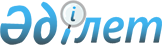 Қазақстан Республикасы Әділет министрлігінің 2009 - 2011 жылдарға арналған стратегиялық жоспары туралыҚазақстан Республикасы Үкіметінің 2008 жылғы 23 желтоқсандағы N 1202 Қаулысы.
      Қазақстан Республикасының 2008 жылғы 4 желтоқсандағы Бюджет кодексінің 62-бабына сәйкес Қазақстан Республикасының Үкіметі ҚАУЛЫ ЕТЕДІ: 
      1. Қоса беріліп отырған Қазақстан Республикасы Әділет министрлігінің 2009 - 2011 жылдарға арналған стратегиялық жоспары бекітілсін. 
      2. Осы қаулы 2009 жылғы 1 қаңтардан бастап қолданысқа енгізіледі және ресми жариялануға тиіс. Қазақстан Республикасы Әділет министрлігінің 2009 - 2011 жылдарға арналған стратегиялық жоспары
1 бөлім. Миссия және пайымдау
      Миссия: Мемлекеттің бәсекеге қабілеттігін арттырудағы міндеттерді шешу үшін құқықтық инфрақұрылымды жаңғырту және қамтамасыз ету. 
      Пайымдау: Дамыған азаматтық қоғам, қамтамасыз етілген тиімді құқықтық қорғау, сондай-ақ құқықтық мемлекеттің стандарттары мен қағидаттарына сәйкес мемлекеттік және заңгерлік қызметтер.  2 бөлім. Ағымдағы ахуалды талдау
      1. Заңнамаға сәйкес әділет органдары ұсынатын мемлекеттік және заңгерлік қызмет көрсетулер сапасын арттыру, азаматтардың құқықтық мәдениетін арттыру. 
      Кез келген органның қызметіндегі көрсеткіштердің бірі тұрақты арттыруды талап ететін ұсынылатын қызмет көрсету сапасы болып табылады. Мемлекеттік басқару жүйесі мен мемлекеттік қызмет көрсету сапасы жеткілікті дәрежеде айқын еместігін атап өту қажет. 
      САНДЖ Зерттеу Орталығының тұтынушыларға жүргізген сауалының нәтижелері бойынша мемлекеттік қызметтер көрсету сапасына қанағаттанушылық жылдан жылға өсіп келе жатқаны байқалады. Соңғы 4 жылда қызмет көрсету сапасына қанағаттанған тұтынушылардың үлесі екі есе өсті (2006 жылы - 28%, 2007 жылы - 53%). 
      Сонымен бірге, көрсетілген деректер халықтың жартысына жуығы мемлекеттік қызметтер көрсету сапасына әлі де қанағаттанбайтындықтарын айғақтайды. Бұл осы көрсеткіштерді жақсарту шараларын қабылдауды талап етеді. 
      Қызметтер көрсету сапасы мен қол жетімділікті жақсарту үшін министрлік ХҚО арқылы көрсетілетін қызметтер көрсету тізбесін кезең-кезеңмен ұлғайтуды жоспарлауда. Бір мезгілде ХҚО санын көбейтіп, халыққа электрондық қызмет көрсету жүйесі енгізілетін болады. Көрсетілетін қызметтер сапасын бақылаудың тиімді тетіктері мен әдістерін жасау мақсатында қызмет көрсету стандарттары мен регламенттері енгізілетін болады. 
      Заңгерлік көмекті тегін көрсететін адвокаттардың еңбегіне ақы төлеудің тиімді тетігінің жоқтығына байланысты бірқатар кемшіліктер бар. Сондықтан министрліктің мақсаты қызмет көрсету үдерістерін оңтайландыруға, олардың ашықтығы мен қол жетімділігін қамтамасыз етуге, сондай-ақ азаматтардың білікті заң көмегін алуға құқықтарын іске асыруды қамтамасыз етуге келіп саяды. 
      Қойылған мақсаттарға қол жеткізу үшін Стратегиялық жоспарда адвокатура мен нотариат саласындағы заңнаманы одан әрі жетілдіру айқындалған. 
      Мемлекеттің құқықтық мәдениетінің жай-күйі оның құқықтық жүйесіндегі көрсеткіштердің бірі болып табылады. Халықтың құқықтық мәдениетін арттыру, құқықтық санасын дамыту тәуелсіз, демократиялық және құқықтық мемлекет құруға ықпал ететін азаматтық қоғамды қалыптастырудың маңызды өлшемі болып табылады. 
      Мемлекет пен қоғамның, бұқаралық ақпарат құралдарының бірлескен күш-жігері қажет. Қазақстан Республикасы азаматтарының құқықтық санасы мен құқықтық мәдениетінің деңгейін одан әрі арттыру мақсатында Стратегиялық жоспарда осы бағытта бірқатар іс-шаралар көзделеді. 
      2. Заңнаманы жетілдіру, сапалы нормашығармашылық қызмет және халықаралық ынтымақтастықты құқықтық қамтамасыз ету. 
      Мемлекеттік саясатты іске асырудың негізгі құралы нормашығармашылық қызмет болып табылады. Заң шығармашылығы саласында негізгі міндет әзірленетін заң жобаларының сапасы болып табылады. Бұл ретте бұл құқық қатынастарының заңгерлік пысықталуына, сондай-ақ әлеуметтік, экономикалық, қаржылық құрастырушы мәселені шешудің пысықталуына ғана емес, статистикалық деректерді зерделеуге, құқық қолдану практикасын талдауға, оң халықаралық тәжірибені қолдануға да байланысты болмақ. 
      Осыған байланысты нормашығармашылық қызметінің сапасын арттыру стратегиялық бағытпен айқындалды. Сапаны арттыру үшін Стратегиялық жоспарда қолданыстағы заңнаманы жүйелеу, консультациялық және сарапшылық жұмыстарды жүргізу көзделген. Министрлік әзірленген актілердің заңгерлік пысықталуына, сондай-ақ Заң жобалау жұмыстары жоспарының дер кезінде орындалуына талаптарды арттыратын болады. 
      "Қазақстан Республикасының Конституциясына өзгерістер мен толықтырулар енгізу туралы" 2007 жылғы 21 мамырдағы Қазақстан Республикасының Заңында бекітілген идеялар Қазақстанның құқықтық дамуының жаңа кезеңін білдіреді. Бұл жаңа Құқықтық дамытудың мемлекеттік бағдарламасын әзірлеу бойынша тұжырымдамалық амалдар әзірлеуді талап етеді. 
      Осыған байланысты Әділет министрлігінің Стратегиялық жоспарында құқықтық саясаттың жаңа бағдарламалық құжатын әзірлеу көзделген. 
      3. Қылмыстық-атқару жүйесін халықаралық стандарттарға жақындату. 
      Қылмыстық-атқару жүйесін халықаралық стандарттарға жақындастыру осы салада оның тиімділігіне теріс әсер ететін шешілмеген проблемалар әлі де қалып отырғандықтан, министрліктің мынадай стратегиялық бағытымен айқындалған. 
      Қазақстан Республикасы қылмыстық-атқару саясатын іске асыру саласында белгілі бір табыстарға қол жеткізгеніне қарамастан, әлі де оның тиімділігіне теріс әсер ететін, шешілмеген проблемалар қалып отыр. 
      Өткен ғасырдың басында-ортасында, ал кейбіреулері 18 және 19 ғасырларда салынған ҚАЖ мекемелерінің көптеген ғимараттары мен құрылыстары тозған, көбінесе авариялық күйде тұр, санитарлық, техникалық талаптарға, сондай-ақ халықаралық стандарттардың талаптарына жауап бермейді. 
      Инженерлік және техникалық қорғау құралдары қанағаттандырмайды, осыған байланысты ҚАЖ объектілерінің тиісті қауіпсіздігі қамтамасыз етілмеген. 
      Жеке-тәрбиелік ықпал ету тетіктерінің жеткілікті әзірленбеуінен туындайтын тәрбие жұмыстарының нашар ұйымдастырылуы байқалады. 
      ҚАЖ қызметінің тиімділігін арттыру мақсатында Стратегиялық жоспарда сотталғандарды ұстау жағдайларын жақсартуға, сондай-ақ олар үшін жалпы білім беруді және кәсіптік оқытуды ұйымдастыруға бағытталған бірқатар іс-шаралар көзделген. 
      Бұдан басқа, жазасын толық немесе ішінара өтеген адамды азаматтық қоғамда әлеуметтік бейімдеуге және қайта әлеуметтендіруге бағытталған іс-шаралар көзделген. 
      4. Сот-сараптама жүйесін халықаралық стандарттарға жақындату. 
      Материалдық-техникалық және кадрмен қамтамасыз етуге қатысты осындай проблемалар сот сараптамасы органдарында да бар. 
      Мысалы, ССО бөлімшелерін жинақтау талап етілген қажеттіліктен 50 %-ға төмен жүзеге асырылған. Сарапшылардың саны бұрынғы деңгейде қалса да, 10 жыл жұмыста орындалған сараптамалардың саны 4,7 есеге көбейген. Қазіргі кезде зерттеулер жүргізудің іс жүргізу мерзімдерін бұзу саны 10 % кем емес. 
      Сот сараптамасы орталығын шетелдік озық сот-сараптама мекемелерінің деңгейінен қалыспайтын күйге дейін дамыту үшін халықаралық мекемелермен өзара іс-қимылды кеңейту қажет. ССО зертханаларында жүргізілген сот-сараптама зерттеулері нәтижелерінің халықаралық тұрғыда мойындалуына қол жеткізу "Сынақ және калибрлі зертханалардың құзыреттілігіне қойылатын жалпы талаптар" ИСО/МЭК 17025 бойынша халықаралық аккредиттеу алған кезде ғана жүзеге асырылмақ. 
      Сот-сараптама қызметінің тиімділігін арттыру кадр әлеуетін күшейту, халықаралық ынтымақтастықты дамыту, зерттеулер өндірісі іс жүргізу мерзімдерінің бұзылу сандарын азайту, сондай-ақ сот сараптамасының материалдық-техникалық базасын нығайту жолымен қол жеткізіледі. 
      5. Зияткерлік меншік құқықтарын қорғауды қамтамасыз ету жөніндегі қызметті Дүниежүзілік сауда ұйымының стандарттарымен сәйкес келтіру. 
      Зияткерлік меншік объектілерін заңсыз пайдалану оның дамуына теріс әсер ететіні белгілі, сондықтан зияткерлік меншік құқығын қорғау деңгейін одан әрі арттыру қажет. 
      Дүниежүзілік экономикалық форумның мәліметтері бойынша 2008 жылы Қазақстан Республикасы авторлық құқықты қорғау көрсеткіштері бойынша 75 орынды иеленеді. Көрсеткіштерді жақсарту мақсатында 2009 жылы 73 орынға, 2010 жылы - 71 орынға, 2011 жылы - 69 орынға, өнеркәсіптік меншікті қорғау саласында 2008 жылы - 72 орын, 2009 жылы - 72, 2010 жылы - 71, 2011 жылы - 70 орынға жылжыту жоспарлануда. 
      Бұл ретте 2007 жылы жарияланған Ғаламдық бәсекеге қабілеттілік индексінің есебінде осы ұйым "Миллион адамға шаққанда жылына алынған патенттер саны" бойынша 0,1 (2006 ж.) деген көрсеткішті келтіреді. Алайда Министрліктің Зияткерлік меншік құқығы комитетінің мәліметтері бойынша бұл көрсеткіш 274,4 (2006 ж.) қорғау құжатына тең. Статистикалық көрсеткіштердегі бұл айырмашылықтар осы көрсеткіштер бойынша мәліметтер жинайтын халықаралық ұйымдармен байланысты күшейту қажеттілігін көрсетеді, себебі мұның барлығы осы зерттеліп отырған салада нақты көріністі қалыптастыру үшін керек. 
      Зияткерлік меншік саласындағы қатынастарды дамыту үшін Қазақстанда қолайлы жағдайды қалыптастыру мақсатында министрліктің Стратегиялық жоспарында көзделген іс-шаралар контрафактілі өніммен қарсы күрес шараларының тиімділігін арттыруға, құқықтық түсіндіру жұмыстарын көбейтуге, осы саладағы заңнаманы жетілдіруге, халықаралық ұйымдармен қарым-қатынас жасауға, сондай-ақ құқық қорғау органдарымен өзара іс-қимылды жандандыруға бағытталған. 
      6. Діни сенім бостандығын қамтамасыз ету және мемлекеттік органдардың діни бірлестіктермен өзара іс-қимылын жетілдіру. 
      Діни ахуалдың тұрақтылығы мен азаматтық әлемді сақтау көбінесе конфессияаралық татулықты сақтауға байланысты. Мемлекеттік-конфессиялық салада жаңа құбылыстар мен проблемалардың туындауы осы бағыттағы бірқатар тұтас мәселелер бойынша қолданыстағы заңнаманы жетілдіру қажеттігін көрсетеді. 
      Министрліктің Стратегиялық жоспары конфессияаралық қатынастарды үйлестіруге, діни экстремизм көріністерінің алдын алуға бағытталған кешенді ұйымдық-құқықтық және ақпараттық-насихаттау шараларды кеңейтуді көздейді. 
      Сондай-ақ діни ахуалға зерттеулер мен талдау жүргізу, консультациялық және талдау жазбаларының, практикалық ұсынымдарды әзірлеуге бағытталған әлеуметтік зерттеулер санын көбейту жоспарлануда.  3 бөлім. Қазақстан Республикасы Әділет министрлігі қызметінің 2009-2011 жылдарға арналған стратегиялық бағыттары, мақсаттары, міндеттері мен көрсеткіштері
      Ескерту. 3-бөлімге өзгерту енгізілді - ҚР Үкіметінің 2009.05.06 N 643 Қаулысымен. 
       1. Заңнамаға сәйкес әділет органдары ұсынатын мемлекеттік және заңгерлік қызмет көрсетулер сапасын арттыру, азаматтардың құқықтық мәдениетін арттыру. 
      2. Заңнаманы жетілдіру, сапалы нормашығармашылық қызмет және халықаралық ынтымақтастықты құқықтық қамтамасыз ету. 
      3. Қылмыстық-атқару жүйесін халықаралық стандарттарға жақындату. 
      4. Сот-сараптама жүйесін халықаралық стандарттарға жақындату. 
      5. Зияткерлік меншік құқықтарын қорғауды қамтамасыз ету жөніндегі қызметті Дүниежүзілік сауда ұйымының стандарттарымен сәйкес келтіру. 
      6. Діни сенім бостандығын қамтамасыз ету және мемлекеттік органдардың діни бірлестіктермен өзара іс-қимылын жетілдіру.  Сектораралық өзара іс-қимыл Қазақстан Республикасы Әділет министрлігінің стратегиялық бағыттары мен мақсаттарының мемлекеттің стратегиялық мақсаттарына сәйкестігі 4 бөлім. Министрліктің функционалдық мүмкіндіктері және ықтимал қауіп-қатерлер
      Министрліктің қызметін жетілдіру мақсатында: 
      1) министрліктің барлық бөлімшелері мен оның ведомстволары біріктірілетін құрылымдық бөлімшелер мен ведомстволардың, облыстық бірыңғай әділет департаменттерінің арасында функциялар мен жауапкершіліктер айқын бөлінген министрліктің жаңа ұйымдық құрылымы; 
      2) бірыңғай белгіленген ережелерге сәйкес министрлікте құрылымдық бөлімшелердің, ведомстволар мен аумақтық әділет органдарының қызметін рейтингілік бағалау жүйесі енгізіледі; 
      3) министрлік қызметінің барлық салаларында қызметкерлердің кәсіби деңгейі арттырылады (даярлау, қайта даярлау және біліктілікті арттыру), әр қызметкердің қызмет ету тиімділігін одан әрі жетілдіруге ықпал ететін қолайлы еңбек жағдайы жасалады; 
      4) одан әрі жетілдіру және олардың сапасын жақсарту үшін әділет органдары қызметінің бағыттарын талдау бойынша жұмыстар жүргізіледі; 
      5) құқықтық қамтамасыз ету саласында халықаралық ынтымақтастықты дамыту. 
      Сыртқы факторлардың есебінен Әділет министрлігінің мақсаттарына қол жеткізуге әсер етуі мүмкін қатерлер: 
      1) мемлекеттік органдардың Әділет министрлігі жүйесінің жаңа жағдайда тиімді жұмыс істеуі үшін қажетті шешімдер мен тиісті нормативтік құқықтық актілерді уақытында қабылдамауы; 
      2) министрліктің білікті мамандарының жағдайы аса тартымды ұйымдарға кетуі (жоғары жалақы, қолайлы еңбек жағдайы, нормаланған жұмыс кестесі және т.б.); 
      3) министрлік қызметінің қалыпты жұмыс істеуіне кедергі келтіруге ықпал ететін министрліктің, сондай-ақ өзге де мемлекеттік органдардың лауазымды адамдарының сыбайлас жемқорлықтығы; 
      4) компьютерлік жүйенің істен шығуы, деректер қорының жоғалуы.  5 бөлім. Нормативтік құқықтық актілер
      1. "Нотариат туралы" 1997 жылғы 14 шілдедегі Қазақстан Республикасының Заңы. 
      2. "Адвокатура туралы" 1997 жылғы 5 желтоқсандағы Қазақстан Республикасының Заңы. 
      3. "Әділет органдары туралы" 2002 жылғы 18 наурыздағы Қазақстан Республикасының Заңы. 
      4. "Қазақстанның 2030 жылға дейінгі даму стратегиясын одан әрі іске асыру жөніндегі шаралар туралы" Қазақстан Республикасы Президентінің 2001 жылғы 4 желтоқсандағы N 735 Жарлығы. 
      5. "Қазақстан Республикасының Құқықтық саясат тұжырымдамасы" туралы Қазақстан Республикасы Президентінің 2002 жылғы 20 қыркүйектегі N 949 Жарлығы.
      6. "Қазақстан Республикасының патенттік жүйесін дамытудың 2007-2011 жылдарға арналған бағдарламасын бекіту туралы" Қазақстан Республикасы Үкіметінің 2006 жылғы 23 желтоқсандағы N 1243 қаулысы. 
      7. "Қазақстан Республикасының қылмыстық-атқару жүйесін одан әрі дамытудың 2007-2009 жылдарға арналған бағдарламасын бекіту туралы" Қазақстан Республикасы Үкіметінің 2007 жылғы 6 тамыздағы N 673 қаулысы. 
      8. "Қазақстан Республикасында діни сенім бостандығын қамтамасыз ету мен мемлекеттік-конфессиялық қатынастарды жетілдіру жөніндегі 2007-2009 жылдарға арналған бағдарламаны бекіту туралы" Қазақстан Республикасы Үкіметінің 2007 жылғы 5 желтоқсандағы N 1185 қаулысы. 
      9. "Нәтижелерге бағдарланған мемлекеттік жоспарлау жүйесін енгізу жөніндегі тұжырымдама туралы" Қазақстан Республикасы Үкіметінің 2007 жылғы 26 желтоқсандағы N 1297 қаулысы.  6 бөлім. Бюджеттік бағдарламалар
      Ескерту. 6-бөлім жаңа редакцияда - ҚР Үкіметінің 2009.05.06 N 643, өзгерту енгізілді - ҚР Үкіметінің 2009.12.10 N 2060 Қаулыларымен. 

 Бюджет шығыстарының жиынтығы
      Ескерту. Кестеге өзгерту енгізілді - ҚР Үкіметінің 2009.12.10 N 2060 Қаулысымен.  Стратегиялық бағыттар мақсаттар, міндеттер және бюджет
бағдарламасы бойынша шығыстарды бөлу
      Ескерту. Кестеге өзгерту енгізілді - ҚР Үкіметінің 2009.12.10 N 2060 Қаулысымен. 
					© 2012. Қазақстан Республикасы Әділет министрлігінің «Қазақстан Республикасының Заңнама және құқықтық ақпарат институты» ШЖҚ РМК
				
Қазақстан Республикасының
Премьер-Министрі
К. МәсімовҚазақстан Республикасы
Үкіметінің
2008 жылғы 23 желтоқсандағы
N 1202 қаулысымен
бекітілген
Атауы 
Өлшем бірлігі 
Есепті кезең 
Есепті кезең 
Жоспарлы кезең 
Жоспарлы кезең 
Жоспарлы кезең 
Атауы 
Өлшем бірлігі 
2007 
жылы 
(есеп) 
2008 
жыл 
(жоспар) 
2009 
жыл 
2010 
жыл 
2011 
жыл 
1 стратегиялық бағыт. Заңнамаға сәйкес әділет органдары ұсынатын мемлекеттік және заңгерлік қызмет көрсетулер сапасын арттыру, азаматтардың құқықтық мәдениетін арттыру 
1 стратегиялық бағыт. Заңнамаға сәйкес әділет органдары ұсынатын мемлекеттік және заңгерлік қызмет көрсетулер сапасын арттыру, азаматтардың құқықтық мәдениетін арттыру 
1 стратегиялық бағыт. Заңнамаға сәйкес әділет органдары ұсынатын мемлекеттік және заңгерлік қызмет көрсетулер сапасын арттыру, азаматтардың құқықтық мәдениетін арттыру 
1 стратегиялық бағыт. Заңнамаға сәйкес әділет органдары ұсынатын мемлекеттік және заңгерлік қызмет көрсетулер сапасын арттыру, азаматтардың құқықтық мәдениетін арттыру 
1 стратегиялық бағыт. Заңнамаға сәйкес әділет органдары ұсынатын мемлекеттік және заңгерлік қызмет көрсетулер сапасын арттыру, азаматтардың құқықтық мәдениетін арттыру 
1 стратегиялық бағыт. Заңнамаға сәйкес әділет органдары ұсынатын мемлекеттік және заңгерлік қызмет көрсетулер сапасын арттыру, азаматтардың құқықтық мәдениетін арттыру 
1 стратегиялық бағыт. Заңнамаға сәйкес әділет органдары ұсынатын мемлекеттік және заңгерлік қызмет көрсетулер сапасын арттыру, азаматтардың құқықтық мәдениетін арттыру 
1 Мақсат: 
Нысаналы индикатор: 
Нысаналы индикатор: 
Нысаналы индикатор: 
Нысаналы индикатор: 
Нысаналы индикатор: 
Нысаналы индикатор: 
Мемлекеттік қызметтер көрсету үдерістерін оңтайландыру, олардың жариялылығы мен қол жетімділігін қамтамасыз ету. 
Тұтынушылардың әділет органдары көрсететін қызметтер сапасы мен қол жетімділігіне қанағаттануы 2009 жылға қарай 60 %-дан, 2010 ж. - 70 %-дан және 2011 ж. - 80 %-дан кем болмауы тиіс. 
Тұтынушылардың әділет органдары көрсететін қызметтер сапасы мен қол жетімділігіне қанағаттануы 2009 жылға қарай 60 %-дан, 2010 ж. - 70 %-дан және 2011 ж. - 80 %-дан кем болмауы тиіс. 
Тұтынушылардың әділет органдары көрсететін қызметтер сапасы мен қол жетімділігіне қанағаттануы 2009 жылға қарай 60 %-дан, 2010 ж. - 70 %-дан және 2011 ж. - 80 %-дан кем болмауы тиіс. 
Тұтынушылардың әділет органдары көрсететін қызметтер сапасы мен қол жетімділігіне қанағаттануы 2009 жылға қарай 60 %-дан, 2010 ж. - 70 %-дан және 2011 ж. - 80 %-дан кем болмауы тиіс. 
Тұтынушылардың әділет органдары көрсететін қызметтер сапасы мен қол жетімділігіне қанағаттануы 2009 жылға қарай 60 %-дан, 2010 ж. - 70 %-дан және 2011 ж. - 80 %-дан кем болмауы тиіс. 
Тұтынушылардың әділет органдары көрсететін қызметтер сапасы мен қол жетімділігіне қанағаттануы 2009 жылға қарай 60 %-дан, 2010 ж. - 70 %-дан және 2011 ж. - 80 %-дан кем болмауы тиіс. 
Міндеттер: 
Көрсеткіштер: 
Көрсеткіштер: 
Көрсеткіштер: 
Көрсеткіштер: 
Көрсеткіштер: 
Көрсеткіштер: 
1) мемлекеттік қызметтер көрсету стандарттары мен регламенттерін енгізу және оларды ХҚО арқылы көрсету жолымен мемлекеттік қызметтер көрсетуде әкімшілік кедергілерді жою; 
1) қабылданған стандарттар мен регламенттердің орындалуы; 
1) қабылданған стандарттар мен регламенттердің орындалуы; 
1) қабылданған стандарттар мен регламенттердің орындалуы; 
1) қабылданған стандарттар мен регламенттердің орындалуы; 
1) қабылданған стандарттар мен регламенттердің орындалуы; 
1) қабылданған стандарттар мен регламенттердің орындалуы; 
1) мемлекеттік қызметтер көрсету стандарттары мен регламенттерін енгізу және оларды ХҚО арқылы көрсету жолымен мемлекеттік қызметтер көрсетуде әкімшілік кедергілерді жою; 
Өлшем бірлігі 
2007 
2008 
2009 
2010 
2011 
1) мемлекеттік қызметтер көрсету стандарттары мен регламенттерін енгізу және оларды ХҚО арқылы көрсету жолымен мемлекеттік қызметтер көрсетуде әкімшілік кедергілерді жою; 
% 
0 
60 
65 
70 
80 
2) мемлекеттік қызмет көрсету регламенттерін әзірлеу және енгізу жолымен мемлекеттік қызметтер көрсетуді оңтайландыру; 
2) ХҚО арқылы көрсетілетін қызмет көрсету тізбесін көбейту 
2) ХҚО арқылы көрсетілетін қызмет көрсету тізбесін көбейту 
2) ХҚО арқылы көрсетілетін қызмет көрсету тізбесін көбейту 
2) ХҚО арқылы көрсетілетін қызмет көрсету тізбесін көбейту 
2) ХҚО арқылы көрсетілетін қызмет көрсету тізбесін көбейту 
2) ХҚО арқылы көрсетілетін қызмет көрсету тізбесін көбейту 
2) мемлекеттік қызмет көрсету регламенттерін әзірлеу және енгізу жолымен мемлекеттік қызметтер көрсетуді оңтайландыру; 
Өлшем бірлігі 
2007 
2008 
2009 
2010 
2011 
2) мемлекеттік қызмет көрсету регламенттерін әзірлеу және енгізу жолымен мемлекеттік қызметтер көрсетуді оңтайландыру; 
Бірлік 
25 
57 
66 
70 
75 
3) қайта даярлау және олардың біліктіліктерін арттыру арқылы кадр әлеуетін күшейту; 
3) әділет органдарының тікелей қызмет көрсететін қызметкерлерінің біліктілігін арттыру және қайта даярлау 
3) әділет органдарының тікелей қызмет көрсететін қызметкерлерінің біліктілігін арттыру және қайта даярлау 
3) әділет органдарының тікелей қызмет көрсететін қызметкерлерінің біліктілігін арттыру және қайта даярлау 
3) әділет органдарының тікелей қызмет көрсететін қызметкерлерінің біліктілігін арттыру және қайта даярлау 
3) әділет органдарының тікелей қызмет көрсететін қызметкерлерінің біліктілігін арттыру және қайта даярлау 
3) әділет органдарының тікелей қызмет көрсететін қызметкерлерінің біліктілігін арттыру және қайта даярлау 
3) қайта даярлау және олардың біліктіліктерін арттыру арқылы кадр әлеуетін күшейту; 
Өлшем бірлігі 
2007 
2008 
2009 
2010 
2011 
3) қайта даярлау және олардың біліктіліктерін арттыру арқылы кадр әлеуетін күшейту; 
% 
50 
60 
70 
80 
4) әділет органдары көрсететін қызметтер сапасын бақылаудың тиімді тетіктері мен тәсілдерін жасау; 
4) әділет органдары көрсететін қызметтерді электрондық бақылау жүйесімен қамту 
4) әділет органдары көрсететін қызметтерді электрондық бақылау жүйесімен қамту 
4) әділет органдары көрсететін қызметтерді электрондық бақылау жүйесімен қамту 
4) әділет органдары көрсететін қызметтерді электрондық бақылау жүйесімен қамту 
4) әділет органдары көрсететін қызметтерді электрондық бақылау жүйесімен қамту 
4) әділет органдары көрсететін қызметтерді электрондық бақылау жүйесімен қамту 
4) әділет органдары көрсететін қызметтер сапасын бақылаудың тиімді тетіктері мен тәсілдерін жасау; 
Өлшем бірлігі 
2007 
2008 
2009 
2010 
2011 
4) әділет органдары көрсететін қызметтер сапасын бақылаудың тиімді тетіктері мен тәсілдерін жасау; 
% 
0 
50 
60 
70 
80 
4) әділет органдары көрсететін қызметтер сапасын бақылаудың тиімді тетіктері мен тәсілдерін жасау; 
мемлекеттік қызметті алуға кезек күту уақытының азаюы (ХҚО-да кезек күтудің ең жоғарғы уақыт аралығы) 
мемлекеттік қызметті алуға кезек күту уақытының азаюы (ХҚО-да кезек күтудің ең жоғарғы уақыт аралығы) 
мемлекеттік қызметті алуға кезек күту уақытының азаюы (ХҚО-да кезек күтудің ең жоғарғы уақыт аралығы) 
мемлекеттік қызметті алуға кезек күту уақытының азаюы (ХҚО-да кезек күтудің ең жоғарғы уақыт аралығы) 
мемлекеттік қызметті алуға кезек күту уақытының азаюы (ХҚО-да кезек күтудің ең жоғарғы уақыт аралығы) 
мемлекеттік қызметті алуға кезек күту уақытының азаюы (ХҚО-да кезек күтудің ең жоғарғы уақыт аралығы) 
4) әділет органдары көрсететін қызметтер сапасын бақылаудың тиімді тетіктері мен тәсілдерін жасау; 
Өлшем бірлігі 
2007 
2008 
2009 
2010 
2011 
4) әділет органдары көрсететін қызметтер сапасын бақылаудың тиімді тетіктері мен тәсілдерін жасау; 
мин 
40 
35 
30 
20 
5) "Бизнесті бастауға қажетті рәсімдердің саны", "Бизнесті бастауға қажетті уақыт", "Меншікке құқық" индикаторлары бойынша ДЭФ БҚҒ рейтингтерінде Қазақстанның ұстанымдарын жақсарту немесе нашарлауына жол бермеу; 
5. ДЭФ БҚҒ рейтингінде "Бизнесті бастауға қажетті рәсімдердің саны" индикаторы бойынша болжалды ұстанымы 
5. ДЭФ БҚҒ рейтингінде "Бизнесті бастауға қажетті рәсімдердің саны" индикаторы бойынша болжалды ұстанымы 
5. ДЭФ БҚҒ рейтингінде "Бизнесті бастауға қажетті рәсімдердің саны" индикаторы бойынша болжалды ұстанымы 
5. ДЭФ БҚҒ рейтингінде "Бизнесті бастауға қажетті рәсімдердің саны" индикаторы бойынша болжалды ұстанымы 
5. ДЭФ БҚҒ рейтингінде "Бизнесті бастауға қажетті рәсімдердің саны" индикаторы бойынша болжалды ұстанымы 
5. ДЭФ БҚҒ рейтингінде "Бизнесті бастауға қажетті рәсімдердің саны" индикаторы бойынша болжалды ұстанымы 
5) "Бизнесті бастауға қажетті рәсімдердің саны", "Бизнесті бастауға қажетті уақыт", "Меншікке құқық" индикаторлары бойынша ДЭФ БҚҒ рейтингтерінде Қазақстанның ұстанымдарын жақсарту немесе нашарлауына жол бермеу; 
Өлшем бірлігі 
2007 
2008 
2009 
2010 
2011 
5) "Бизнесті бастауға қажетті рәсімдердің саны", "Бизнесті бастауға қажетті уақыт", "Меншікке құқық" индикаторлары бойынша ДЭФ БҚҒ рейтингтерінде Қазақстанның ұстанымдарын жақсарту немесе нашарлауына жол бермеу; 
орын 
27 
44 
43 
42 
41 
5) "Бизнесті бастауға қажетті рәсімдердің саны", "Бизнесті бастауға қажетті уақыт", "Меншікке құқық" индикаторлары бойынша ДЭФ БҚҒ рейтингтерінде Қазақстанның ұстанымдарын жақсарту немесе нашарлауына жол бермеу; 
ДЭФ БҚҒ рейтингінде "Бизнесті бастауға қажетті уақыт" индикаторы бойынша болжалды ұстанымы 
ДЭФ БҚҒ рейтингінде "Бизнесті бастауға қажетті уақыт" индикаторы бойынша болжалды ұстанымы 
ДЭФ БҚҒ рейтингінде "Бизнесті бастауға қажетті уақыт" индикаторы бойынша болжалды ұстанымы 
ДЭФ БҚҒ рейтингінде "Бизнесті бастауға қажетті уақыт" индикаторы бойынша болжалды ұстанымы 
ДЭФ БҚҒ рейтингінде "Бизнесті бастауға қажетті уақыт" индикаторы бойынша болжалды ұстанымы 
ДЭФ БҚҒ рейтингінде "Бизнесті бастауға қажетті уақыт" индикаторы бойынша болжалды ұстанымы 
5) "Бизнесті бастауға қажетті рәсімдердің саны", "Бизнесті бастауға қажетті уақыт", "Меншікке құқық" индикаторлары бойынша ДЭФ БҚҒ рейтингтерінде Қазақстанның ұстанымдарын жақсарту немесе нашарлауына жол бермеу; 
Өлшем бірлігі 
2007 
2008 
2009 
2010 
2011 
5) "Бизнесті бастауға қажетті рәсімдердің саны", "Бизнесті бастауға қажетті уақыт", "Меншікке құқық" индикаторлары бойынша ДЭФ БҚҒ рейтингтерінде Қазақстанның ұстанымдарын жақсарту немесе нашарлауына жол бермеу; 
орын 
32 
44 
43 
42 
41 
5) "Бизнесті бастауға қажетті рәсімдердің саны", "Бизнесті бастауға қажетті уақыт", "Меншікке құқық" индикаторлары бойынша ДЭФ БҚҒ рейтингтерінде Қазақстанның ұстанымдарын жақсарту немесе нашарлауына жол бермеу; 
ДЭФ БҚҒ рейтингінде "Меншікке құқық" индикаторы бойынша болжалды ұстанымы 
ДЭФ БҚҒ рейтингінде "Меншікке құқық" индикаторы бойынша болжалды ұстанымы 
ДЭФ БҚҒ рейтингінде "Меншікке құқық" индикаторы бойынша болжалды ұстанымы 
ДЭФ БҚҒ рейтингінде "Меншікке құқық" индикаторы бойынша болжалды ұстанымы 
ДЭФ БҚҒ рейтингінде "Меншікке құқық" индикаторы бойынша болжалды ұстанымы 
ДЭФ БҚҒ рейтингінде "Меншікке құқық" индикаторы бойынша болжалды ұстанымы 
5) "Бизнесті бастауға қажетті рәсімдердің саны", "Бизнесті бастауға қажетті уақыт", "Меншікке құқық" индикаторлары бойынша ДЭФ БҚҒ рейтингтерінде Қазақстанның ұстанымдарын жақсарту немесе нашарлауына жол бермеу; 
Өлшем бірлігі 
2007 
2008 
2009 
2010 
2011 
5) "Бизнесті бастауға қажетті рәсімдердің саны", "Бизнесті бастауға қажетті уақыт", "Меншікке құқық" индикаторлары бойынша ДЭФ БҚҒ рейтингтерінде Қазақстанның ұстанымдарын жақсарту немесе нашарлауына жол бермеу; 
орын 
91 
95 
94 
93 
91 
6) "Кәсіпорынды ашу" және "Меншікті тіркеу" индикаторлары бойынша Дүниежүзілік Банктің "Doing business" рейтингтеріндегі Қазақстанның ұстанымдарын жақсарту немесе нашарлауына жол бермеу. 
6. "Doing business" рейтингтеріндегі "Кәсіпорынды ашу" индикаторы бойынша болжалды ұстанымы 
6. "Doing business" рейтингтеріндегі "Кәсіпорынды ашу" индикаторы бойынша болжалды ұстанымы 
6. "Doing business" рейтингтеріндегі "Кәсіпорынды ашу" индикаторы бойынша болжалды ұстанымы 
6. "Doing business" рейтингтеріндегі "Кәсіпорынды ашу" индикаторы бойынша болжалды ұстанымы 
6. "Doing business" рейтингтеріндегі "Кәсіпорынды ашу" индикаторы бойынша болжалды ұстанымы 
6. "Doing business" рейтингтеріндегі "Кәсіпорынды ашу" индикаторы бойынша болжалды ұстанымы 
6) "Кәсіпорынды ашу" және "Меншікті тіркеу" индикаторлары бойынша Дүниежүзілік Банктің "Doing business" рейтингтеріндегі Қазақстанның ұстанымдарын жақсарту немесе нашарлауына жол бермеу. 
Өлшем бірлігі 
2007 
2008 
2009 
2010 
2011 
6) "Кәсіпорынды ашу" және "Меншікті тіркеу" индикаторлары бойынша Дүниежүзілік Банктің "Doing business" рейтингтеріндегі Қазақстанның ұстанымдарын жақсарту немесе нашарлауына жол бермеу. 
орын 
78 
20 
20 
6) "Кәсіпорынды ашу" және "Меншікті тіркеу" индикаторлары бойынша Дүниежүзілік Банктің "Doing business" рейтингтеріндегі Қазақстанның ұстанымдарын жақсарту немесе нашарлауына жол бермеу. 
"Doing business" рейтингтеріндегі "Меншікті тіркеу" индикаторы бойынша болжалды ұстанымы 
"Doing business" рейтингтеріндегі "Меншікті тіркеу" индикаторы бойынша болжалды ұстанымы 
"Doing business" рейтингтеріндегі "Меншікті тіркеу" индикаторы бойынша болжалды ұстанымы 
"Doing business" рейтингтеріндегі "Меншікті тіркеу" индикаторы бойынша болжалды ұстанымы 
"Doing business" рейтингтеріндегі "Меншікті тіркеу" индикаторы бойынша болжалды ұстанымы 
"Doing business" рейтингтеріндегі "Меншікті тіркеу" индикаторы бойынша болжалды ұстанымы 
6) "Кәсіпорынды ашу" және "Меншікті тіркеу" индикаторлары бойынша Дүниежүзілік Банктің "Doing business" рейтингтеріндегі Қазақстанның ұстанымдарын жақсарту немесе нашарлауына жол бермеу. 
Өлшем бірлігі 
2007 
2008 
2009 
2010 
2011 
6) "Кәсіпорынды ашу" және "Меншікті тіркеу" индикаторлары бойынша Дүниежүзілік Банктің "Doing business" рейтингтеріндегі Қазақстанның ұстанымдарын жақсарту немесе нашарлауына жол бермеу. 
орын 
72 
77 
25 
20 
20 
2 Мақсат: 
Нысаналы индикатор: 
Нысаналы индикатор: 
Нысаналы индикатор: 
Нысаналы индикатор: 
Нысаналы индикатор: 
Нысаналы индикатор: 
Азаматтардың білікті заң көмегін алуға құқықтарын іске асыруды қамтамасыз ету. 
Заңнамада көзделген жағдайларда азаматтардың 100 % тегін құқықтық қызметтерді алу жетімділігін қамтамасыз ететін, нотариат пен адвокатураның мәселелерін регламенттейтін нормативтік-құқықтық базаны жетілдіру. 
Заңнамада көзделген жағдайларда азаматтардың 100 % тегін құқықтық қызметтерді алу жетімділігін қамтамасыз ететін, нотариат пен адвокатураның мәселелерін регламенттейтін нормативтік-құқықтық базаны жетілдіру. 
Заңнамада көзделген жағдайларда азаматтардың 100 % тегін құқықтық қызметтерді алу жетімділігін қамтамасыз ететін, нотариат пен адвокатураның мәселелерін регламенттейтін нормативтік-құқықтық базаны жетілдіру. 
Заңнамада көзделген жағдайларда азаматтардың 100 % тегін құқықтық қызметтерді алу жетімділігін қамтамасыз ететін, нотариат пен адвокатураның мәселелерін регламенттейтін нормативтік-құқықтық базаны жетілдіру. 
Заңнамада көзделген жағдайларда азаматтардың 100 % тегін құқықтық қызметтерді алу жетімділігін қамтамасыз ететін, нотариат пен адвокатураның мәселелерін регламенттейтін нормативтік-құқықтық базаны жетілдіру. 
Заңнамада көзделген жағдайларда азаматтардың 100 % тегін құқықтық қызметтерді алу жетімділігін қамтамасыз ететін, нотариат пен адвокатураның мәселелерін регламенттейтін нормативтік-құқықтық базаны жетілдіру. 
Міндеттер: 
Көрсеткіштер: 
Көрсеткіштер: 
Көрсеткіштер: 
Көрсеткіштер: 
Көрсеткіштер: 
Көрсеткіштер: 
1) азаматтардың әлеуметтік жағынан қорғалмаған санаттарына тегін нотариаттық қызметтер алу мүмкіндігін көздейтін НҚА әзірлеу; 
1) нотариат мәселелерін регламенттейтін НҚА әзірлеу 
1) нотариат мәселелерін регламенттейтін НҚА әзірлеу 
1) нотариат мәселелерін регламенттейтін НҚА әзірлеу 
1) нотариат мәселелерін регламенттейтін НҚА әзірлеу 
1) нотариат мәселелерін регламенттейтін НҚА әзірлеу 
1) нотариат мәселелерін регламенттейтін НҚА әзірлеу 
1) азаматтардың әлеуметтік жағынан қорғалмаған санаттарына тегін нотариаттық қызметтер алу мүмкіндігін көздейтін НҚА әзірлеу; 
Өлшем бірлігі 
2007 
2008 
2009 
2010 
2011 
1) азаматтардың әлеуметтік жағынан қорғалмаған санаттарына тегін нотариаттық қызметтер алу мүмкіндігін көздейтін НҚА әзірлеу; 
НҚА 
1 
2) азаматтардың әлеуметтік жағынан қорғалмаған санаттарына адвокаттардың көрсететін заң көмегін тегін алу мүмкіндіктерін көздейтін НҚА әзірлеу. 
2) адвокатура мәселелерін регламенттейтін НҚА әзірлеу 
2) адвокатура мәселелерін регламенттейтін НҚА әзірлеу 
2) адвокатура мәселелерін регламенттейтін НҚА әзірлеу 
2) адвокатура мәселелерін регламенттейтін НҚА әзірлеу 
2) адвокатура мәселелерін регламенттейтін НҚА әзірлеу 
2) адвокатура мәселелерін регламенттейтін НҚА әзірлеу 
2) азаматтардың әлеуметтік жағынан қорғалмаған санаттарына адвокаттардың көрсететін заң көмегін тегін алу мүмкіндіктерін көздейтін НҚА әзірлеу. 
Өлшем бірлігі 
2007 
2008 
2009 
2010 
2011 
2) азаматтардың әлеуметтік жағынан қорғалмаған санаттарына адвокаттардың көрсететін заң көмегін тегін алу мүмкіндіктерін көздейтін НҚА әзірлеу. 
НҚА 
1 
1 
1 
3 Мақсат: 
Нысаналы индикатор: 
Нысаналы индикатор: 
Нысаналы индикатор: 
Нысаналы индикатор: 
Нысаналы индикатор: 
Нысаналы индикатор: 
Құқықтық насихат жөніндегі іс-шаралар санын арттыру жолымен ел азаматтарының құқықтық мәдениетін арттыру 
Құқық түсіндіру іс-шаралары мен БАҚ-тардағы жарияланымдардың 2009 жылға - 5 %-ға, 2010 жылға - 8 % және 2011 жылға - 10 %-ға артуы 
Құқық түсіндіру іс-шаралары мен БАҚ-тардағы жарияланымдардың 2009 жылға - 5 %-ға, 2010 жылға - 8 % және 2011 жылға - 10 %-ға артуы 
Құқық түсіндіру іс-шаралары мен БАҚ-тардағы жарияланымдардың 2009 жылға - 5 %-ға, 2010 жылға - 8 % және 2011 жылға - 10 %-ға артуы 
Құқық түсіндіру іс-шаралары мен БАҚ-тардағы жарияланымдардың 2009 жылға - 5 %-ға, 2010 жылға - 8 % және 2011 жылға - 10 %-ға артуы 
Құқық түсіндіру іс-шаралары мен БАҚ-тардағы жарияланымдардың 2009 жылға - 5 %-ға, 2010 жылға - 8 % және 2011 жылға - 10 %-ға артуы 
Құқық түсіндіру іс-шаралары мен БАҚ-тардағы жарияланымдардың 2009 жылға - 5 %-ға, 2010 жылға - 8 % және 2011 жылға - 10 %-ға артуы 
Міндеттер: 
Көрсеткіштер: 
Көрсеткіштер: 
Көрсеткіштер: 
Көрсеткіштер: 
Көрсеткіштер: 
Көрсеткіштер: 
1) республика азаматтарының құқықтық сауаттылығын арттыру үшін халықтың ақпараттық-насихаттық жұмыстармен (іс-шаралармен) қамтылуын ұлғайту, соның ішінде қоғамда сыбайлас жемқорлыққа қарсы шыдамсыз көзқарасты қалыптастыру; 
1) БАҚ-тардағы жарияланымдар мен құқық түсіндіру іс-шараларын жүргізу 
1) БАҚ-тардағы жарияланымдар мен құқық түсіндіру іс-шараларын жүргізу 
1) БАҚ-тардағы жарияланымдар мен құқық түсіндіру іс-шараларын жүргізу 
1) БАҚ-тардағы жарияланымдар мен құқық түсіндіру іс-шараларын жүргізу 
1) БАҚ-тардағы жарияланымдар мен құқық түсіндіру іс-шараларын жүргізу 
1) БАҚ-тардағы жарияланымдар мен құқық түсіндіру іс-шараларын жүргізу 
1) республика азаматтарының құқықтық сауаттылығын арттыру үшін халықтың ақпараттық-насихаттық жұмыстармен (іс-шаралармен) қамтылуын ұлғайту, соның ішінде қоғамда сыбайлас жемқорлыққа қарсы шыдамсыз көзқарасты қалыптастыру; 
Өлшем бірлігі 
2007 
2008 
2009 
2010 
2011 
1) республика азаматтарының құқықтық сауаттылығын арттыру үшін халықтың ақпараттық-насихаттық жұмыстармен (іс-шаралармен) қамтылуын ұлғайту, соның ішінде қоғамда сыбайлас жемқорлыққа қарсы шыдамсыз көзқарасты қалыптастыру; 
Іс-шара 
31306 
32000 
32200 
32500 
32600 
2) құқықтық мәдениетті арттырудың маңызды мәселелері бойынша кешенді ғылыми зерттеулерді жүргізу. 
2) құқықтық мәдениет деңгейін арттырудың өзекті мәселелері бойынша ғылыми зерттеулер 
2) құқықтық мәдениет деңгейін арттырудың өзекті мәселелері бойынша ғылыми зерттеулер 
2) құқықтық мәдениет деңгейін арттырудың өзекті мәселелері бойынша ғылыми зерттеулер 
2) құқықтық мәдениет деңгейін арттырудың өзекті мәселелері бойынша ғылыми зерттеулер 
2) құқықтық мәдениет деңгейін арттырудың өзекті мәселелері бойынша ғылыми зерттеулер 
2) құқықтық мәдениет деңгейін арттырудың өзекті мәселелері бойынша ғылыми зерттеулер 
2) құқықтық мәдениетті арттырудың маңызды мәселелері бойынша кешенді ғылыми зерттеулерді жүргізу. 
Өлшем бірлігі 
2007 
2008 
2009 
2010 
2011 
2) құқықтық мәдениетті арттырудың маңызды мәселелері бойынша кешенді ғылыми зерттеулерді жүргізу. 
Іс-шара 
1 
1 
1 
1 
2 стратегиялық бағыт. Заңнаманы жетілдіру, сапалы нормашығармашылық қызмет және халықаралық ынтымақтастықты құқықтық қамтамасыз ету . 
2 стратегиялық бағыт. Заңнаманы жетілдіру, сапалы нормашығармашылық қызмет және халықаралық ынтымақтастықты құқықтық қамтамасыз ету . 
2 стратегиялық бағыт. Заңнаманы жетілдіру, сапалы нормашығармашылық қызмет және халықаралық ынтымақтастықты құқықтық қамтамасыз ету . 
2 стратегиялық бағыт. Заңнаманы жетілдіру, сапалы нормашығармашылық қызмет және халықаралық ынтымақтастықты құқықтық қамтамасыз ету . 
2 стратегиялық бағыт. Заңнаманы жетілдіру, сапалы нормашығармашылық қызмет және халықаралық ынтымақтастықты құқықтық қамтамасыз ету . 
2 стратегиялық бағыт. Заңнаманы жетілдіру, сапалы нормашығармашылық қызмет және халықаралық ынтымақтастықты құқықтық қамтамасыз ету . 
2 стратегиялық бағыт. Заңнаманы жетілдіру, сапалы нормашығармашылық қызмет және халықаралық ынтымақтастықты құқықтық қамтамасыз ету . 
Мақсат: 
Нысаналы индикатор: 
Нысаналы индикатор: 
Нысаналы индикатор: 
Нысаналы индикатор: 
Нысаналы индикатор: 
Нысаналы индикатор: 
Норма шығармашылық қызметінің сапасын арттыру. 
Үкіметтің заң жобалау жоспарын уақтылы орындау 2009 жылы - 100 %, 2010 жылы - 100 %, 2011 жылы - 100 %. 
Үкіметтің заң жобалау жоспарын уақтылы орындау 2009 жылы - 100 %, 2010 жылы - 100 %, 2011 жылы - 100 %. 
Үкіметтің заң жобалау жоспарын уақтылы орындау 2009 жылы - 100 %, 2010 жылы - 100 %, 2011 жылы - 100 %. 
Үкіметтің заң жобалау жоспарын уақтылы орындау 2009 жылы - 100 %, 2010 жылы - 100 %, 2011 жылы - 100 %. 
Үкіметтің заң жобалау жоспарын уақтылы орындау 2009 жылы - 100 %, 2010 жылы - 100 %, 2011 жылы - 100 %. 
Үкіметтің заң жобалау жоспарын уақтылы орындау 2009 жылы - 100 %, 2010 жылы - 100 %, 2011 жылы - 100 %. 
Міндеттер: 
Көрсеткіштер: 
Көрсеткіштер: 
Көрсеткіштер: 
Көрсеткіштер: 
Көрсеткіштер: 
Көрсеткіштер: 
1) НҚА жобаларының Конституцияға  және өзге де заңнамалық актілерге сәйкестігіне құқықтық сараптама жүргізу, оның ішінде сыбайлас жемқорлыққа қарсы сараптама жүргізу; 
1) НҚА-ның Конституцияға сәйкес келмеу бөлігінде Конституциялық Кеңес қаулыларының саны 
1) НҚА-ның Конституцияға сәйкес келмеу бөлігінде Конституциялық Кеңес қаулыларының саны 
1) НҚА-ның Конституцияға сәйкес келмеу бөлігінде Конституциялық Кеңес қаулыларының саны 
1) НҚА-ның Конституцияға сәйкес келмеу бөлігінде Конституциялық Кеңес қаулыларының саны 
1) НҚА-ның Конституцияға сәйкес келмеу бөлігінде Конституциялық Кеңес қаулыларының саны 
1) НҚА-ның Конституцияға сәйкес келмеу бөлігінде Конституциялық Кеңес қаулыларының саны 
1) НҚА жобаларының Конституцияға  және өзге де заңнамалық актілерге сәйкестігіне құқықтық сараптама жүргізу, оның ішінде сыбайлас жемқорлыққа қарсы сараптама жүргізу; 
Өлшем бірлігі 
2007 
2008 
2009 
2010 
2011 
1) НҚА жобаларының Конституцияға  және өзге де заңнамалық актілерге сәйкестігіне құқықтық сараптама жүргізу, оның ішінде сыбайлас жемқорлыққа қарсы сараптама жүргізу; 
саны 
3 
2 
0 
0 
0 
2) ЭЫДҰ елдерінде қолданылатын қабылданған заңдардың салдарын есептеуді талдау тәжірибесін (Реттегіш ықпалды талдау) енгізу; 
2) Реттегіш ықпалды талдауды қолдану мәселелерін регламенттейтін НҚА әзірлеу 
2) Реттегіш ықпалды талдауды қолдану мәселелерін регламенттейтін НҚА әзірлеу 
2) Реттегіш ықпалды талдауды қолдану мәселелерін регламенттейтін НҚА әзірлеу 
2) Реттегіш ықпалды талдауды қолдану мәселелерін регламенттейтін НҚА әзірлеу 
2) Реттегіш ықпалды талдауды қолдану мәселелерін регламенттейтін НҚА әзірлеу 
2) Реттегіш ықпалды талдауды қолдану мәселелерін регламенттейтін НҚА әзірлеу 
2) ЭЫДҰ елдерінде қолданылатын қабылданған заңдардың салдарын есептеуді талдау тәжірибесін (Реттегіш ықпалды талдау) енгізу; 
Өлшем бірлігі 
2007 
2008 
2009 
2010 
2011 
2) ЭЫДҰ елдерінде қолданылатын қабылданған заңдардың салдарын есептеуді талдау тәжірибесін (Реттегіш ықпалды талдау) енгізу; 
саны 
1 
3) нормативтік құқықтық актілерді заңгерлік пысықталу тұрғысынан әзірлеу; 
3) заңнамалық актілердің жобаларын олардың пысықталуы бөлігінде Қазақстан Республикасы Парламентінің кері қайтарғандар саны 
3) заңнамалық актілердің жобаларын олардың пысықталуы бөлігінде Қазақстан Республикасы Парламентінің кері қайтарғандар саны 
3) заңнамалық актілердің жобаларын олардың пысықталуы бөлігінде Қазақстан Республикасы Парламентінің кері қайтарғандар саны 
3) заңнамалық актілердің жобаларын олардың пысықталуы бөлігінде Қазақстан Республикасы Парламентінің кері қайтарғандар саны 
3) заңнамалық актілердің жобаларын олардың пысықталуы бөлігінде Қазақстан Республикасы Парламентінің кері қайтарғандар саны 
3) заңнамалық актілердің жобаларын олардың пысықталуы бөлігінде Қазақстан Республикасы Парламентінің кері қайтарғандар саны 
3) нормативтік құқықтық актілерді заңгерлік пысықталу тұрғысынан әзірлеу; 
Өлшем бірлігі 
2007 
2008 
2009 
2010 
2011 
3) нормативтік құқықтық актілерді заңгерлік пысықталу тұрғысынан әзірлеу; 
саны 
2 
0 
0 
0 
0 
4) заңнаманың қол жетімділігін және оны қолданудың ыңғайлылығын қамтамасыз ету; 
4) ҚР-дағы нормативтік құқықтық актілердің электрондық түрдегі эталондық бақылау банкісі 
4) ҚР-дағы нормативтік құқықтық актілердің электрондық түрдегі эталондық бақылау банкісі 
4) ҚР-дағы нормативтік құқықтық актілердің электрондық түрдегі эталондық бақылау банкісі 
4) ҚР-дағы нормативтік құқықтық актілердің электрондық түрдегі эталондық бақылау банкісі 
4) ҚР-дағы нормативтік құқықтық актілердің электрондық түрдегі эталондық бақылау банкісі 
4) ҚР-дағы нормативтік құқықтық актілердің электрондық түрдегі эталондық бақылау банкісі 
4) заңнаманың қол жетімділігін және оны қолданудың ыңғайлылығын қамтамасыз ету; 
Өлшем бірлігі 
2007 
2008 
2009 
2010 
2011 
4) заңнаманың қол жетімділігін және оны қолданудың ыңғайлылығын қамтамасыз ету; 
% 
0 
0 
0 
0 
100 
5) құқықтық саясаттың бағдарламалық құжат жобасын әзірлеу. 
5) құқықтық саясаттың бағдарламалық құжатын әзірлеу 
5) құқықтық саясаттың бағдарламалық құжатын әзірлеу 
5) құқықтық саясаттың бағдарламалық құжатын әзірлеу 
5) құқықтық саясаттың бағдарламалық құжатын әзірлеу 
5) құқықтық саясаттың бағдарламалық құжатын әзірлеу 
5) құқықтық саясаттың бағдарламалық құжатын әзірлеу 
5) құқықтық саясаттың бағдарламалық құжат жобасын әзірлеу. 
Өлшем бірлігі 
2007 
2008 
2009 
2010 
2011 
5) құқықтық саясаттың бағдарламалық құжат жобасын әзірлеу. 
жоба 
1 
3 стратегиялық бағыт. Қылмыстық-атқару жүйесін халықаралық стандарттарға жақындату . 
3 стратегиялық бағыт. Қылмыстық-атқару жүйесін халықаралық стандарттарға жақындату . 
3 стратегиялық бағыт. Қылмыстық-атқару жүйесін халықаралық стандарттарға жақындату . 
3 стратегиялық бағыт. Қылмыстық-атқару жүйесін халықаралық стандарттарға жақындату . 
3 стратегиялық бағыт. Қылмыстық-атқару жүйесін халықаралық стандарттарға жақындату . 
3 стратегиялық бағыт. Қылмыстық-атқару жүйесін халықаралық стандарттарға жақындату . 
3 стратегиялық бағыт. Қылмыстық-атқару жүйесін халықаралық стандарттарға жақындату . 
Мақсат: 
Нысаналы индикатор: 
Нысаналы индикатор: 
Нысаналы индикатор: 
Нысаналы индикатор: 
Нысаналы индикатор: 
Нысаналы индикатор: 
Қылмыстық-атқару жүйесі қызметінің тиімділігін арттыру және оны халықаралық стандарттарға жақындату, жазасын толық немесе ішінара өтеген адамды азаматтық қоғамға әлеуметтік бейімдеу және қайта әлеуметтендіру. 
Мекеме әкімшілігінің құқықтық әсер етуімен байланысты емес құқық бұзушылықтар мен қасақана қылмыстардың санын 1000 адамның есебіне шаққанда 2009 жылы 6 %-ға, 2010 - 6 %-ға және 2011 - 5%-ға төмендету. 
Мекеме әкімшілігінің құқықтық әсер етуімен байланысты емес құқық бұзушылықтар мен қасақана қылмыстардың санын 1000 адамның есебіне шаққанда 2009 жылы 6 %-ға, 2010 - 6 %-ға және 2011 - 5%-ға төмендету. 
Мекеме әкімшілігінің құқықтық әсер етуімен байланысты емес құқық бұзушылықтар мен қасақана қылмыстардың санын 1000 адамның есебіне шаққанда 2009 жылы 6 %-ға, 2010 - 6 %-ға және 2011 - 5%-ға төмендету. 
Мекеме әкімшілігінің құқықтық әсер етуімен байланысты емес құқық бұзушылықтар мен қасақана қылмыстардың санын 1000 адамның есебіне шаққанда 2009 жылы 6 %-ға, 2010 - 6 %-ға және 2011 - 5%-ға төмендету. 
Мекеме әкімшілігінің құқықтық әсер етуімен байланысты емес құқық бұзушылықтар мен қасақана қылмыстардың санын 1000 адамның есебіне шаққанда 2009 жылы 6 %-ға, 2010 - 6 %-ға және 2011 - 5%-ға төмендету. 
Мекеме әкімшілігінің құқықтық әсер етуімен байланысты емес құқық бұзушылықтар мен қасақана қылмыстардың санын 1000 адамның есебіне шаққанда 2009 жылы 6 %-ға, 2010 - 6 %-ға және 2011 - 5%-ға төмендету. 
Міндеттер: 
Көрсеткіштер: 
Көрсеткіштер: 
Көрсеткіштер: 
Көрсеткіштер: 
Көрсеткіштер: 
Көрсеткіштер: 
1) ҚАЖ-дың жаңа мекемелерін салу және қолданыстағы мекемелерді күрделі жөндеуден өткізу арқылы бас бостандығынан айыру орындарында сотталғандарды камераларда ұстауға көшу; 
1) салынып жатқан және қайта жөндеуден өтіп жатқан ҚАЖ объектілерінің саны (жалғасатын/аяқталатын) 
1) салынып жатқан және қайта жөндеуден өтіп жатқан ҚАЖ объектілерінің саны (жалғасатын/аяқталатын) 
1) салынып жатқан және қайта жөндеуден өтіп жатқан ҚАЖ объектілерінің саны (жалғасатын/аяқталатын) 
1) салынып жатқан және қайта жөндеуден өтіп жатқан ҚАЖ объектілерінің саны (жалғасатын/аяқталатын) 
1) салынып жатқан және қайта жөндеуден өтіп жатқан ҚАЖ объектілерінің саны (жалғасатын/аяқталатын) 
1) салынып жатқан және қайта жөндеуден өтіп жатқан ҚАЖ объектілерінің саны (жалғасатын/аяқталатын) 
1) ҚАЖ-дың жаңа мекемелерін салу және қолданыстағы мекемелерді күрделі жөндеуден өткізу арқылы бас бостандығынан айыру орындарында сотталғандарды камераларда ұстауға көшу; 
Өлшем бірлігі 
2007 
2008 
2009 
2010 
2011 
1) ҚАЖ-дың жаңа мекемелерін салу және қолданыстағы мекемелерді күрделі жөндеуден өткізу арқылы бас бостандығынан айыру орындарында сотталғандарды камераларда ұстауға көшу; 
ҚАЖ объектілері 
5/0 
4/2 
0/3 
0/0 
0/0 
2) ҚАЖ ТМ аумағындағы сотталғандардың, қызметкерлердің және өзге де адамдардың қауіпсіздігін қамтамасыз ету; 
2) ТМ-ді қазіргі заманғы күзет жүйелерімен жарақтандыру 
2) ТМ-ді қазіргі заманғы күзет жүйелерімен жарақтандыру 
2) ТМ-ді қазіргі заманғы күзет жүйелерімен жарақтандыру 
2) ТМ-ді қазіргі заманғы күзет жүйелерімен жарақтандыру 
2) ТМ-ді қазіргі заманғы күзет жүйелерімен жарақтандыру 
2) ТМ-ді қазіргі заманғы күзет жүйелерімен жарақтандыру 
2) ҚАЖ ТМ аумағындағы сотталғандардың, қызметкерлердің және өзге де адамдардың қауіпсіздігін қамтамасыз ету; 
Өлшем бірлігі 
2007 
2008 
2009 
2010 
2011 
2) ҚАЖ ТМ аумағындағы сотталғандардың, қызметкерлердің және өзге де адамдардың қауіпсіздігін қамтамасыз ету; 
жабық мекемелердің жалпы санының %-да 
0 
3,5 
16 
26,8 
26,8 
3) психологиялық-педагогикалық ықпалы болатын сотталғандарға тәрбиелік әсер етудің тиімді жүйесін құру; 
3) психокоррекциялық және психопрофилактикалық іс-шаралар санын көбейту 
3) психокоррекциялық және психопрофилактикалық іс-шаралар санын көбейту 
3) психокоррекциялық және психопрофилактикалық іс-шаралар санын көбейту 
3) психокоррекциялық және психопрофилактикалық іс-шаралар санын көбейту 
3) психокоррекциялық және психопрофилактикалық іс-шаралар санын көбейту 
3) психокоррекциялық және психопрофилактикалық іс-шаралар санын көбейту 
3) психологиялық-педагогикалық ықпалы болатын сотталғандарға тәрбиелік әсер етудің тиімді жүйесін құру; 
Өлшем бірлігі 
2007 
2008 
2009 
2010 
2011 
3) психологиялық-педагогикалық ықпалы болатын сотталғандарға тәрбиелік әсер етудің тиімді жүйесін құру; 
% 
4023 
іс-шара 
2 
3 
4 
4 
4) бас бостандығынан айыру орындарында ұсталатын адамдарға кәсіптік білім беруді жүзеге асыру; 
4) түзеу мекемелерінде жаңа кәсіптік білім беру мектептерін ашу 
4) түзеу мекемелерінде жаңа кәсіптік білім беру мектептерін ашу 
4) түзеу мекемелерінде жаңа кәсіптік білім беру мектептерін ашу 
4) түзеу мекемелерінде жаңа кәсіптік білім беру мектептерін ашу 
4) түзеу мекемелерінде жаңа кәсіптік білім беру мектептерін ашу 
4) түзеу мекемелерінде жаңа кәсіптік білім беру мектептерін ашу 
4) бас бостандығынан айыру орындарында ұсталатын адамдарға кәсіптік білім беруді жүзеге асыру; 
Өлшем бірлігі 
2007 
2008 
2009 
2010 
2011 
4) бас бостандығынан айыру орындарында ұсталатын адамдарға кәсіптік білім беруді жүзеге асыру; 
мектептер саны 
39 мектеп 
5 
5 
5 
5 
5) өндірістің жаңа түрлерін енгізу арқылы ТМ-нің кәсіпорындарында сотталғандарға қосымша жұмыс орындарын құру; 
5) 2000 адамға дейін жұмыс жасайтын сотталғандардың санын көбейту 
5) 2000 адамға дейін жұмыс жасайтын сотталғандардың санын көбейту 
5) 2000 адамға дейін жұмыс жасайтын сотталғандардың санын көбейту 
5) 2000 адамға дейін жұмыс жасайтын сотталғандардың санын көбейту 
5) 2000 адамға дейін жұмыс жасайтын сотталғандардың санын көбейту 
5) 2000 адамға дейін жұмыс жасайтын сотталғандардың санын көбейту 
5) өндірістің жаңа түрлерін енгізу арқылы ТМ-нің кәсіпорындарында сотталғандарға қосымша жұмыс орындарын құру; 
Өлшем бірлігі 
2007 
2008 
2009 
2010 
2011 
5) өндірістің жаңа түрлерін енгізу арқылы ТМ-нің кәсіпорындарында сотталғандарға қосымша жұмыс орындарын құру; 
сотталғандар саны 
13685 
адам 
500 
500 
500 
500 
6) қылмыстық жазасын өтеп жатқан адамның қажетті мамандықты және осы мамандық бойынша тиісті практикалық дағдыларды алуын қамтамасыз ету; 
6) қылмыстық заңнамаға сәйкес кәсіптік білім алулары мүмкін бас бостандығынан айыру орындарында жазасын өтеп жатқан адамдардың есебіне қатысты ҚАЖ-да мамандық алғандардың үлес салмағы 
6) қылмыстық заңнамаға сәйкес кәсіптік білім алулары мүмкін бас бостандығынан айыру орындарында жазасын өтеп жатқан адамдардың есебіне қатысты ҚАЖ-да мамандық алғандардың үлес салмағы 
6) қылмыстық заңнамаға сәйкес кәсіптік білім алулары мүмкін бас бостандығынан айыру орындарында жазасын өтеп жатқан адамдардың есебіне қатысты ҚАЖ-да мамандық алғандардың үлес салмағы 
6) қылмыстық заңнамаға сәйкес кәсіптік білім алулары мүмкін бас бостандығынан айыру орындарында жазасын өтеп жатқан адамдардың есебіне қатысты ҚАЖ-да мамандық алғандардың үлес салмағы 
6) қылмыстық заңнамаға сәйкес кәсіптік білім алулары мүмкін бас бостандығынан айыру орындарында жазасын өтеп жатқан адамдардың есебіне қатысты ҚАЖ-да мамандық алғандардың үлес салмағы 
6) қылмыстық заңнамаға сәйкес кәсіптік білім алулары мүмкін бас бостандығынан айыру орындарында жазасын өтеп жатқан адамдардың есебіне қатысты ҚАЖ-да мамандық алғандардың үлес салмағы 
6) қылмыстық жазасын өтеп жатқан адамның қажетті мамандықты және осы мамандық бойынша тиісті практикалық дағдыларды алуын қамтамасыз ету; 
Өлшем бірлігі 
2007 
2008 
2009 
2010 
2011 
6) қылмыстық жазасын өтеп жатқан адамның қажетті мамандықты және осы мамандық бойынша тиісті практикалық дағдыларды алуын қамтамасыз ету; 
үлес салмағы 
кәсіптік білім берілуі мүмкін жазасын өтеп жатқан сотталғандар саны - 38843 адам, кәсіптік білім алған - 3600 адам. Үлес салмағы - 93. 
2008 жылғы 10 ай қорытындысы бойынша кәсіптік білім берілуі мүмкін жазасын өтеп жатқан адамдардың саны 41505 сотталған, кәсіптік білім алған - 3661 адам. 
Үлес салмағы - 88. 
94 
99 
105 
7) бас бостандығынан айыру орындарынан босатылған адамдарға еңбекке орналасу, психологиялық және құқықтық көмек көрсетуді қамтамасыз ету. 
7) бас бостандығынан айыру орындарынан босатылған адамдардың оңалту орталықтарына жүгінген жалпы санына қарағанда, оңалту орталықтарының жұмысқа орналастырған адамдардың 1000 адамдық есепке шаққандағы үлес салмағы 
7) бас бостандығынан айыру орындарынан босатылған адамдардың оңалту орталықтарына жүгінген жалпы санына қарағанда, оңалту орталықтарының жұмысқа орналастырған адамдардың 1000 адамдық есепке шаққандағы үлес салмағы 
7) бас бостандығынан айыру орындарынан босатылған адамдардың оңалту орталықтарына жүгінген жалпы санына қарағанда, оңалту орталықтарының жұмысқа орналастырған адамдардың 1000 адамдық есепке шаққандағы үлес салмағы 
7) бас бостандығынан айыру орындарынан босатылған адамдардың оңалту орталықтарына жүгінген жалпы санына қарағанда, оңалту орталықтарының жұмысқа орналастырған адамдардың 1000 адамдық есепке шаққандағы үлес салмағы 
7) бас бостандығынан айыру орындарынан босатылған адамдардың оңалту орталықтарына жүгінген жалпы санына қарағанда, оңалту орталықтарының жұмысқа орналастырған адамдардың 1000 адамдық есепке шаққандағы үлес салмағы 
7) бас бостандығынан айыру орындарынан босатылған адамдардың оңалту орталықтарына жүгінген жалпы санына қарағанда, оңалту орталықтарының жұмысқа орналастырған адамдардың 1000 адамдық есепке шаққандағы үлес салмағы 
7) бас бостандығынан айыру орындарынан босатылған адамдарға еңбекке орналасу, психологиялық және құқықтық көмек көрсетуді қамтамасыз ету. 
Өлшем бірлігі 
2007 
2008 
2009 
2010 
2011 
7) бас бостандығынан айыру орындарынан босатылған адамдарға еңбекке орналасу, психологиялық және құқықтық көмек көрсетуді қамтамасыз ету. 
үлес салмағы 
- 
175 
180 
185 
190 
4 стратегиялық бағыт. Сот сараптама жүйесін халықаралық стандарттарға жақындату 
4 стратегиялық бағыт. Сот сараптама жүйесін халықаралық стандарттарға жақындату 
4 стратегиялық бағыт. Сот сараптама жүйесін халықаралық стандарттарға жақындату 
4 стратегиялық бағыт. Сот сараптама жүйесін халықаралық стандарттарға жақындату 
4 стратегиялық бағыт. Сот сараптама жүйесін халықаралық стандарттарға жақындату 
4 стратегиялық бағыт. Сот сараптама жүйесін халықаралық стандарттарға жақындату 
4 стратегиялық бағыт. Сот сараптама жүйесін халықаралық стандарттарға жақындату 
Мақсат: 
Нысаналы индикатор: 
Нысаналы индикатор: 
Нысаналы индикатор: 
Нысаналы индикатор: 
Нысаналы индикатор: 
Нысаналы индикатор: 
Сот-сараптама қызметінің тиімділігін арттыру, сот сараптамасын халықаралық стандарттарға сәйкес келтіру. 
Қарама-қарсы қорытындылармен қайталама сараптамалардың санын (орындалған қайталама сараптамалардың жалпы санынан %) 2009 жылы - 15 % дейін, 2010 - 10 % 2011 - 5 % дейін азайту. 
Қарама-қарсы қорытындылармен қайталама сараптамалардың санын (орындалған қайталама сараптамалардың жалпы санынан %) 2009 жылы - 15 % дейін, 2010 - 10 % 2011 - 5 % дейін азайту. 
Қарама-қарсы қорытындылармен қайталама сараптамалардың санын (орындалған қайталама сараптамалардың жалпы санынан %) 2009 жылы - 15 % дейін, 2010 - 10 % 2011 - 5 % дейін азайту. 
Қарама-қарсы қорытындылармен қайталама сараптамалардың санын (орындалған қайталама сараптамалардың жалпы санынан %) 2009 жылы - 15 % дейін, 2010 - 10 % 2011 - 5 % дейін азайту. 
Қарама-қарсы қорытындылармен қайталама сараптамалардың санын (орындалған қайталама сараптамалардың жалпы санынан %) 2009 жылы - 15 % дейін, 2010 - 10 % 2011 - 5 % дейін азайту. 
Қарама-қарсы қорытындылармен қайталама сараптамалардың санын (орындалған қайталама сараптамалардың жалпы санынан %) 2009 жылы - 15 % дейін, 2010 - 10 % 2011 - 5 % дейін азайту. 
Міндеттер: 
Көрсеткіштер: 
Көрсеткіштер: 
Көрсеткіштер: 
Көрсеткіштер: 
Көрсеткіштер: 
Көрсеткіштер: 
1) түрлі санаттағы (қылмыстық, азаматтық, әкімшілік) істерді тергеу және қарау кезінде құқық қорғау органдары мен соттардың сот сарапшыларының іс жүргізуіне қажеттіліктерін барынша қамтамасыз ету; 
1) зерттеулер өндірісінің іс жүргізу мерзімдерін бұзу санының азаюы 
1) зерттеулер өндірісінің іс жүргізу мерзімдерін бұзу санының азаюы 
1) зерттеулер өндірісінің іс жүргізу мерзімдерін бұзу санының азаюы 
1) зерттеулер өндірісінің іс жүргізу мерзімдерін бұзу санының азаюы 
1) зерттеулер өндірісінің іс жүргізу мерзімдерін бұзу санының азаюы 
1) зерттеулер өндірісінің іс жүргізу мерзімдерін бұзу санының азаюы 
1) түрлі санаттағы (қылмыстық, азаматтық, әкімшілік) істерді тергеу және қарау кезінде құқық қорғау органдары мен соттардың сот сарапшыларының іс жүргізуіне қажеттіліктерін барынша қамтамасыз ету; 
Өлшем бірлігі 
2007 
2008 
2009 
2010 
2011 
1) түрлі санаттағы (қылмыстық, азаматтық, әкімшілік) істерді тергеу және қарау кезінде құқық қорғау органдары мен соттардың сот сарапшыларының іс жүргізуіне қажеттіліктерін барынша қамтамасыз ету; 
% 
20 
15 
10 
5 
2) сарапшылық зерттеулердің жаңа түрлерін енгізу; 
2) жаңа зерттеу түрлерінің саны 
2) жаңа зерттеу түрлерінің саны 
2) жаңа зерттеу түрлерінің саны 
2) жаңа зерттеу түрлерінің саны 
2) жаңа зерттеу түрлерінің саны 
2) жаңа зерттеу түрлерінің саны 
2) сарапшылық зерттеулердің жаңа түрлерін енгізу; 
Өлшем бірлігі 
2007 
2008 
2009 
2010 
2011 
2) сарапшылық зерттеулердің жаңа түрлерін енгізу; 
Бірлік 
0 
1 
1 
3 
2 
3) сот сараптамасы қызметін халықаралық стандарттарға сәйкес келтіру үшін халықаралық аккредиттеу жөніндегі ұйымдармен ынтымақтастық. 
3) "Сынақ және калибрлі зертханалардың құзыреттілігіне қойылатын жалпы талаптар" ИСО/МЭК 17025 сертификатын алу 
3) "Сынақ және калибрлі зертханалардың құзыреттілігіне қойылатын жалпы талаптар" ИСО/МЭК 17025 сертификатын алу 
3) "Сынақ және калибрлі зертханалардың құзыреттілігіне қойылатын жалпы талаптар" ИСО/МЭК 17025 сертификатын алу 
3) "Сынақ және калибрлі зертханалардың құзыреттілігіне қойылатын жалпы талаптар" ИСО/МЭК 17025 сертификатын алу 
3) "Сынақ және калибрлі зертханалардың құзыреттілігіне қойылатын жалпы талаптар" ИСО/МЭК 17025 сертификатын алу 
3) "Сынақ және калибрлі зертханалардың құзыреттілігіне қойылатын жалпы талаптар" ИСО/МЭК 17025 сертификатын алу 
3) сот сараптамасы қызметін халықаралық стандарттарға сәйкес келтіру үшін халықаралық аккредиттеу жөніндегі ұйымдармен ынтымақтастық. 
Өлшем бірлігі 
2007 
2008 
2009 
2010 
2011 
3) сот сараптамасы қызметін халықаралық стандарттарға сәйкес келтіру үшін халықаралық аккредиттеу жөніндегі ұйымдармен ынтымақтастық. 
Бірлік 
1 
5 стратегиялық бағыт. Зияткерлік меншік құқықтарын қорғауды қамтамасыз ету қызметін Дүниежүзілік сауда ұйымының стандарттарымен сәйкес келтіру 
5 стратегиялық бағыт. Зияткерлік меншік құқықтарын қорғауды қамтамасыз ету қызметін Дүниежүзілік сауда ұйымының стандарттарымен сәйкес келтіру 
5 стратегиялық бағыт. Зияткерлік меншік құқықтарын қорғауды қамтамасыз ету қызметін Дүниежүзілік сауда ұйымының стандарттарымен сәйкес келтіру 
5 стратегиялық бағыт. Зияткерлік меншік құқықтарын қорғауды қамтамасыз ету қызметін Дүниежүзілік сауда ұйымының стандарттарымен сәйкес келтіру 
5 стратегиялық бағыт. Зияткерлік меншік құқықтарын қорғауды қамтамасыз ету қызметін Дүниежүзілік сауда ұйымының стандарттарымен сәйкес келтіру 
5 стратегиялық бағыт. Зияткерлік меншік құқықтарын қорғауды қамтамасыз ету қызметін Дүниежүзілік сауда ұйымының стандарттарымен сәйкес келтіру 
5 стратегиялық бағыт. Зияткерлік меншік құқықтарын қорғауды қамтамасыз ету қызметін Дүниежүзілік сауда ұйымының стандарттарымен сәйкес келтіру 
Мақсат: 
Нысаналы индикатор: 
Нысаналы индикатор: 
Нысаналы индикатор: 
Нысаналы индикатор: 
Нысаналы индикатор: 
Нысаналы индикатор: 
Қазақстанда зияткерлік меншікті дамыту үшін қолайлы жағдай қалыптастыру. 
Зияткерлік меншік объектілеріне берілетін қорғау құжаттарының санын көбейту 2009 жылы - 5 %, 2010 жылы - 10 %, 2011 жылы - 15 %. 
ДЭФ БҚҒ бойынша авторлық құқық саласында көрсеткіштерін жақсарту 2008 жылы - 75 орын, 2009 жылы - 73, 2010 жылы - 71, 2011 жылы - 69; 
өнеркәсіптік меншікті қорғау саласында 2008 жылы - 72 орын, 2009 жылы - 72, 2010 жылы - 71, 2011 жылы - 70. 
Зияткерлік меншік объектілеріне берілетін қорғау құжаттарының санын көбейту 2009 жылы - 5 %, 2010 жылы - 10 %, 2011 жылы - 15 %. 
ДЭФ БҚҒ бойынша авторлық құқық саласында көрсеткіштерін жақсарту 2008 жылы - 75 орын, 2009 жылы - 73, 2010 жылы - 71, 2011 жылы - 69; 
өнеркәсіптік меншікті қорғау саласында 2008 жылы - 72 орын, 2009 жылы - 72, 2010 жылы - 71, 2011 жылы - 70. 
Зияткерлік меншік объектілеріне берілетін қорғау құжаттарының санын көбейту 2009 жылы - 5 %, 2010 жылы - 10 %, 2011 жылы - 15 %. 
ДЭФ БҚҒ бойынша авторлық құқық саласында көрсеткіштерін жақсарту 2008 жылы - 75 орын, 2009 жылы - 73, 2010 жылы - 71, 2011 жылы - 69; 
өнеркәсіптік меншікті қорғау саласында 2008 жылы - 72 орын, 2009 жылы - 72, 2010 жылы - 71, 2011 жылы - 70. 
Зияткерлік меншік объектілеріне берілетін қорғау құжаттарының санын көбейту 2009 жылы - 5 %, 2010 жылы - 10 %, 2011 жылы - 15 %. 
ДЭФ БҚҒ бойынша авторлық құқық саласында көрсеткіштерін жақсарту 2008 жылы - 75 орын, 2009 жылы - 73, 2010 жылы - 71, 2011 жылы - 69; 
өнеркәсіптік меншікті қорғау саласында 2008 жылы - 72 орын, 2009 жылы - 72, 2010 жылы - 71, 2011 жылы - 70. 
Зияткерлік меншік объектілеріне берілетін қорғау құжаттарының санын көбейту 2009 жылы - 5 %, 2010 жылы - 10 %, 2011 жылы - 15 %. 
ДЭФ БҚҒ бойынша авторлық құқық саласында көрсеткіштерін жақсарту 2008 жылы - 75 орын, 2009 жылы - 73, 2010 жылы - 71, 2011 жылы - 69; 
өнеркәсіптік меншікті қорғау саласында 2008 жылы - 72 орын, 2009 жылы - 72, 2010 жылы - 71, 2011 жылы - 70. 
Зияткерлік меншік объектілеріне берілетін қорғау құжаттарының санын көбейту 2009 жылы - 5 %, 2010 жылы - 10 %, 2011 жылы - 15 %. 
ДЭФ БҚҒ бойынша авторлық құқық саласында көрсеткіштерін жақсарту 2008 жылы - 75 орын, 2009 жылы - 73, 2010 жылы - 71, 2011 жылы - 69; 
өнеркәсіптік меншікті қорғау саласында 2008 жылы - 72 орын, 2009 жылы - 72, 2010 жылы - 71, 2011 жылы - 70. 
Міндеттер: 
Көрсеткіштер: 
Көрсеткіштер: 
Көрсеткіштер: 
Көрсеткіштер: 
Көрсеткіштер: 
Көрсеткіштер: 
1) контрафактілі өніммен күреске, алдын алуға және зияткерлік меншік объектілерін қорғауға бағытталған іс-шараларды ұйымдастыру; 
1) "Контрафакт" акциясы, семинарлар және "Зият", "Шапағат" іс-шаралары 
1) "Контрафакт" акциясы, семинарлар және "Зият", "Шапағат" іс-шаралары 
1) "Контрафакт" акциясы, семинарлар және "Зият", "Шапағат" іс-шаралары 
1) "Контрафакт" акциясы, семинарлар және "Зият", "Шапағат" іс-шаралары 
1) "Контрафакт" акциясы, семинарлар және "Зият", "Шапағат" іс-шаралары 
1) "Контрафакт" акциясы, семинарлар және "Зият", "Шапағат" іс-шаралары 
1) контрафактілі өніммен күреске, алдын алуға және зияткерлік меншік объектілерін қорғауға бағытталған іс-шараларды ұйымдастыру; 
Өлшем бірлігі 
2007 
2008 
2009 
2010 
2011 
1) контрафактілі өніммен күреске, алдын алуға және зияткерлік меншік объектілерін қорғауға бағытталған іс-шараларды ұйымдастыру; 
Іс-шара 
6 
7 
7 
7 
2) зияткерлік меншік құқығын қорғау саласындағы нормативтік құқықтық базаны жетілдіру және оны халықаралық нормалармен сәйкестендіру; 
2) Олимпиада рәмізін қорғау туралы Найроби шарты, Патенттік құқық туралы шарт сияқты зияткерлік меншікті қорғау саласындағы халықаралық келісімдерге қосылу 
2) Олимпиада рәмізін қорғау туралы Найроби шарты, Патенттік құқық туралы шарт сияқты зияткерлік меншікті қорғау саласындағы халықаралық келісімдерге қосылу 
2) Олимпиада рәмізін қорғау туралы Найроби шарты, Патенттік құқық туралы шарт сияқты зияткерлік меншікті қорғау саласындағы халықаралық келісімдерге қосылу 
2) Олимпиада рәмізін қорғау туралы Найроби шарты, Патенттік құқық туралы шарт сияқты зияткерлік меншікті қорғау саласындағы халықаралық келісімдерге қосылу 
2) Олимпиада рәмізін қорғау туралы Найроби шарты, Патенттік құқық туралы шарт сияқты зияткерлік меншікті қорғау саласындағы халықаралық келісімдерге қосылу 
2) Олимпиада рәмізін қорғау туралы Найроби шарты, Патенттік құқық туралы шарт сияқты зияткерлік меншікті қорғау саласындағы халықаралық келісімдерге қосылу 
2) зияткерлік меншік құқығын қорғау саласындағы нормативтік құқықтық базаны жетілдіру және оны халықаралық нормалармен сәйкестендіру; 
Өлшем бірлігі 
2007 
2008 
2009 
2010 
2011 
2) зияткерлік меншік құқығын қорғау саласындағы нормативтік құқықтық базаны жетілдіру және оны халықаралық нормалармен сәйкестендіру; 
Бірлік 
1 
2 
3) өтінімдерді қарау мерзімдерін қысқарту және төрешілдік кедергілерді азайту; 
3) қорғау құжаттарын беруге сараптама жасау мерзімдерін қысқарту 
3) қорғау құжаттарын беруге сараптама жасау мерзімдерін қысқарту 
3) қорғау құжаттарын беруге сараптама жасау мерзімдерін қысқарту 
3) қорғау құжаттарын беруге сараптама жасау мерзімдерін қысқарту 
3) қорғау құжаттарын беруге сараптама жасау мерзімдерін қысқарту 
3) қорғау құжаттарын беруге сараптама жасау мерзімдерін қысқарту 
3) өтінімдерді қарау мерзімдерін қысқарту және төрешілдік кедергілерді азайту; 
Өлшем бірлігі 
2007 
2008 
2009 
2010 
2011 
3) өтінімдерді қарау мерзімдерін қысқарту және төрешілдік кедергілерді азайту; 
күні 
10 
10 
10 
10 
4) халықаралық ұйымдармен өзара іс-қимыл бойынша ынтымақтастықты жүзеге асыру. 
4) зияткерлік меншік саласындағы халықаралық ұйымдармен байланысты жандандыру. 
4) зияткерлік меншік саласындағы халықаралық ұйымдармен байланысты жандандыру. 
4) зияткерлік меншік саласындағы халықаралық ұйымдармен байланысты жандандыру. 
4) зияткерлік меншік саласындағы халықаралық ұйымдармен байланысты жандандыру. 
4) зияткерлік меншік саласындағы халықаралық ұйымдармен байланысты жандандыру. 
4) зияткерлік меншік саласындағы халықаралық ұйымдармен байланысты жандандыру. 
6 стратегиялық бағыт. Діни сенім бостандығын қамтамасыз ету және мемлекеттік органдардың діни бірлестіктермен өзара іс-қимылын жетілдіру 
6 стратегиялық бағыт. Діни сенім бостандығын қамтамасыз ету және мемлекеттік органдардың діни бірлестіктермен өзара іс-қимылын жетілдіру 
6 стратегиялық бағыт. Діни сенім бостандығын қамтамасыз ету және мемлекеттік органдардың діни бірлестіктермен өзара іс-қимылын жетілдіру 
6 стратегиялық бағыт. Діни сенім бостандығын қамтамасыз ету және мемлекеттік органдардың діни бірлестіктермен өзара іс-қимылын жетілдіру 
6 стратегиялық бағыт. Діни сенім бостандығын қамтамасыз ету және мемлекеттік органдардың діни бірлестіктермен өзара іс-қимылын жетілдіру 
6 стратегиялық бағыт. Діни сенім бостандығын қамтамасыз ету және мемлекеттік органдардың діни бірлестіктермен өзара іс-қимылын жетілдіру 
6 стратегиялық бағыт. Діни сенім бостандығын қамтамасыз ету және мемлекеттік органдардың діни бірлестіктермен өзара іс-қимылын жетілдіру 
Мақсаты: 
Нысаналы индикатор: 
Нысаналы индикатор: 
Нысаналы индикатор: 
Нысаналы индикатор: 
Нысаналы индикатор: 
Нысаналы индикатор: 
Қазақстан Республикасы азаматтарының діни сенім бостандығына құқықтарын іске асыруды қамтамасыз ету үшін конфессияаралық татулықты сақтауға және жағдайларды дамытуға жәрдемдесу. 
Конфессияаралық сұхбаттың дамуына қанағаттанушылық. 
Конфессияаралық сұхбаттың дамуына қанағаттанушылық. 
Конфессияаралық сұхбаттың дамуына қанағаттанушылық. 
Конфессияаралық сұхбаттың дамуына қанағаттанушылық. 
Конфессияаралық сұхбаттың дамуына қанағаттанушылық. 
Конфессияаралық сұхбаттың дамуына қанағаттанушылық. 
Міндеттер: 
Көрсеткіштер: 
Көрсеткіштер: 
Көрсеткіштер: 
Көрсеткіштер: 
Көрсеткіштер: 
Көрсеткіштер: 
1) халықтың дінтану сауатының деңгейін арттыру; 
1) азаматтардың дінтану сауаттылығын арттыру жөніндегі ақпараттық-насихаттық жұмыстар 
1) азаматтардың дінтану сауаттылығын арттыру жөніндегі ақпараттық-насихаттық жұмыстар 
1) азаматтардың дінтану сауаттылығын арттыру жөніндегі ақпараттық-насихаттық жұмыстар 
1) азаматтардың дінтану сауаттылығын арттыру жөніндегі ақпараттық-насихаттық жұмыстар 
1) азаматтардың дінтану сауаттылығын арттыру жөніндегі ақпараттық-насихаттық жұмыстар 
1) азаматтардың дінтану сауаттылығын арттыру жөніндегі ақпараттық-насихаттық жұмыстар 
1) халықтың дінтану сауатының деңгейін арттыру; 
Өлшем бірлігі 
2007 
2008 
2009 
2010 
2011 
1) халықтың дінтану сауатының деңгейін арттыру; 
Іс-шара 
10629 
15108 
18087 
39137 
39162 
2) діни ахуалдарға зерттеулер мен талдау жүргізу. 
2) әлеуметтік зерттеулер, діни ахуал мониторингтерінің саны 
2) әлеуметтік зерттеулер, діни ахуал мониторингтерінің саны 
2) әлеуметтік зерттеулер, діни ахуал мониторингтерінің саны 
2) әлеуметтік зерттеулер, діни ахуал мониторингтерінің саны 
2) әлеуметтік зерттеулер, діни ахуал мониторингтерінің саны 
2) әлеуметтік зерттеулер, діни ахуал мониторингтерінің саны 
2) діни ахуалдарға зерттеулер мен талдау жүргізу. 
Өлшем бірлігі 
2007 
2008 
2009 
2010 
2011 
2) діни ахуалдарға зерттеулер мен талдау жүргізу. 
Іс-шара 
30 
41 
22 
30 
39 
Міндеттердің атауы 
Мүдделі органдармен бірлескен іс-шаралар 
Нормашығармашылық процесі бойынша 
Нормашығармашылық процесі бойынша 
Заңгерлік және салалық пысықталу тұрғысында нормативтік құқықтық актілерінің жобаларын әзірлеу 
нормативтік құқықтық актілерінің жобаларын әзірлеуге мемлекеттік органдардың заң қызметтерін, салалық Ғылыми-зерттеу институттарын, Парламент депутаттарын тарту, сондай-ақ Парламент Палаталарының аппараттарымен ынтымақтастық 
Мемлекеттік қызметтер көрсету бойынша 
Мемлекеттік қызметтер көрсету бойынша 
Мемлекеттік қызметтер көрсету стандарттары мен регламенттерін енгізу жолымен мемлекеттік қызметтер көрсетуде әкімшілік кедергілерді жою 
ХҚКО арқылы қызмет көрсететін барлық мемлекеттік органдармен бірлесіп мемлекеттік қызметтер көрсету тәртібін оңтайландыру жолымен әкімшілік кедергілерді жою 
Діни істер комитеті бойынша 
Діни істер комитеті бойынша 
Халықтың дінтану сауатының деңгейін арттыру 
Әділетмині, БҒМ, МАМ, Қазақстан мұсылмандарының діни басқармасы және Ұлттық-мәдени орталықтар өкілдерінен ақпараттық-насихаттау топтарын қалыптастыру 
Қылмыстық-атқару жүйесі комитеті бойынша 
Қылмыстық-атқару жүйесі комитеті бойынша 
ҚАЖ түзеу мекемелерінің аумағындағы сотталғандардың, қызметкерлердің және өзге де адамдардың қауіпсіздігін, оның ішінде денсаулығын сақтауды қамтамасыз ету 
1. ҚР ІІМ ішкі әскерімен түзеу мекемелері жеке құрамының және жедел жағдайдың қиындай түсуі кезінде олардың күзетіне жұмсалатын ішкі әскер әскери қызметшілерінің іс-әрекетін жасау бойынша бірлескен жаттығулар өткізу. 
2. ҚАЖ мекемелері жедел қызметтерінің ҚР ІІМ және ҚР ҰҚК жедел қызметтерімен діни экстремизм және криминалды терроризм көріністері, экстремистік және террористік қылмыстарды жасаумен байланысты, сондай-ақ экстремистік және террористік қызметтерді қаржыландыруды жүзеге асыратын жеке және заңды тұлғалар туралы жедел ақпаратпен өзара алмасуды ұйымдастыру. 
3. ҚАЖ медициналық қызметкерлерінің ДСМ-нің жетілдіру институттарында тәжірибелерін арттыру курстарына қатысулары. 
4. ДСМ-мен бірлесіп ҚАЖ-дың соматикалық және психиатриялық ауруханаларында емдеу алдын алу көмектерін ұйымдастырудың жыл сайынғы мониторингін өткізу. 
5. ДСМ-мен бірлесіп ҚАЖ мекемелерінде туберкулезге қарсы іс-шаралардың жыл сайынғы мониторингін өткізу. 
Бас бостандығынан айыру орындарында ұсталынатын адамдардың жалпы және кәсіптік білім алуларын қамтамасыз ету 
Жергілікті атқарушы органдармен бірлесе отырып түзеу мекемелерінде жалпы және кәсіптік білім беру мектептерін ашуды ұйымдастыру. 
Зияткерлік меншік құқығы комитеті бойынша 
Зияткерлік меншік құқығы комитеті бойынша 
Контрафактілік өнімдермен күрес және оның алдын алу 
БП, ЭСЖКА, ІІМ өкілдерімен бірлескен шараларды жүргізу 
Құқықтық насихат мәселелері бойынша 
Құқықтық насихат мәселелері бойынша 
Республика азаматтарының құқықтық сауаттылығын арттыру үшін халықтың ақпараттық-насихаттық жұмыстармен (іс-шаралармен) қамтылуын ұлғайту, соның ішінде қоғамда сыбайлас жемқорлыққа қарсы төзбестік көзқарасты қалыптастыру 
1. ІІМ, ЖС, БП, ЭҚСКА, МАМ-мен бірлесіп аса өзекті құқықтық мәселелер бойынша, соның ішінде сыбайлас жемқорлыққа қарсы күрес бойынша БАҚ-та сөз сөйлеулер 
2. БҒМ-мен бірлесіп мектепке дейінгі мекемелерде құқықтық ағартуды енгізу, сондай-ақ осы жұмысты республиканың орта білім беру ұйымдары мен жоғары оқу орындарында жалғастыру 
Мемлекеттік органның стратегиялық бағыттары мен мақсаттары 
Мемлекеттік органның қызметі іске асыруға бағытталған мемлекеттің стратегиялық мақсаттары 
Стратегиялық құжаттың, нормативтік құқықтық актінің атауы 
1 стратегиялық бағыт. Заңнамаға сәйкес әділет органдары ұсынатын мемлекеттік және заңгерлік қызмет көрсетулер сапасын, азаматтардың құқықтық мәдениетін арттыру 
1 стратегиялық бағыт. Заңнамаға сәйкес әділет органдары ұсынатын мемлекеттік және заңгерлік қызмет көрсетулер сапасын, азаматтардың құқықтық мәдениетін арттыру 
1 стратегиялық бағыт. Заңнамаға сәйкес әділет органдары ұсынатын мемлекеттік және заңгерлік қызмет көрсетулер сапасын, азаматтардың құқықтық мәдениетін арттыру 
1 мақсат: 
Мемлекеттік және заңгерлік қызметтер көрсету үдерістерін оңтайландыру, олардың ашықтығы мен қол жетімділігін қамтамасыз ету 
Халыққа ұсынылатын мемлекеттік қызмет көрсетулер сапасы мен қол жетімділігін қамтамасыз ету. 
"Жалғыз терезе" қағидаттарына негізделген халыққа мемлекеттік қызметтер көрсету жүйесін одан әрі дамыту 
"Қазақстанның 2030 жылға дейінгі Даму стратегиясын одан әрі іске асыру жөніндегі шаралар туралы" Қазақстан Республикасы Президентінің 2007 жылғы 6 сәуірдегі N 310 Жарлығы 
Мемлекет басшысының 2008 жылғы 6 ақпандағы "Қазақстан халқының әл-ауқатын арттыру - мемлекеттік саясаттың басты мақсаты" Қазақстан халқына Жолдауы 
2 мақсат: 
Азаматтардың білікті заң көмегін алуға құқықтарын іске асыруды қамтамасыз ету 
ҚР Конституциясының 13-бабы: "Әркімнің білікті заң көмегін алуға құқығы бар. Заңда көзделген реттерде заң көмегі тегін көрсетіледі." 
Қазақстан Республикасының Конституциясы "Әділет органдары туралы" 2002 жылғы 18 наурыздағы Қазақстан Республикасының Заңы 
3 мақсат: 
Қазақстанды құқықтық насихаттау жөніндегі іс-шаралар санын көбейту жолымен ел азаматтарының құқықтық мәдениетін арттыру 
"Әділет органдары туралы" 2002 жылғы 18 наурыздағы Қазақстан Республикасының Заңы 
2 стратегиялық бағыт. Заңнаманы жетілдіру, сапалы нормашығармашылық қызмет және халықаралық ынтымақтастықты құқықтық қамтамасыз ету 
2 стратегиялық бағыт. Заңнаманы жетілдіру, сапалы нормашығармашылық қызмет және халықаралық ынтымақтастықты құқықтық қамтамасыз ету 
2 стратегиялық бағыт. Заңнаманы жетілдіру, сапалы нормашығармашылық қызмет және халықаралық ынтымақтастықты құқықтық қамтамасыз ету 
Мақсат: 
Нормашығармашылық қызметінің сапасын арттыру 
Нормашығармашылық қызметінің тиімділігін арттыру 
"Әділет органдары туралы" 2002 жылғы 18 наурыздағы Қазақстан Республикасының Заңы 
"Қазақстанның 2030 жылға дейінгі Даму стратегиясын одан әрі іске асыру жөніндегі шаралар туралы" Қазақстан Республикасы Президентінің 2007 жылғы 6 сәуірдегі N 310 Жарлығы 
Қазақстан Республикасы Президентінің 2001 жылғы 4 желтоқсандағы N 735 Жарлығымен бекітілген Қазақстан Республикасының 2010 жылға дейінгі стратегиялық даму жоспары 
Қазақстан Республикасы Президентінің 2002 жылғы 20 қыркүйектегі N 949 Жарлығымен бекітілген Қазақстан Республикасының Құқықтық саясат тұжырымдамасы 
3 стратегиялық бағыт. Қылмыстық-атқару жүйесін халықаралық стандарттарға жақындату 
3 стратегиялық бағыт. Қылмыстық-атқару жүйесін халықаралық стандарттарға жақындату 
3 стратегиялық бағыт. Қылмыстық-атқару жүйесін халықаралық стандарттарға жақындату 
Мақсат: 
Қылмыстық атқару жүйесі қызметінің тиімділігін арттыру және оны халықаралық стандарттарға жақындату 
Қылмыстық-атқару жүйесін одан әрі дамыту 
"Қазақстанның 2030 жылға дейінгі Даму стратегиясын одан әрі іске асыру жөніндегі шаралар туралы" Қазақстан Республикасы Президентінің 2007 жылғы 6 сәуірдегі N 310 Жарлығы 
4 стратегиялық бағыт. Сот-сараптама жүйесін халықаралық стандарттарға жақындату 
4 стратегиялық бағыт. Сот-сараптама жүйесін халықаралық стандарттарға жақындату 
4 стратегиялық бағыт. Сот-сараптама жүйесін халықаралық стандарттарға жақындату 
Мақсат: 
Сот-сараптама қызметінің тиімділігін арттыру, сот сараптамасын халықаралық стандарттарға сәйкес келтіру 
Сот сараптамасы органдарын одан әрі дамыту 
"Сот сараптамасы туралы" 1997 жылғы 12 қарашадағы Қазақстан Республикасының Заңы 
"Қазақстан Республикасының сот сараптамасы жүйесін дамыту тұжырымдамасы туралы" Қазақстан Республикасы Үкіметінің 2005 жылғы 8 ақпандағы N 119 қаулысы 
5 стратегиялық бағыт. Зияткерлік меншік құқықтарын қорғауды қамтамасыз ету жөніндегі қызметті Дүниежүзілік Сауда Ұйымының стандарттарына сәйкестендіру 
5 стратегиялық бағыт. Зияткерлік меншік құқықтарын қорғауды қамтамасыз ету жөніндегі қызметті Дүниежүзілік Сауда Ұйымының стандарттарына сәйкестендіру 
5 стратегиялық бағыт. Зияткерлік меншік құқықтарын қорғауды қамтамасыз ету жөніндегі қызметті Дүниежүзілік Сауда Ұйымының стандарттарына сәйкестендіру 
Мақсат: 
Қазақстанда зияткерлік меншікті дамыту үшін қолайлы жағдай қалыптастыру 
1. Бірінші басымдық: Қазақстанның әлемдік экономикаға ойдағыдай кірігуі - елдің экономикалық дамуының сапалық серпілісінің негізі 
Қазақстан Республикасы Президентінің 2006 жылғы 1 наурыздағы "Қазақстан өз дамуындағы жаңа серпіліс жасау қарсаңында" атты Қазақстан халқына Жолдауы 
6 стратегиялық бағыт. Діни сенім бостандығын қамтамасыз ету және мемлекеттік органдардың діни бірлестіктермен өзара іс-қимылын жетілдіру 
6 стратегиялық бағыт. Діни сенім бостандығын қамтамасыз ету және мемлекеттік органдардың діни бірлестіктермен өзара іс-қимылын жетілдіру 
6 стратегиялық бағыт. Діни сенім бостандығын қамтамасыз ету және мемлекеттік органдардың діни бірлестіктермен өзара іс-қимылын жетілдіру 
Мақсат: 
Қазақстан Республикасы азаматтарының діни сенім бостандығына құқықтарын іске асыруды қамтамасыз ету үшін конфессияаралық татулықты сақтауға және жағдайларды дамытуға жәрдемдесу 
"Өркениет сұхбатын" дамытуда мәдениаралық және конфессияаралық келісім орталығы ретінде Қазақстанның ұстанымын бекіту 
Мемлекет басшысының 2007 жылғы 28 ақпандағы "Жаңа әлемдегі жаңа Қазақстан" атты Қазақстан халқына Жолдауы 
 Бюджеттік бағдарламаның әкімшісі 
Қазақстан Республикасы Әділет министрлігі 
Қазақстан Республикасы Әділет министрлігі 
Қазақстан Республикасы Әділет министрлігі 
Қазақстан Республикасы Әділет министрлігі 
Қазақстан Республикасы Әділет министрлігі 
Қазақстан Республикасы Әділет министрлігі 
Қазақстан Республикасы Әділет министрлігі 
Бюджеттік бағдарлама 
Мемлекеттің қызметін құқықтық қамтамасыз ету 
Мемлекеттің қызметін құқықтық қамтамасыз ету 
Мемлекеттің қызметін құқықтық қамтамасыз ету 
Мемлекеттің қызметін құқықтық қамтамасыз ету 
Мемлекеттің қызметін құқықтық қамтамасыз ету 
Мемлекеттің қызметін құқықтық қамтамасыз ету 
Мемлекеттің қызметін құқықтық қамтамасыз ету 
Сипаттама 
Қазақстан Республикасы Әділет министрлігінің орталық аппаратын, комитеттерді және аумақтық органдарды ұстау, мемлекет мүдделерін қорғау, соның ішінде халықаралық қаржы институттарының қызметтеріне ақы төлеу, АХАЖ лицензиялары бланкілерін дайындау, заңды тұлғаларды тіркеу туралы куәлік, мемлекеттік қызметкерлердің біліктілігін арттыру, ақпараттық жүйелерді қамтамасыз ету және пайдалану, есептеу техникасының жүйелі-техникалық қызмет көрсетуі, байланыс қызметінің төлемі, корпоративті телекоммуникациялық желі, ағымдағы ғимараттарды, үй-жайларды, негізгі құралдарды, ғимараттарды жөндеу, ғимараттарды, үй-жайларды жалдау және өзге де қызмет көрсетулер мен жұмыстар. 
Қазақстан Республикасы Әділет министрлігінің орталық аппаратын, комитеттерді және аумақтық органдарды ұстау, мемлекет мүдделерін қорғау, соның ішінде халықаралық қаржы институттарының қызметтеріне ақы төлеу, АХАЖ лицензиялары бланкілерін дайындау, заңды тұлғаларды тіркеу туралы куәлік, мемлекеттік қызметкерлердің біліктілігін арттыру, ақпараттық жүйелерді қамтамасыз ету және пайдалану, есептеу техникасының жүйелі-техникалық қызмет көрсетуі, байланыс қызметінің төлемі, корпоративті телекоммуникациялық желі, ағымдағы ғимараттарды, үй-жайларды, негізгі құралдарды, ғимараттарды жөндеу, ғимараттарды, үй-жайларды жалдау және өзге де қызмет көрсетулер мен жұмыстар. 
Қазақстан Республикасы Әділет министрлігінің орталық аппаратын, комитеттерді және аумақтық органдарды ұстау, мемлекет мүдделерін қорғау, соның ішінде халықаралық қаржы институттарының қызметтеріне ақы төлеу, АХАЖ лицензиялары бланкілерін дайындау, заңды тұлғаларды тіркеу туралы куәлік, мемлекеттік қызметкерлердің біліктілігін арттыру, ақпараттық жүйелерді қамтамасыз ету және пайдалану, есептеу техникасының жүйелі-техникалық қызмет көрсетуі, байланыс қызметінің төлемі, корпоративті телекоммуникациялық желі, ағымдағы ғимараттарды, үй-жайларды, негізгі құралдарды, ғимараттарды жөндеу, ғимараттарды, үй-жайларды жалдау және өзге де қызмет көрсетулер мен жұмыстар. 
Қазақстан Республикасы Әділет министрлігінің орталық аппаратын, комитеттерді және аумақтық органдарды ұстау, мемлекет мүдделерін қорғау, соның ішінде халықаралық қаржы институттарының қызметтеріне ақы төлеу, АХАЖ лицензиялары бланкілерін дайындау, заңды тұлғаларды тіркеу туралы куәлік, мемлекеттік қызметкерлердің біліктілігін арттыру, ақпараттық жүйелерді қамтамасыз ету және пайдалану, есептеу техникасының жүйелі-техникалық қызмет көрсетуі, байланыс қызметінің төлемі, корпоративті телекоммуникациялық желі, ағымдағы ғимараттарды, үй-жайларды, негізгі құралдарды, ғимараттарды жөндеу, ғимараттарды, үй-жайларды жалдау және өзге де қызмет көрсетулер мен жұмыстар. 
Қазақстан Республикасы Әділет министрлігінің орталық аппаратын, комитеттерді және аумақтық органдарды ұстау, мемлекет мүдделерін қорғау, соның ішінде халықаралық қаржы институттарының қызметтеріне ақы төлеу, АХАЖ лицензиялары бланкілерін дайындау, заңды тұлғаларды тіркеу туралы куәлік, мемлекеттік қызметкерлердің біліктілігін арттыру, ақпараттық жүйелерді қамтамасыз ету және пайдалану, есептеу техникасының жүйелі-техникалық қызмет көрсетуі, байланыс қызметінің төлемі, корпоративті телекоммуникациялық желі, ағымдағы ғимараттарды, үй-жайларды, негізгі құралдарды, ғимараттарды жөндеу, ғимараттарды, үй-жайларды жалдау және өзге де қызмет көрсетулер мен жұмыстар. 
Қазақстан Республикасы Әділет министрлігінің орталық аппаратын, комитеттерді және аумақтық органдарды ұстау, мемлекет мүдделерін қорғау, соның ішінде халықаралық қаржы институттарының қызметтеріне ақы төлеу, АХАЖ лицензиялары бланкілерін дайындау, заңды тұлғаларды тіркеу туралы куәлік, мемлекеттік қызметкерлердің біліктілігін арттыру, ақпараттық жүйелерді қамтамасыз ету және пайдалану, есептеу техникасының жүйелі-техникалық қызмет көрсетуі, байланыс қызметінің төлемі, корпоративті телекоммуникациялық желі, ағымдағы ғимараттарды, үй-жайларды, негізгі құралдарды, ғимараттарды жөндеу, ғимараттарды, үй-жайларды жалдау және өзге де қызмет көрсетулер мен жұмыстар. 
Қазақстан Республикасы Әділет министрлігінің орталық аппаратын, комитеттерді және аумақтық органдарды ұстау, мемлекет мүдделерін қорғау, соның ішінде халықаралық қаржы институттарының қызметтеріне ақы төлеу, АХАЖ лицензиялары бланкілерін дайындау, заңды тұлғаларды тіркеу туралы куәлік, мемлекеттік қызметкерлердің біліктілігін арттыру, ақпараттық жүйелерді қамтамасыз ету және пайдалану, есептеу техникасының жүйелі-техникалық қызмет көрсетуі, байланыс қызметінің төлемі, корпоративті телекоммуникациялық желі, ағымдағы ғимараттарды, үй-жайларды, негізгі құралдарды, ғимараттарды жөндеу, ғимараттарды, үй-жайларды жалдау және өзге де қызмет көрсетулер мен жұмыстар. 
Көрсеткіштері 
Көрсеткіштері 
Көрсеткіштері 
Көрсеткіштері 
Көрсеткіштері 
Көрсеткіштері 
Көрсеткіштері 
Көрсеткіштері 
Көрсеткіштер атауы 
Көрсеткіштер атауы 
Өлшем бірлігі 
Есепті кезең 
Есепті кезең 
Жоспарлы кезең 
Жоспарлы кезең 
Жоспарлы кезең 
Көрсеткіштер атауы 
Көрсеткіштер атауы 
Өлшем бірлігі 
2007 жыл (есеп) 
2008 жыл (жоспар) 
2009 жыл
2010 жыл 
2011 жыл 
Сан көрсеткіштері 
Мемлекеттік мекемелердің саны (Комитеттерді қоса алғанда) 
бірлігі 
21 
20 
20 
20 
20 
Сапа көрсеткіштері
Тиімділік көрсеткіштері
Нәтиже көрсеткіші 
Әділет министрлігі мен оның комитеттерінің қызметін қамтамасыз ету 
% 
100 
100 
100 
100 
100 
Бағдарламаны іске асыруға арналған шығыстар 
мың теңге 
5199678 
4875148 
6280325 
6962159 
8158562 
Бюджеттік бағдарламаның әкімшісі 
Қазақстан Республикасы Әділет министрлігі; 
Қазақстан Республикасы Әділет министрлігі; 
Қазақстан Республикасы Әділет министрлігі; 
Қазақстан Республикасы Әділет министрлігі; 
Қазақстан Республикасы Әділет министрлігі; 
Қазақстан Республикасы Әділет министрлігі; 
Қазақстан Республикасы Әділет министрлігі; 
Бюджеттік бағдарлама 
Сот сараптамаларын жүргізу
Сот сараптамаларын жүргізу
Сот сараптамаларын жүргізу
Сот сараптамаларын жүргізу
Сот сараптамаларын жүргізу
Сот сараптамаларын жүргізу
Сот сараптамаларын жүргізу
Сипаттама 
Сот сараптамаларын жүргізу: өндірістік (сараптама), ғылыми-зерттеу, ғылыми-әдістемелік, қылмыстық, азаматтық немесе әкімшілік процестерге қатысушы болып табылатын адамдардың құқықтары мен заңды мүдделерін қорғауды қамтамасыз ету мақсатында 
Сот сараптамаларын жүргізу: өндірістік (сараптама), ғылыми-зерттеу, ғылыми-әдістемелік, қылмыстық, азаматтық немесе әкімшілік процестерге қатысушы болып табылатын адамдардың құқықтары мен заңды мүдделерін қорғауды қамтамасыз ету мақсатында 
Сот сараптамаларын жүргізу: өндірістік (сараптама), ғылыми-зерттеу, ғылыми-әдістемелік, қылмыстық, азаматтық немесе әкімшілік процестерге қатысушы болып табылатын адамдардың құқықтары мен заңды мүдделерін қорғауды қамтамасыз ету мақсатында 
Сот сараптамаларын жүргізу: өндірістік (сараптама), ғылыми-зерттеу, ғылыми-әдістемелік, қылмыстық, азаматтық немесе әкімшілік процестерге қатысушы болып табылатын адамдардың құқықтары мен заңды мүдделерін қорғауды қамтамасыз ету мақсатында 
Сот сараптамаларын жүргізу: өндірістік (сараптама), ғылыми-зерттеу, ғылыми-әдістемелік, қылмыстық, азаматтық немесе әкімшілік процестерге қатысушы болып табылатын адамдардың құқықтары мен заңды мүдделерін қорғауды қамтамасыз ету мақсатында 
Сот сараптамаларын жүргізу: өндірістік (сараптама), ғылыми-зерттеу, ғылыми-әдістемелік, қылмыстық, азаматтық немесе әкімшілік процестерге қатысушы болып табылатын адамдардың құқықтары мен заңды мүдделерін қорғауды қамтамасыз ету мақсатында 
Сот сараптамаларын жүргізу: өндірістік (сараптама), ғылыми-зерттеу, ғылыми-әдістемелік, қылмыстық, азаматтық немесе әкімшілік процестерге қатысушы болып табылатын адамдардың құқықтары мен заңды мүдделерін қорғауды қамтамасыз ету мақсатында 
Стратегиялық бағыты 
Сот-сараптама жүйесін халықаралық стандарттарға жақындату 
Сот-сараптама жүйесін халықаралық стандарттарға жақындату 
Сот-сараптама жүйесін халықаралық стандарттарға жақындату 
Сот-сараптама жүйесін халықаралық стандарттарға жақындату 
Сот-сараптама жүйесін халықаралық стандарттарға жақындату 
Сот-сараптама жүйесін халықаралық стандарттарға жақындату 
Сот-сараптама жүйесін халықаралық стандарттарға жақындату 
Мақсаты 
Сот сараптама қызметінің тиімділігін арттыру, сот сараптамасын халықаралық стандарттарға сәйкес келтіру 
Сот сараптама қызметінің тиімділігін арттыру, сот сараптамасын халықаралық стандарттарға сәйкес келтіру 
Сот сараптама қызметінің тиімділігін арттыру, сот сараптамасын халықаралық стандарттарға сәйкес келтіру 
Сот сараптама қызметінің тиімділігін арттыру, сот сараптамасын халықаралық стандарттарға сәйкес келтіру 
Сот сараптама қызметінің тиімділігін арттыру, сот сараптамасын халықаралық стандарттарға сәйкес келтіру 
Сот сараптама қызметінің тиімділігін арттыру, сот сараптамасын халықаралық стандарттарға сәйкес келтіру 
Сот сараптама қызметінің тиімділігін арттыру, сот сараптамасын халықаралық стандарттарға сәйкес келтіру 
Міндеті 
Түрлі санаттағы істерді қарау және зерттеу кезінде сот сараптамасы өндірісіндегі құқық қорғау органдары мен соттардың талабын барынша қамтамасыз ету (қылмыстық, азаматтық, әкімшілік); сараптама зерттеулерінің жаңа түрлерін енгізу, сот сараптамасын халықаралық стандарттарға келтіру үшін халықаралық аккредиттеумен ынтымақтастық 
Түрлі санаттағы істерді қарау және зерттеу кезінде сот сараптамасы өндірісіндегі құқық қорғау органдары мен соттардың талабын барынша қамтамасыз ету (қылмыстық, азаматтық, әкімшілік); сараптама зерттеулерінің жаңа түрлерін енгізу, сот сараптамасын халықаралық стандарттарға келтіру үшін халықаралық аккредиттеумен ынтымақтастық 
Түрлі санаттағы істерді қарау және зерттеу кезінде сот сараптамасы өндірісіндегі құқық қорғау органдары мен соттардың талабын барынша қамтамасыз ету (қылмыстық, азаматтық, әкімшілік); сараптама зерттеулерінің жаңа түрлерін енгізу, сот сараптамасын халықаралық стандарттарға келтіру үшін халықаралық аккредиттеумен ынтымақтастық 
Түрлі санаттағы істерді қарау және зерттеу кезінде сот сараптамасы өндірісіндегі құқық қорғау органдары мен соттардың талабын барынша қамтамасыз ету (қылмыстық, азаматтық, әкімшілік); сараптама зерттеулерінің жаңа түрлерін енгізу, сот сараптамасын халықаралық стандарттарға келтіру үшін халықаралық аккредиттеумен ынтымақтастық 
Түрлі санаттағы істерді қарау және зерттеу кезінде сот сараптамасы өндірісіндегі құқық қорғау органдары мен соттардың талабын барынша қамтамасыз ету (қылмыстық, азаматтық, әкімшілік); сараптама зерттеулерінің жаңа түрлерін енгізу, сот сараптамасын халықаралық стандарттарға келтіру үшін халықаралық аккредиттеумен ынтымақтастық 
Түрлі санаттағы істерді қарау және зерттеу кезінде сот сараптамасы өндірісіндегі құқық қорғау органдары мен соттардың талабын барынша қамтамасыз ету (қылмыстық, азаматтық, әкімшілік); сараптама зерттеулерінің жаңа түрлерін енгізу, сот сараптамасын халықаралық стандарттарға келтіру үшін халықаралық аккредиттеумен ынтымақтастық 
Түрлі санаттағы істерді қарау және зерттеу кезінде сот сараптамасы өндірісіндегі құқық қорғау органдары мен соттардың талабын барынша қамтамасыз ету (қылмыстық, азаматтық, әкімшілік); сараптама зерттеулерінің жаңа түрлерін енгізу, сот сараптамасын халықаралық стандарттарға келтіру үшін халықаралық аккредиттеумен ынтымақтастық 
Көрсеткіштері 
Көрсеткіштері 
Көрсеткіштері 
Көрсеткіштері 
Көрсеткіштері 
Көрсеткіштері 
Көрсеткіштері 
Көрсеткіштері 
Көрсеткіштер атауы 
Көрсеткіштер атауы 
Өлшем бірлігі 
Есепті кезең 
Есепті кезең 
Жоспарлы кезең 
Жоспарлы кезең 
Жоспарлы кезең 
Көрсеткіштер атауы 
Көрсеткіштер атауы 
Өлшем бірлігі 
2007 жыл (есеп) 
2008 жыл (жоспар) 
2009 жыл
2010 жыл 
2011 жыл 
Қызметтер санының көрсеткіштері 
Әдістемелерді халықаралық стандарттарға келтіру. 
Оқып-үйрететін семинарлар, конференциялар өткізу
бір 
2 
12 
13 
13 
8 
Қызметтер санының көрсеткіштері 
Өткізілген сот сараптамаларының санын арттыру 
бір 
63807 
64000 
65000 
67500 
70000 
Сапа көрсеткіштері 
Өндіріс зерттеулерінің іс-жүргізу мерзімдерінің бұзылу санын азайту 
% 
10 
10 
15 
10 
5 
Тиімділік көрсеткіштері 
Нәтиже көрсеткіштері 
Сараптама зерттеулерінің жаңа түрлерін енгізу 
бір 
1 
1 
3 
2 
Бағдарламаны іске асыруға арналған шығыстар 
мың теңге 
1430308 
1036005 
1325209 
1394308 
1734171 
Бюджеттік бағдарламаның әкімшісі 
Қазақстан Республикасы Әділет министрлігі 
Қазақстан Республикасы Әділет министрлігі 
Қазақстан Республикасы Әділет министрлігі 
Қазақстан Республикасы Әділет министрлігі 
Қазақстан Республикасы Әділет министрлігі 
Қазақстан Республикасы Әділет министрлігі 
Қазақстан Республикасы Әділет министрлігі 
Бюджеттік бағдарлама 
Сотталған және тергеу-қамауға алынған адамдарды ұстау
Сотталған және тергеу-қамауға алынған адамдарды ұстау
Сотталған және тергеу-қамауға алынған адамдарды ұстау
Сотталған және тергеу-қамауға алынған адамдарды ұстау
Сотталған және тергеу-қамауға алынған адамдарды ұстау
Сотталған және тергеу-қамауға алынған адамдарды ұстау
Сотталған және тергеу-қамауға алынған адамдарды ұстау
Сипаттама 
Сотталған және тергеу-қамауындағы адамдарды ұстау; оларға медициналық көмек көрсету; құқықтық қорғау түзеу мекемелері және тергеу изоляторларында ұсталатын қызметкерлер мен адамдардың қауіпсіздігін қамтамасыз ету; түзеу мекемелері мен тергеу изоляторларын күзету; түзеу мекемелері мен тергеу изоляторларында ұсталынатын адамдарды бақылау және қадағалау; сотталғандардың түзелуіне себеп болатын тәрбиелеу іс-шараларын әзірлеу және кешенді өткізу; сотталғандардың еңбекпен қамтылуын қамтамасыз етуге бағытталған шаралар. 
Сотталған және тергеу-қамауындағы адамдарды ұстау; оларға медициналық көмек көрсету; құқықтық қорғау түзеу мекемелері және тергеу изоляторларында ұсталатын қызметкерлер мен адамдардың қауіпсіздігін қамтамасыз ету; түзеу мекемелері мен тергеу изоляторларын күзету; түзеу мекемелері мен тергеу изоляторларында ұсталынатын адамдарды бақылау және қадағалау; сотталғандардың түзелуіне себеп болатын тәрбиелеу іс-шараларын әзірлеу және кешенді өткізу; сотталғандардың еңбекпен қамтылуын қамтамасыз етуге бағытталған шаралар. 
Сотталған және тергеу-қамауындағы адамдарды ұстау; оларға медициналық көмек көрсету; құқықтық қорғау түзеу мекемелері және тергеу изоляторларында ұсталатын қызметкерлер мен адамдардың қауіпсіздігін қамтамасыз ету; түзеу мекемелері мен тергеу изоляторларын күзету; түзеу мекемелері мен тергеу изоляторларында ұсталынатын адамдарды бақылау және қадағалау; сотталғандардың түзелуіне себеп болатын тәрбиелеу іс-шараларын әзірлеу және кешенді өткізу; сотталғандардың еңбекпен қамтылуын қамтамасыз етуге бағытталған шаралар. 
Сотталған және тергеу-қамауындағы адамдарды ұстау; оларға медициналық көмек көрсету; құқықтық қорғау түзеу мекемелері және тергеу изоляторларында ұсталатын қызметкерлер мен адамдардың қауіпсіздігін қамтамасыз ету; түзеу мекемелері мен тергеу изоляторларын күзету; түзеу мекемелері мен тергеу изоляторларында ұсталынатын адамдарды бақылау және қадағалау; сотталғандардың түзелуіне себеп болатын тәрбиелеу іс-шараларын әзірлеу және кешенді өткізу; сотталғандардың еңбекпен қамтылуын қамтамасыз етуге бағытталған шаралар. 
Сотталған және тергеу-қамауындағы адамдарды ұстау; оларға медициналық көмек көрсету; құқықтық қорғау түзеу мекемелері және тергеу изоляторларында ұсталатын қызметкерлер мен адамдардың қауіпсіздігін қамтамасыз ету; түзеу мекемелері мен тергеу изоляторларын күзету; түзеу мекемелері мен тергеу изоляторларында ұсталынатын адамдарды бақылау және қадағалау; сотталғандардың түзелуіне себеп болатын тәрбиелеу іс-шараларын әзірлеу және кешенді өткізу; сотталғандардың еңбекпен қамтылуын қамтамасыз етуге бағытталған шаралар. 
Сотталған және тергеу-қамауындағы адамдарды ұстау; оларға медициналық көмек көрсету; құқықтық қорғау түзеу мекемелері және тергеу изоляторларында ұсталатын қызметкерлер мен адамдардың қауіпсіздігін қамтамасыз ету; түзеу мекемелері мен тергеу изоляторларын күзету; түзеу мекемелері мен тергеу изоляторларында ұсталынатын адамдарды бақылау және қадағалау; сотталғандардың түзелуіне себеп болатын тәрбиелеу іс-шараларын әзірлеу және кешенді өткізу; сотталғандардың еңбекпен қамтылуын қамтамасыз етуге бағытталған шаралар. 
Сотталған және тергеу-қамауындағы адамдарды ұстау; оларға медициналық көмек көрсету; құқықтық қорғау түзеу мекемелері және тергеу изоляторларында ұсталатын қызметкерлер мен адамдардың қауіпсіздігін қамтамасыз ету; түзеу мекемелері мен тергеу изоляторларын күзету; түзеу мекемелері мен тергеу изоляторларында ұсталынатын адамдарды бақылау және қадағалау; сотталғандардың түзелуіне себеп болатын тәрбиелеу іс-шараларын әзірлеу және кешенді өткізу; сотталғандардың еңбекпен қамтылуын қамтамасыз етуге бағытталған шаралар. 
Стратегиялық бағыт 
Қылмыстық-атқару жүйесін халықаралық стандарттарға жақындату 
Қылмыстық-атқару жүйесін халықаралық стандарттарға жақындату 
Қылмыстық-атқару жүйесін халықаралық стандарттарға жақындату 
Қылмыстық-атқару жүйесін халықаралық стандарттарға жақындату 
Қылмыстық-атқару жүйесін халықаралық стандарттарға жақындату 
Қылмыстық-атқару жүйесін халықаралық стандарттарға жақындату 
Қылмыстық-атқару жүйесін халықаралық стандарттарға жақындату 
Мақсаты 
Қылмыстық-атқару жүйесі қызметінің тиімділігін арттыру және оны халықаралық стандарттарға жақындастыру, жазасын толық немесе ішінара өтеген адамды азаматтық қоғамға әлеуметтік бейімдеу және қайта әлеуметтендіру 
Қылмыстық-атқару жүйесі қызметінің тиімділігін арттыру және оны халықаралық стандарттарға жақындастыру, жазасын толық немесе ішінара өтеген адамды азаматтық қоғамға әлеуметтік бейімдеу және қайта әлеуметтендіру 
Қылмыстық-атқару жүйесі қызметінің тиімділігін арттыру және оны халықаралық стандарттарға жақындастыру, жазасын толық немесе ішінара өтеген адамды азаматтық қоғамға әлеуметтік бейімдеу және қайта әлеуметтендіру 
Қылмыстық-атқару жүйесі қызметінің тиімділігін арттыру және оны халықаралық стандарттарға жақындастыру, жазасын толық немесе ішінара өтеген адамды азаматтық қоғамға әлеуметтік бейімдеу және қайта әлеуметтендіру 
Қылмыстық-атқару жүйесі қызметінің тиімділігін арттыру және оны халықаралық стандарттарға жақындастыру, жазасын толық немесе ішінара өтеген адамды азаматтық қоғамға әлеуметтік бейімдеу және қайта әлеуметтендіру 
Қылмыстық-атқару жүйесі қызметінің тиімділігін арттыру және оны халықаралық стандарттарға жақындастыру, жазасын толық немесе ішінара өтеген адамды азаматтық қоғамға әлеуметтік бейімдеу және қайта әлеуметтендіру 
Қылмыстық-атқару жүйесі қызметінің тиімділігін арттыру және оны халықаралық стандарттарға жақындастыру, жазасын толық немесе ішінара өтеген адамды азаматтық қоғамға әлеуметтік бейімдеу және қайта әлеуметтендіру 
Міндеттері 
Түзеу мекемелерінің аумағындағы сотталғандардың, қызметшілердің және өзге де адамдардың қауіпсіздігін қамтамасыз ету; психологиялық-педагогикалық әсер етуді қамтитын сотталғандарға тәрбиелік әсер етудің тиімді жүйесін құру; бас бостандығынан айыру орындарында ұсталатын адамдарды кәсіби оқытуды жүзеге асыру; қылмыстық жазаны өтеп жатқан адамдардың талап етілетін мамандықтарды меңгеруін және осы мамандық бойынша қажетті практикалық дағдыларды игеруін қамтамасыз ету 
Түзеу мекемелерінің аумағындағы сотталғандардың, қызметшілердің және өзге де адамдардың қауіпсіздігін қамтамасыз ету; психологиялық-педагогикалық әсер етуді қамтитын сотталғандарға тәрбиелік әсер етудің тиімді жүйесін құру; бас бостандығынан айыру орындарында ұсталатын адамдарды кәсіби оқытуды жүзеге асыру; қылмыстық жазаны өтеп жатқан адамдардың талап етілетін мамандықтарды меңгеруін және осы мамандық бойынша қажетті практикалық дағдыларды игеруін қамтамасыз ету 
Түзеу мекемелерінің аумағындағы сотталғандардың, қызметшілердің және өзге де адамдардың қауіпсіздігін қамтамасыз ету; психологиялық-педагогикалық әсер етуді қамтитын сотталғандарға тәрбиелік әсер етудің тиімді жүйесін құру; бас бостандығынан айыру орындарында ұсталатын адамдарды кәсіби оқытуды жүзеге асыру; қылмыстық жазаны өтеп жатқан адамдардың талап етілетін мамандықтарды меңгеруін және осы мамандық бойынша қажетті практикалық дағдыларды игеруін қамтамасыз ету 
Түзеу мекемелерінің аумағындағы сотталғандардың, қызметшілердің және өзге де адамдардың қауіпсіздігін қамтамасыз ету; психологиялық-педагогикалық әсер етуді қамтитын сотталғандарға тәрбиелік әсер етудің тиімді жүйесін құру; бас бостандығынан айыру орындарында ұсталатын адамдарды кәсіби оқытуды жүзеге асыру; қылмыстық жазаны өтеп жатқан адамдардың талап етілетін мамандықтарды меңгеруін және осы мамандық бойынша қажетті практикалық дағдыларды игеруін қамтамасыз ету 
Түзеу мекемелерінің аумағындағы сотталғандардың, қызметшілердің және өзге де адамдардың қауіпсіздігін қамтамасыз ету; психологиялық-педагогикалық әсер етуді қамтитын сотталғандарға тәрбиелік әсер етудің тиімді жүйесін құру; бас бостандығынан айыру орындарында ұсталатын адамдарды кәсіби оқытуды жүзеге асыру; қылмыстық жазаны өтеп жатқан адамдардың талап етілетін мамандықтарды меңгеруін және осы мамандық бойынша қажетті практикалық дағдыларды игеруін қамтамасыз ету 
Түзеу мекемелерінің аумағындағы сотталғандардың, қызметшілердің және өзге де адамдардың қауіпсіздігін қамтамасыз ету; психологиялық-педагогикалық әсер етуді қамтитын сотталғандарға тәрбиелік әсер етудің тиімді жүйесін құру; бас бостандығынан айыру орындарында ұсталатын адамдарды кәсіби оқытуды жүзеге асыру; қылмыстық жазаны өтеп жатқан адамдардың талап етілетін мамандықтарды меңгеруін және осы мамандық бойынша қажетті практикалық дағдыларды игеруін қамтамасыз ету 
Түзеу мекемелерінің аумағындағы сотталғандардың, қызметшілердің және өзге де адамдардың қауіпсіздігін қамтамасыз ету; психологиялық-педагогикалық әсер етуді қамтитын сотталғандарға тәрбиелік әсер етудің тиімді жүйесін құру; бас бостандығынан айыру орындарында ұсталатын адамдарды кәсіби оқытуды жүзеге асыру; қылмыстық жазаны өтеп жатқан адамдардың талап етілетін мамандықтарды меңгеруін және осы мамандық бойынша қажетті практикалық дағдыларды игеруін қамтамасыз ету 
Көрсеткіштері 
Көрсеткіштері 
Көрсеткіштері 
Көрсеткіштері 
Көрсеткіштері 
Көрсеткіштері 
Көрсеткіштері 
Көрсеткіштері 
Көрсеткіштер атауы 
Көрсеткіштер атауы 
Өлш. бірлігі 
Есепті кезең 
Есепті кезең 
Жоспарлы кезең 
Жоспарлы кезең 
Жоспарлы кезең 
Көрсеткіштер атауы 
Көрсеткіштер атауы 
Өлш. бірлігі 
2007 жыл (есеп) 
2008 жыл (жоспар) 
2009 жыл
2010 жыл
2011 жыл
Сан көрсеткіштері 
Түзеу мекемелері мен тергеу изоляторларында ұсталатын адамдардың саны 
адам 
53460 
61250 
62450 
62450 
62450 
Сан көрсеткіштері 
Еңбекпен қамтылған сотталғандардың саны 
адам 
13685 
14185 
14685 
15185 
15685 
Сан көрсеткіштері 
Медициналық көмек көрсетілген адамдар саны 
адам 
472993 
473002 
473002 
473002 
473002 
Сан көрсеткіштері 
Жалпы орта білім алатын сотталғандар саны 
адам 
6600 
6252 
6400 
6600 
6800 
Сан көрсеткіштері 
Кәсіптік білім алатын сотталғандар саны 
адам 
3655 
3700 
3755 
3805 
3860 
Сан көрсеткіштері 
Психологтар тексерген адамдардың саны 
адам 
43804 
44000 
45000 
46000 
47000 
Сан көрсеткіштері 
Сотталғандармен және тергеу-қамауға алынғандармен жүргізілген психокоррекциялық және психопрофилактикалық іс-шаралардың саны 
адам 
4023 
4103 
4226 
4395 
4571 
Сапа көрсеткіштері 
Сотталғандарды ұстау, сотталғандарға құқықтық әсер ету деңгейін арттыру, бұл жалпы алғанда сотталғанның жеке басының түзелуіне әкелуі тиіс. 
Тиімділік көрсеткіштері 
Нәтиже көрсеткіштері 
Мекеме әкімшілігінің құқықтық әсер етуіне байланысты емес құқық бұзушылықтар мен қасақана қылмыстардың санын 1000 адамның есебіне шаққанда 
% 
6 
6 
5 
Бағдарламаны іске асыруға арналған шығыстар 
мың теңге 
16657501 
17640360 
21498945 
24950050 
29537313 
Бюджеттік бағдарламаның әкімшісі 
Қазақстан Республикасы Әділет министрлігі 
Қазақстан Республикасы Әділет министрлігі 
Қазақстан Республикасы Әділет министрлігі 
Қазақстан Республикасы Әділет министрлігі 
Қазақстан Республикасы Әділет министрлігі 
Қазақстан Республикасы Әділет министрлігі 
Қазақстан Республикасы Әділет министрлігі 
Бюджеттік бағдарлама 
Қылмыстық-атқару жүйесі объектілерін салу және қайта құру 
Қылмыстық-атқару жүйесі объектілерін салу және қайта құру 
Қылмыстық-атқару жүйесі объектілерін салу және қайта құру 
Қылмыстық-атқару жүйесі объектілерін салу және қайта құру 
Қылмыстық-атқару жүйесі объектілерін салу және қайта құру 
Қылмыстық-атқару жүйесі объектілерін салу және қайта құру 
Қылмыстық-атқару жүйесі объектілерін салу және қайта құру 
Сипаттама 
Алматы облысының Заречный кентіндегі қатаң режимдегі түзеу мекемесін салу және қайта құру, Атырау қ. "Лейла" ЖШС өндірістік базасын әйелдерге арналған түзеу колониясы етіп қайта құру, Алматы қаласында тергеу изоляторын қайта құру және кеңейту 
Алматы облысының Заречный кентіндегі қатаң режимдегі түзеу мекемесін салу және қайта құру, Атырау қ. "Лейла" ЖШС өндірістік базасын әйелдерге арналған түзеу колониясы етіп қайта құру, Алматы қаласында тергеу изоляторын қайта құру және кеңейту 
Алматы облысының Заречный кентіндегі қатаң режимдегі түзеу мекемесін салу және қайта құру, Атырау қ. "Лейла" ЖШС өндірістік базасын әйелдерге арналған түзеу колониясы етіп қайта құру, Алматы қаласында тергеу изоляторын қайта құру және кеңейту 
Алматы облысының Заречный кентіндегі қатаң режимдегі түзеу мекемесін салу және қайта құру, Атырау қ. "Лейла" ЖШС өндірістік базасын әйелдерге арналған түзеу колониясы етіп қайта құру, Алматы қаласында тергеу изоляторын қайта құру және кеңейту 
Алматы облысының Заречный кентіндегі қатаң режимдегі түзеу мекемесін салу және қайта құру, Атырау қ. "Лейла" ЖШС өндірістік базасын әйелдерге арналған түзеу колониясы етіп қайта құру, Алматы қаласында тергеу изоляторын қайта құру және кеңейту 
Алматы облысының Заречный кентіндегі қатаң режимдегі түзеу мекемесін салу және қайта құру, Атырау қ. "Лейла" ЖШС өндірістік базасын әйелдерге арналған түзеу колониясы етіп қайта құру, Алматы қаласында тергеу изоляторын қайта құру және кеңейту 
Алматы облысының Заречный кентіндегі қатаң режимдегі түзеу мекемесін салу және қайта құру, Атырау қ. "Лейла" ЖШС өндірістік базасын әйелдерге арналған түзеу колониясы етіп қайта құру, Алматы қаласында тергеу изоляторын қайта құру және кеңейту 
Стратегиялық бағыт 
Қылмыстық-атқару жүйесін халықаралық стандарттарға жақындату 
Қылмыстық-атқару жүйесін халықаралық стандарттарға жақындату 
Қылмыстық-атқару жүйесін халықаралық стандарттарға жақындату 
Қылмыстық-атқару жүйесін халықаралық стандарттарға жақындату 
Қылмыстық-атқару жүйесін халықаралық стандарттарға жақындату 
Қылмыстық-атқару жүйесін халықаралық стандарттарға жақындату 
Қылмыстық-атқару жүйесін халықаралық стандарттарға жақындату 
Мақсаты 
Қылмыстық-атқару жүйесі қызметінің тиімділігін арттыру және оны халықаралық стандарттарға жақындастыру, жазасын толық немесе ішінара өтеген адамды азаматтық қоғамға әлеуметтік бейімдеу және қайта әлеуметтендіру 
Қылмыстық-атқару жүйесі қызметінің тиімділігін арттыру және оны халықаралық стандарттарға жақындастыру, жазасын толық немесе ішінара өтеген адамды азаматтық қоғамға әлеуметтік бейімдеу және қайта әлеуметтендіру 
Қылмыстық-атқару жүйесі қызметінің тиімділігін арттыру және оны халықаралық стандарттарға жақындастыру, жазасын толық немесе ішінара өтеген адамды азаматтық қоғамға әлеуметтік бейімдеу және қайта әлеуметтендіру 
Қылмыстық-атқару жүйесі қызметінің тиімділігін арттыру және оны халықаралық стандарттарға жақындастыру, жазасын толық немесе ішінара өтеген адамды азаматтық қоғамға әлеуметтік бейімдеу және қайта әлеуметтендіру 
Қылмыстық-атқару жүйесі қызметінің тиімділігін арттыру және оны халықаралық стандарттарға жақындастыру, жазасын толық немесе ішінара өтеген адамды азаматтық қоғамға әлеуметтік бейімдеу және қайта әлеуметтендіру 
Қылмыстық-атқару жүйесі қызметінің тиімділігін арттыру және оны халықаралық стандарттарға жақындастыру, жазасын толық немесе ішінара өтеген адамды азаматтық қоғамға әлеуметтік бейімдеу және қайта әлеуметтендіру 
Қылмыстық-атқару жүйесі қызметінің тиімділігін арттыру және оны халықаралық стандарттарға жақындастыру, жазасын толық немесе ішінара өтеген адамды азаматтық қоғамға әлеуметтік бейімдеу және қайта әлеуметтендіру 
Міндеттері 
Бас бостандығынан айыру орындарындағы сотталғандарды жаңа құрылыс салу және жұмыс істеп тұрған Қылмыстық-атқару жүйесі комитеті мекемелерін күрделі жөндеу арқылы камера бойынша ұстауға өту 
Бас бостандығынан айыру орындарындағы сотталғандарды жаңа құрылыс салу және жұмыс істеп тұрған Қылмыстық-атқару жүйесі комитеті мекемелерін күрделі жөндеу арқылы камера бойынша ұстауға өту 
Бас бостандығынан айыру орындарындағы сотталғандарды жаңа құрылыс салу және жұмыс істеп тұрған Қылмыстық-атқару жүйесі комитеті мекемелерін күрделі жөндеу арқылы камера бойынша ұстауға өту 
Бас бостандығынан айыру орындарындағы сотталғандарды жаңа құрылыс салу және жұмыс істеп тұрған Қылмыстық-атқару жүйесі комитеті мекемелерін күрделі жөндеу арқылы камера бойынша ұстауға өту 
Бас бостандығынан айыру орындарындағы сотталғандарды жаңа құрылыс салу және жұмыс істеп тұрған Қылмыстық-атқару жүйесі комитеті мекемелерін күрделі жөндеу арқылы камера бойынша ұстауға өту 
Бас бостандығынан айыру орындарындағы сотталғандарды жаңа құрылыс салу және жұмыс істеп тұрған Қылмыстық-атқару жүйесі комитеті мекемелерін күрделі жөндеу арқылы камера бойынша ұстауға өту 
Бас бостандығынан айыру орындарындағы сотталғандарды жаңа құрылыс салу және жұмыс істеп тұрған Қылмыстық-атқару жүйесі комитеті мекемелерін күрделі жөндеу арқылы камера бойынша ұстауға өту 
Көрсеткіштері 
Көрсеткіштері 
Көрсеткіштері 
Көрсеткіштері 
Көрсеткіштері 
Көрсеткіштері 
Көрсеткіштері 
Көрсеткіштері 
Көрсеткіштер атауы 
Көрсеткіштер атауы 
Өлшем бірлігі 
Есепті кезең 
Есепті кезең 
Жоспарлы кезең 
Жоспарлы кезең 
Жоспарлы кезең 
Көрсеткіштер атауы 
Көрсеткіштер атауы 
Өлшем бірлігі 
2007 жыл (есеп) 
2008 жыл (жоспар) 
2009 жыл 
2010 жыл 
2011 жыл 
Сан көрсеткіштері 
Салынып жатқан және қайта құрылатын, жалғасатын объектілердің саны 
бірлік 
5 
4 
0 
Сан көрсеткіштері 
Аяқталған объектілердің саны 
бірлік 
0 
2 
3 
Сапа көрсеткіші 
Құрылыс нормалары мен ережелеріне сәйкес қылмыстық-атқару жүйесі объектілерін және қайта құру 
Тиімділік көрсеткіштері 
х 
Нәтиже көрсеткіштері 
Сотталғандарды камера бойынша ұстау үшін халықаралық стандарттарға жақындатылған мекемелердің алаңын ұлғайту 
ш.м. 
25060 
70060 
16420 
Бағдарламаны іске асыруға арналған шығыстар 
мың теңге 
2617400 
3705420 
1918445 
Бюджеттік бағдарламаның әкімшісі 
Қазақстан Республикасы Әділет министрлігі 
Қазақстан Республикасы Әділет министрлігі 
Қазақстан Республикасы Әділет министрлігі 
Қазақстан Республикасы Әділет министрлігі 
Қазақстан Республикасы Әділет министрлігі 
Қазақстан Республикасы Әділет министрлігі 
Қазақстан Республикасы Әділет министрлігі 
Бюджеттік бағдарлама 
Адвокаттардың заң көмегін көрсетуі
Адвокаттардың заң көмегін көрсетуі
Адвокаттардың заң көмегін көрсетуі
Адвокаттардың заң көмегін көрсетуі
Адвокаттардың заң көмегін көрсетуі
Адвокаттардың заң көмегін көрсетуі
Адвокаттардың заң көмегін көрсетуі
Сипаттама 
Заңда көзделген жағдайларда ақысыз заң көмегін көрсеткені үшін адвокаттарға еңбекақы төлеуді ұйымдастыру 
Заңда көзделген жағдайларда ақысыз заң көмегін көрсеткені үшін адвокаттарға еңбекақы төлеуді ұйымдастыру 
Заңда көзделген жағдайларда ақысыз заң көмегін көрсеткені үшін адвокаттарға еңбекақы төлеуді ұйымдастыру 
Заңда көзделген жағдайларда ақысыз заң көмегін көрсеткені үшін адвокаттарға еңбекақы төлеуді ұйымдастыру 
Заңда көзделген жағдайларда ақысыз заң көмегін көрсеткені үшін адвокаттарға еңбекақы төлеуді ұйымдастыру 
Заңда көзделген жағдайларда ақысыз заң көмегін көрсеткені үшін адвокаттарға еңбекақы төлеуді ұйымдастыру 
Заңда көзделген жағдайларда ақысыз заң көмегін көрсеткені үшін адвокаттарға еңбекақы төлеуді ұйымдастыру 
Стратегиялық бағыт 
Заңнамаға сәйкес әділет органдары көрсететін мемлекеттік және заң қызметтерінің сапасын жоғарылату 
Заңнамаға сәйкес әділет органдары көрсететін мемлекеттік және заң қызметтерінің сапасын жоғарылату 
Заңнамаға сәйкес әділет органдары көрсететін мемлекеттік және заң қызметтерінің сапасын жоғарылату 
Заңнамаға сәйкес әділет органдары көрсететін мемлекеттік және заң қызметтерінің сапасын жоғарылату 
Заңнамаға сәйкес әділет органдары көрсететін мемлекеттік және заң қызметтерінің сапасын жоғарылату 
Заңнамаға сәйкес әділет органдары көрсететін мемлекеттік және заң қызметтерінің сапасын жоғарылату 
Заңнамаға сәйкес әділет органдары көрсететін мемлекеттік және заң қызметтерінің сапасын жоғарылату 
Мақсаты 
Азаматтардың білікті заң көмегін алу құқығын іске асыруды қамтамасыз ету 
Азаматтардың білікті заң көмегін алу құқығын іске асыруды қамтамасыз ету 
Азаматтардың білікті заң көмегін алу құқығын іске асыруды қамтамасыз ету 
Азаматтардың білікті заң көмегін алу құқығын іске асыруды қамтамасыз ету 
Азаматтардың білікті заң көмегін алу құқығын іске асыруды қамтамасыз ету 
Азаматтардың білікті заң көмегін алу құқығын іске асыруды қамтамасыз ету 
Азаматтардың білікті заң көмегін алу құқығын іске асыруды қамтамасыз ету 
Міндеттері 
Халықтың әлеуметтік қорғалмаған санаттарының адвокаттар көрсететін заң көмегін ақысыз алу мүмкіндігін кеңейту 
Халықтың әлеуметтік қорғалмаған санаттарының адвокаттар көрсететін заң көмегін ақысыз алу мүмкіндігін кеңейту 
Халықтың әлеуметтік қорғалмаған санаттарының адвокаттар көрсететін заң көмегін ақысыз алу мүмкіндігін кеңейту 
Халықтың әлеуметтік қорғалмаған санаттарының адвокаттар көрсететін заң көмегін ақысыз алу мүмкіндігін кеңейту 
Халықтың әлеуметтік қорғалмаған санаттарының адвокаттар көрсететін заң көмегін ақысыз алу мүмкіндігін кеңейту 
Халықтың әлеуметтік қорғалмаған санаттарының адвокаттар көрсететін заң көмегін ақысыз алу мүмкіндігін кеңейту 
Халықтың әлеуметтік қорғалмаған санаттарының адвокаттар көрсететін заң көмегін ақысыз алу мүмкіндігін кеңейту 
Көрсеткіштері 
Көрсеткіштері 
Көрсеткіштері 
Көрсеткіштері 
Көрсеткіштері 
Көрсеткіштері 
Көрсеткіштері 
Көрсеткіштері 
Көрсеткіштер атауы 
Көрсеткіштер атауы 
Өлшем бірлігі 
Есепті кезең 
Есепті кезең 
Жоспарлы кезең 
Жоспарлы кезең 
Жоспарлы кезең 
Көрсеткіштер атауы 
Көрсеткіштер атауы 
Өлшем бірлігі 
2007 жыл (есеп) 
2008 жыл (жоспар) 
2009 жыл
2010 жыл 
2011 жыл 
Сан көрсеткіштері 
Заңда көзделген жағдайларда ақысыз заң көмегі қажет азаматтардың болжамды саны 
адам 
39000 
32000 
32000 
32000 
32000 
Сапа көрсеткіші 
Тиімділік көрсеткіштері 
Нәтиже көрсеткіштері 
Ақысыз заң көмегін алуға азаматтардың конституциялық құқығын іске асыруды қамтамасыз ету 
% 
100 
100 
100 
100 
100 
Бағдарламаны іске асыруға арналған шығыстар 
мың теңге 
130 000 
146245 
241543 
130000 
130000 
Бюджеттік бағдарламаның әкімшісі 
Қазақстан Республикасы Әділет министрлігі 
Қазақстан Республикасы Әділет министрлігі 
Қазақстан Республикасы Әділет министрлігі 
Қазақстан Республикасы Әділет министрлігі 
Қазақстан Республикасы Әділет министрлігі 
Қазақстан Республикасы Әділет министрлігі 
Қазақстан Республикасы Әділет министрлігі 
Бюджеттік бағдарлама 
Нормативтік құқықтық актілердің, халықаралық шарттардың жобаларын әзірлеу және сараптау
Нормативтік құқықтық актілердің, халықаралық шарттардың жобаларын әзірлеу және сараптау
Нормативтік құқықтық актілердің, халықаралық шарттардың жобаларын әзірлеу және сараптау
Нормативтік құқықтық актілердің, халықаралық шарттардың жобаларын әзірлеу және сараптау
Нормативтік құқықтық актілердің, халықаралық шарттардың жобаларын әзірлеу және сараптау
Нормативтік құқықтық актілердің, халықаралық шарттардың жобаларын әзірлеу және сараптау
Нормативтік құқықтық актілердің, халықаралық шарттардың жобаларын әзірлеу және сараптау
Сипаттама 
Консультациялық және сараптамалық жұмыстарды жүргізу, заңнаманы жүйелеу, нормативтік құқықтық актілердің сараптамасы, мемлекеттік органдарды Қазақстан Республикасының нормативтік құқықтық актілерінің деректер базасымен қамтамасыз ету, Қазақстан Республикасының нормативтік құқықтық актілерінің мемлекеттік тізілімін жүргізу, актілер жинағын шығаруды қамтамасыз ету 
Консультациялық және сараптамалық жұмыстарды жүргізу, заңнаманы жүйелеу, нормативтік құқықтық актілердің сараптамасы, мемлекеттік органдарды Қазақстан Республикасының нормативтік құқықтық актілерінің деректер базасымен қамтамасыз ету, Қазақстан Республикасының нормативтік құқықтық актілерінің мемлекеттік тізілімін жүргізу, актілер жинағын шығаруды қамтамасыз ету 
Консультациялық және сараптамалық жұмыстарды жүргізу, заңнаманы жүйелеу, нормативтік құқықтық актілердің сараптамасы, мемлекеттік органдарды Қазақстан Республикасының нормативтік құқықтық актілерінің деректер базасымен қамтамасыз ету, Қазақстан Республикасының нормативтік құқықтық актілерінің мемлекеттік тізілімін жүргізу, актілер жинағын шығаруды қамтамасыз ету 
Консультациялық және сараптамалық жұмыстарды жүргізу, заңнаманы жүйелеу, нормативтік құқықтық актілердің сараптамасы, мемлекеттік органдарды Қазақстан Республикасының нормативтік құқықтық актілерінің деректер базасымен қамтамасыз ету, Қазақстан Республикасының нормативтік құқықтық актілерінің мемлекеттік тізілімін жүргізу, актілер жинағын шығаруды қамтамасыз ету 
Консультациялық және сараптамалық жұмыстарды жүргізу, заңнаманы жүйелеу, нормативтік құқықтық актілердің сараптамасы, мемлекеттік органдарды Қазақстан Республикасының нормативтік құқықтық актілерінің деректер базасымен қамтамасыз ету, Қазақстан Республикасының нормативтік құқықтық актілерінің мемлекеттік тізілімін жүргізу, актілер жинағын шығаруды қамтамасыз ету 
Консультациялық және сараптамалық жұмыстарды жүргізу, заңнаманы жүйелеу, нормативтік құқықтық актілердің сараптамасы, мемлекеттік органдарды Қазақстан Республикасының нормативтік құқықтық актілерінің деректер базасымен қамтамасыз ету, Қазақстан Республикасының нормативтік құқықтық актілерінің мемлекеттік тізілімін жүргізу, актілер жинағын шығаруды қамтамасыз ету 
Консультациялық және сараптамалық жұмыстарды жүргізу, заңнаманы жүйелеу, нормативтік құқықтық актілердің сараптамасы, мемлекеттік органдарды Қазақстан Республикасының нормативтік құқықтық актілерінің деректер базасымен қамтамасыз ету, Қазақстан Республикасының нормативтік құқықтық актілерінің мемлекеттік тізілімін жүргізу, актілер жинағын шығаруды қамтамасыз ету 
Стратегиялық бағыт 
Заңнаманы жаңарту, сапалы норма шығару қызметімен халықаралық ынтымақтастықты құқықтық қамтамасыз ету 
Заңнаманы жаңарту, сапалы норма шығару қызметімен халықаралық ынтымақтастықты құқықтық қамтамасыз ету 
Заңнаманы жаңарту, сапалы норма шығару қызметімен халықаралық ынтымақтастықты құқықтық қамтамасыз ету 
Заңнаманы жаңарту, сапалы норма шығару қызметімен халықаралық ынтымақтастықты құқықтық қамтамасыз ету 
Заңнаманы жаңарту, сапалы норма шығару қызметімен халықаралық ынтымақтастықты құқықтық қамтамасыз ету 
Заңнаманы жаңарту, сапалы норма шығару қызметімен халықаралық ынтымақтастықты құқықтық қамтамасыз ету 
Заңнаманы жаңарту, сапалы норма шығару қызметімен халықаралық ынтымақтастықты құқықтық қамтамасыз ету 
Мақсаты 
Норма шығару қызметінің сапасын арттыру 
Норма шығару қызметінің сапасын арттыру 
Норма шығару қызметінің сапасын арттыру 
Норма шығару қызметінің сапасын арттыру 
Норма шығару қызметінің сапасын арттыру 
Норма шығару қызметінің сапасын арттыру 
Норма шығару қызметінің сапасын арттыру 
Міндеттері 
НҚА жобаларын Конституцияға және басқа заңнамалық актілерге сәйкестігіне заң сараптамасын, соның ішінде сыбайлас жемқорлыққа қарсы сараптаманы жүргізу, заң жобаларын заңдық орындалған нысанда әзірлеу 
НҚА жобаларын Конституцияға және басқа заңнамалық актілерге сәйкестігіне заң сараптамасын, соның ішінде сыбайлас жемқорлыққа қарсы сараптаманы жүргізу, заң жобаларын заңдық орындалған нысанда әзірлеу 
НҚА жобаларын Конституцияға және басқа заңнамалық актілерге сәйкестігіне заң сараптамасын, соның ішінде сыбайлас жемқорлыққа қарсы сараптаманы жүргізу, заң жобаларын заңдық орындалған нысанда әзірлеу 
НҚА жобаларын Конституцияға және басқа заңнамалық актілерге сәйкестігіне заң сараптамасын, соның ішінде сыбайлас жемқорлыққа қарсы сараптаманы жүргізу, заң жобаларын заңдық орындалған нысанда әзірлеу 
НҚА жобаларын Конституцияға және басқа заңнамалық актілерге сәйкестігіне заң сараптамасын, соның ішінде сыбайлас жемқорлыққа қарсы сараптаманы жүргізу, заң жобаларын заңдық орындалған нысанда әзірлеу 
НҚА жобаларын Конституцияға және басқа заңнамалық актілерге сәйкестігіне заң сараптамасын, соның ішінде сыбайлас жемқорлыққа қарсы сараптаманы жүргізу, заң жобаларын заңдық орындалған нысанда әзірлеу 
НҚА жобаларын Конституцияға және басқа заңнамалық актілерге сәйкестігіне заң сараптамасын, соның ішінде сыбайлас жемқорлыққа қарсы сараптаманы жүргізу, заң жобаларын заңдық орындалған нысанда әзірлеу 
Көрсеткіштері 
Көрсеткіштері 
Көрсеткіштері 
Көрсеткіштері 
Көрсеткіштері 
Көрсеткіштері 
Көрсеткіштері 
Көрсеткіштері 
Көрсеткіштер атауы 
Көрсеткіштер атауы 
Өлш. бірл 
Есепті кезең 
Есепті кезең 
Жоспарлы кезең 
Жоспарлы кезең 
Жоспарлы кезең 
Көрсеткіштер атауы 
Көрсеткіштер атауы 
Өлш. бірл 
2007 жыл (есеп) 
2008 жыл (жоспар) 
2009 жыл
2010 жыл
2011 жыл
Сан көрсеткіштері 
1) әзірленген заң жобаларының болжамды саны 
бірлігі 
53 
43 
37 
55 
55 
Сан көрсеткіштері 
2) нормативтік құқықтық актілердің ғылыми құқықтық сараптамалардың болжамды саны, соның ішінде түрі бойынша: 
бірлігі 
522 
749 
1120
812 
812 
Сан көрсеткіштері 
а) заң жобаларының ғылыми құқықтық сараптамасы 
бірлігі 
78 
100 
102 
102 
102 
Сан көрсеткіштері 
б) заң жобаларының ғылыми криминологиялық сараптамасы 
бірлігі 
23 
20 
20 
20 
20 
Сан көрсеткіштері 
в) заң жобалары тұжырымдамаларының ғылыми құқықтық сараптамасы 
бірлігі 
145 
130 
60
130 
130 
Сан көрсеткіштері 
г) Президент, Үкімет, орталық атқарушы органдардың заңға тәуелді актілері жобаларының сыбайлас жемқорлыққа қарсы сараптамасы 
бірлігі 
266 
479 
836
520 
520 
Сан көрсеткіштері 
д) криминологиялық сараптама шегіндегі заңнамалық актілер жобаларына сыбайлас жемқорлыққа қарсы сараптама 
бірлігі 
10 
20 
102 
40 
40 
Сан көрсеткіштері 
3) талдау жүргізілетін заңнамалық актілердің болжанатын саны 
бірлігі 
50 
50 
50 
50 
50 
Сан көрсеткіштері 
4) сыбайлас жемқорлық құқық бұзушылқатар жасауға жағдайлар жасайтын нормалардың болуына талдау жүргізілетін қолданыстағы заңнамалық актілердің болжамды саны 
бірлігі 
142 
142 
50 
50 
50 
Сан көрсеткіштері 
5) өткізілетін конференциялар мен дөңгелек үстелдердің (қорытындылары бойынша материалдарды жариялаумен) болжамды саны 
саны 
6 
2 
2 
4 
4 
Сан көрсеткіштері 
6) Қазақстан Республикасының нормативтік құқықтық актілерінің деректер базасымен қамтамасыз етілген мемлекеттік органдардың саны 
бірлігі 
1484 
1484 
1484 
1484 
1484 
Сан көрсеткіштері 
7) "ҚР орталық және өзге де орталық мемлекеттік органдардың актілерін жинақтау" баспа басылымын шығару 
дана 
12000 
12000 
12000 
12000 
12000 
Сан көрсеткіштері 
8) ҚР Заңдар жиынтығын қалыптастыру, дайындау және шығару 
мың теңге 
2500 
2500 
2500 
Сан көрсеткіштері 
9) Нормативтік құқықтық актілердің мемлекеттік тізілімін енгізу, орташа 
құжат 
6000 
6000 
6000 
Сан көрсеткіштері 
10) әлеуметтік бағдарламалар мен жобалар бойынша үкіметтік емес ұйымдармен көрсетілетін мемлекеттік әлеуметтік тапсырыс шеңберінде қызметтер төлемі 
мың теңге 
17000 
14000 
14000 
Сапа көрсеткіштері 
1) сот шешімі бойынша және прокурорлық ықпал етумен өзгертілген және күші жойылған тіркелген нормативтік құқықтық актілердің жоқтығы 
Сапа көрсеткіштері 
2) негізделген түзетулер мен ескертулердің төмендеуі 
Тиімділік көрсеткіштері 
Нәтиже көрсеткіштері 
Үкіметтің заң жобалау жұмыстары жобасын уақтылы орындау 
% 
100 
100 
100 
100 
100 
Бағдарламаны іске асыруға арналған шығыстар 
мың теңге 
1055712 
1295658 
1114692 
1114692 
Бюджеттік бағдарламаның әкімшісі 
Қазақстан Республикасы Әділет министрлігі 
Қазақстан Республикасы Әділет министрлігі 
Қазақстан Республикасы Әділет министрлігі 
Қазақстан Республикасы Әділет министрлігі 
Қазақстан Республикасы Әділет министрлігі 
Қазақстан Республикасы Әділет министрлігі 
Қазақстан Республикасы Әділет министрлігі 
Бюджеттік бағдарлама 
Зияткерлік меншік құқығын қорғау
Зияткерлік меншік құқығын қорғау
Зияткерлік меншік құқығын қорғау
Зияткерлік меншік құқығын қорғау
Зияткерлік меншік құқығын қорғау
Зияткерлік меншік құқығын қорғау
Зияткерлік меншік құқығын қорғау
Сипаттама 
Зияткерлік меншік объектілеріне күзет құжаттарына беруге сараптама жүргізу, авторлық құқық пен сабақтас құқықтар объектілеріне куәліктер, өндірістік меншік объектілеріне күзет құжаттарын беру, селекциялық жетістіктер, интегралдық микросхемалар топологиясы; зияткерлік меншік саласындағы заңнаманың алдын алу мен түсіңдіру іс-шараларын жүргізу, соның ішінде роликтерді дайындау және трансляциялау, залды ресімдеу 
Зияткерлік меншік объектілеріне күзет құжаттарына беруге сараптама жүргізу, авторлық құқық пен сабақтас құқықтар объектілеріне куәліктер, өндірістік меншік объектілеріне күзет құжаттарын беру, селекциялық жетістіктер, интегралдық микросхемалар топологиясы; зияткерлік меншік саласындағы заңнаманың алдын алу мен түсіңдіру іс-шараларын жүргізу, соның ішінде роликтерді дайындау және трансляциялау, залды ресімдеу 
Зияткерлік меншік объектілеріне күзет құжаттарына беруге сараптама жүргізу, авторлық құқық пен сабақтас құқықтар объектілеріне куәліктер, өндірістік меншік объектілеріне күзет құжаттарын беру, селекциялық жетістіктер, интегралдық микросхемалар топологиясы; зияткерлік меншік саласындағы заңнаманың алдын алу мен түсіңдіру іс-шараларын жүргізу, соның ішінде роликтерді дайындау және трансляциялау, залды ресімдеу 
Зияткерлік меншік объектілеріне күзет құжаттарына беруге сараптама жүргізу, авторлық құқық пен сабақтас құқықтар объектілеріне куәліктер, өндірістік меншік объектілеріне күзет құжаттарын беру, селекциялық жетістіктер, интегралдық микросхемалар топологиясы; зияткерлік меншік саласындағы заңнаманың алдын алу мен түсіңдіру іс-шараларын жүргізу, соның ішінде роликтерді дайындау және трансляциялау, залды ресімдеу 
Зияткерлік меншік объектілеріне күзет құжаттарына беруге сараптама жүргізу, авторлық құқық пен сабақтас құқықтар объектілеріне куәліктер, өндірістік меншік объектілеріне күзет құжаттарын беру, селекциялық жетістіктер, интегралдық микросхемалар топологиясы; зияткерлік меншік саласындағы заңнаманың алдын алу мен түсіңдіру іс-шараларын жүргізу, соның ішінде роликтерді дайындау және трансляциялау, залды ресімдеу 
Зияткерлік меншік объектілеріне күзет құжаттарына беруге сараптама жүргізу, авторлық құқық пен сабақтас құқықтар объектілеріне куәліктер, өндірістік меншік объектілеріне күзет құжаттарын беру, селекциялық жетістіктер, интегралдық микросхемалар топологиясы; зияткерлік меншік саласындағы заңнаманың алдын алу мен түсіңдіру іс-шараларын жүргізу, соның ішінде роликтерді дайындау және трансляциялау, залды ресімдеу 
Зияткерлік меншік объектілеріне күзет құжаттарына беруге сараптама жүргізу, авторлық құқық пен сабақтас құқықтар объектілеріне куәліктер, өндірістік меншік объектілеріне күзет құжаттарын беру, селекциялық жетістіктер, интегралдық микросхемалар топологиясы; зияткерлік меншік саласындағы заңнаманың алдын алу мен түсіңдіру іс-шараларын жүргізу, соның ішінде роликтерді дайындау және трансляциялау, залды ресімдеу 
Стратегиялық бағыт 
Дүниежүзілік сауда ұйымының стандарттарына сәйкес зияткерлік меншік құқықтарын қамтамасыз ету жөніндегі қызметті жүргізу 
Дүниежүзілік сауда ұйымының стандарттарына сәйкес зияткерлік меншік құқықтарын қамтамасыз ету жөніндегі қызметті жүргізу 
Дүниежүзілік сауда ұйымының стандарттарына сәйкес зияткерлік меншік құқықтарын қамтамасыз ету жөніндегі қызметті жүргізу 
Дүниежүзілік сауда ұйымының стандарттарына сәйкес зияткерлік меншік құқықтарын қамтамасыз ету жөніндегі қызметті жүргізу 
Дүниежүзілік сауда ұйымының стандарттарына сәйкес зияткерлік меншік құқықтарын қамтамасыз ету жөніндегі қызметті жүргізу 
Дүниежүзілік сауда ұйымының стандарттарына сәйкес зияткерлік меншік құқықтарын қамтамасыз ету жөніндегі қызметті жүргізу 
Дүниежүзілік сауда ұйымының стандарттарына сәйкес зияткерлік меншік құқықтарын қамтамасыз ету жөніндегі қызметті жүргізу 
Мақсаты 
Қазақстанда зияткерлік меншікті дамыту үшін қолайлы жағдайларды қалыптастыру 
Қазақстанда зияткерлік меншікті дамыту үшін қолайлы жағдайларды қалыптастыру 
Қазақстанда зияткерлік меншікті дамыту үшін қолайлы жағдайларды қалыптастыру 
Қазақстанда зияткерлік меншікті дамыту үшін қолайлы жағдайларды қалыптастыру 
Қазақстанда зияткерлік меншікті дамыту үшін қолайлы жағдайларды қалыптастыру 
Қазақстанда зияткерлік меншікті дамыту үшін қолайлы жағдайларды қалыптастыру 
Қазақстанда зияткерлік меншікті дамыту үшін қолайлы жағдайларды қалыптастыру 
Міндеттері 
Контрафактілі өнімге ескерту жасау, күрес пен зияткерлік меншік объектілерін қорғауға бағытталған іс-шараларды ұйымдастыру 
Контрафактілі өнімге ескерту жасау, күрес пен зияткерлік меншік объектілерін қорғауға бағытталған іс-шараларды ұйымдастыру 
Контрафактілі өнімге ескерту жасау, күрес пен зияткерлік меншік объектілерін қорғауға бағытталған іс-шараларды ұйымдастыру 
Контрафактілі өнімге ескерту жасау, күрес пен зияткерлік меншік объектілерін қорғауға бағытталған іс-шараларды ұйымдастыру 
Контрафактілі өнімге ескерту жасау, күрес пен зияткерлік меншік объектілерін қорғауға бағытталған іс-шараларды ұйымдастыру 
Контрафактілі өнімге ескерту жасау, күрес пен зияткерлік меншік объектілерін қорғауға бағытталған іс-шараларды ұйымдастыру 
Контрафактілі өнімге ескерту жасау, күрес пен зияткерлік меншік объектілерін қорғауға бағытталған іс-шараларды ұйымдастыру 
Көрсеткіштері 
Көрсеткіштері 
Көрсеткіштері 
Көрсеткіштері 
Көрсеткіштері 
Көрсеткіштері 
Көрсеткіштері 
Көрсеткіштері 
Көрсеткіштер атауы 
Көрсеткіштер атауы 
Өлшем бірлігі 
Есепті кезең 
Есепті кезең 
Жоспарлы кезең 
Жоспарлы кезең 
Жоспарлы кезең 
Көрсеткіштер атауы 
Көрсеткіштер атауы 
Өлшем бірлігі 
2007 жыл (есеп) 
2008 жыл (жоспар) 
2009 жыл
2010 жыл 
2011 жыл 
Сан көрсеткіштері 
1) зияткерлік меншік саласындағы заңнаманың алдын алу мен түсіндіру жөнінде болжанатын іс-шаралар саны (семинарлар, конкурстар) 
бірлігі 
5 
5 
5 
5 
Сан көрсеткіштері 
2) контрафактілі өнімді анықтау бойынша алдын алу іс-шараларының болжанатын саны 
бірлігі 
2 
2 
2 
2 
Сан көрсеткіштері 
3) құжаттарды ағылшын және мемлекеттік тілдерге аудару 
парақ саны 
26300 
14000 
3000 
3000 
Сапа көрсеткіштері 
Күзет құжаттарын беруге арналған өтінімдерге (күнге) (өткен жылмен салыстыру бойынша) сараптамалар санын қысқарту 
күндер 
10 
10 
10 
10 
Тиімділік көрсеткіштері 
Нәтиже көрсеткіштері 
Зияткерлік меншік объектілеріне берілген күзет құжаттары санын ұлғайту, %; 
% 
5 
10 
15 
Нәтиже көрсеткіштері 
Зияткерлік меншік саласындағы құқық бұзушылықатар деңгейінің төмендеуі 
% 
2 
3 
5 
Нәтиже көрсеткіштері 
Құқық түсінігі мен құқықтық сауаттылықты жоғарылату, халық арасында шығармашылық үдерісті жандандыру (күзет құжаттарын алуға арналған өтінімдер санының артуы мен зияткерлік меншік объектілерін тіркеу туралы өтініштер) 
Құқық түсінігі мен құқықтық сауаттылықты жоғарылату, халық арасында шығармашылық үдерісті жандандыру (күзет құжаттарын алуға арналған өтінімдер санының артуы мен зияткерлік меншік объектілерін тіркеу туралы өтініштер) 
Құқық түсінігі мен құқықтық сауаттылықты жоғарылату, халық арасында шығармашылық үдерісті жандандыру (күзет құжаттарын алуға арналған өтінімдер санының артуы мен зияткерлік меншік объектілерін тіркеу туралы өтініштер) 
Құқық түсінігі мен құқықтық сауаттылықты жоғарылату, халық арасында шығармашылық үдерісті жандандыру (күзет құжаттарын алуға арналған өтінімдер санының артуы мен зияткерлік меншік объектілерін тіркеу туралы өтініштер) 
Құқық түсінігі мен құқықтық сауаттылықты жоғарылату, халық арасында шығармашылық үдерісті жандандыру (күзет құжаттарын алуға арналған өтінімдер санының артуы мен зияткерлік меншік объектілерін тіркеу туралы өтініштер) 
Құқық түсінігі мен құқықтық сауаттылықты жоғарылату, халық арасында шығармашылық үдерісті жандандыру (күзет құжаттарын алуға арналған өтінімдер санының артуы мен зияткерлік меншік объектілерін тіркеу туралы өтініштер) 
Құқық түсінігі мен құқықтық сауаттылықты жоғарылату, халық арасында шығармашылық үдерісті жандандыру (күзет құжаттарын алуға арналған өтінімдер санының артуы мен зияткерлік меншік объектілерін тіркеу туралы өтініштер) 
Бағдарламаны іске асыруға арналған шығыстар 
мың теңге 
47 987 
10531
7 301 
7 383 
Бюджеттік бағдарламаның әкімшісі 
Қазақстан Республикасы Әділет министрлігі
Қазақстан Республикасы Әділет министрлігі
Қазақстан Республикасы Әділет министрлігі
Қазақстан Республикасы Әділет министрлігі
Қазақстан Республикасы Әділет министрлігі
Қазақстан Республикасы Әділет министрлігі
Қазақстан Республикасы Әділет министрлігі
Бюджеттік бағдарлама 
Діни сенім бостандығы саласындағы мемлекеттік саясатты іске асыру
Діни сенім бостандығы саласындағы мемлекеттік саясатты іске асыру
Діни сенім бостандығы саласындағы мемлекеттік саясатты іске асыру
Діни сенім бостандығы саласындағы мемлекеттік саясатты іске асыру
Діни сенім бостандығы саласындағы мемлекеттік саясатты іске асыру
Діни сенім бостандығы саласындағы мемлекеттік саясатты іске асыру
Діни сенім бостандығы саласындағы мемлекеттік саясатты іске асыру
Сипаттама 
Діни сенім бостандығына азаматтардың құқығын қамтамасыз ету, теолог-ғалымдарды, заңгерлер мен өзге ғылыми қызметкерлерді тартумен дінтану сараптамалары, әлеуметтік зерттеу, діни жағдайлар мониторингі саласындағы мемлекеттік саясат мәселелері бойынша үгіт-насихат іс-шараларын жүргізу. Діни бірлестіктер қызметін бақылау 
Діни сенім бостандығына азаматтардың құқығын қамтамасыз ету, теолог-ғалымдарды, заңгерлер мен өзге ғылыми қызметкерлерді тартумен дінтану сараптамалары, әлеуметтік зерттеу, діни жағдайлар мониторингі саласындағы мемлекеттік саясат мәселелері бойынша үгіт-насихат іс-шараларын жүргізу. Діни бірлестіктер қызметін бақылау 
Діни сенім бостандығына азаматтардың құқығын қамтамасыз ету, теолог-ғалымдарды, заңгерлер мен өзге ғылыми қызметкерлерді тартумен дінтану сараптамалары, әлеуметтік зерттеу, діни жағдайлар мониторингі саласындағы мемлекеттік саясат мәселелері бойынша үгіт-насихат іс-шараларын жүргізу. Діни бірлестіктер қызметін бақылау 
Діни сенім бостандығына азаматтардың құқығын қамтамасыз ету, теолог-ғалымдарды, заңгерлер мен өзге ғылыми қызметкерлерді тартумен дінтану сараптамалары, әлеуметтік зерттеу, діни жағдайлар мониторингі саласындағы мемлекеттік саясат мәселелері бойынша үгіт-насихат іс-шараларын жүргізу. Діни бірлестіктер қызметін бақылау 
Діни сенім бостандығына азаматтардың құқығын қамтамасыз ету, теолог-ғалымдарды, заңгерлер мен өзге ғылыми қызметкерлерді тартумен дінтану сараптамалары, әлеуметтік зерттеу, діни жағдайлар мониторингі саласындағы мемлекеттік саясат мәселелері бойынша үгіт-насихат іс-шараларын жүргізу. Діни бірлестіктер қызметін бақылау 
Діни сенім бостандығына азаматтардың құқығын қамтамасыз ету, теолог-ғалымдарды, заңгерлер мен өзге ғылыми қызметкерлерді тартумен дінтану сараптамалары, әлеуметтік зерттеу, діни жағдайлар мониторингі саласындағы мемлекеттік саясат мәселелері бойынша үгіт-насихат іс-шараларын жүргізу. Діни бірлестіктер қызметін бақылау 
Діни сенім бостандығына азаматтардың құқығын қамтамасыз ету, теолог-ғалымдарды, заңгерлер мен өзге ғылыми қызметкерлерді тартумен дінтану сараптамалары, әлеуметтік зерттеу, діни жағдайлар мониторингі саласындағы мемлекеттік саясат мәселелері бойынша үгіт-насихат іс-шараларын жүргізу. Діни бірлестіктер қызметін бақылау 
Стратегиялық бағыт 
Діни сенім бостандығы мен мемлекеттік органдардың діни бірлестіктермен өзара әрекеттесуін жетілдіруді қамтамасыз ету 
Діни сенім бостандығы мен мемлекеттік органдардың діни бірлестіктермен өзара әрекеттесуін жетілдіруді қамтамасыз ету 
Діни сенім бостандығы мен мемлекеттік органдардың діни бірлестіктермен өзара әрекеттесуін жетілдіруді қамтамасыз ету 
Діни сенім бостандығы мен мемлекеттік органдардың діни бірлестіктермен өзара әрекеттесуін жетілдіруді қамтамасыз ету 
Діни сенім бостандығы мен мемлекеттік органдардың діни бірлестіктермен өзара әрекеттесуін жетілдіруді қамтамасыз ету 
Діни сенім бостандығы мен мемлекеттік органдардың діни бірлестіктермен өзара әрекеттесуін жетілдіруді қамтамасыз ету 
Діни сенім бостандығы мен мемлекеттік органдардың діни бірлестіктермен өзара әрекеттесуін жетілдіруді қамтамасыз ету 
Мақсаты 
Конфессияаралық келісімді сақтауға және Қазақстан Республикасы азаматтарының діни сенім бостандығына құқықтарын іске асыруды қамтамасыз ету үшін жағдайларды дамытуға ықпал ету 
Конфессияаралық келісімді сақтауға және Қазақстан Республикасы азаматтарының діни сенім бостандығына құқықтарын іске асыруды қамтамасыз ету үшін жағдайларды дамытуға ықпал ету 
Конфессияаралық келісімді сақтауға және Қазақстан Республикасы азаматтарының діни сенім бостандығына құқықтарын іске асыруды қамтамасыз ету үшін жағдайларды дамытуға ықпал ету 
Конфессияаралық келісімді сақтауға және Қазақстан Республикасы азаматтарының діни сенім бостандығына құқықтарын іске асыруды қамтамасыз ету үшін жағдайларды дамытуға ықпал ету 
Конфессияаралық келісімді сақтауға және Қазақстан Республикасы азаматтарының діни сенім бостандығына құқықтарын іске асыруды қамтамасыз ету үшін жағдайларды дамытуға ықпал ету 
Конфессияаралық келісімді сақтауға және Қазақстан Республикасы азаматтарының діни сенім бостандығына құқықтарын іске асыруды қамтамасыз ету үшін жағдайларды дамытуға ықпал ету 
Конфессияаралық келісімді сақтауға және Қазақстан Республикасы азаматтарының діни сенім бостандығына құқықтарын іске асыруды қамтамасыз ету үшін жағдайларды дамытуға ықпал ету 
Міндеттері 
Халықтың дінтану сауаты деңгейін арттыру; діни ахуалдарға зерттеулер мен сараптамалар жүргізу 
Халықтың дінтану сауаты деңгейін арттыру; діни ахуалдарға зерттеулер мен сараптамалар жүргізу 
Халықтың дінтану сауаты деңгейін арттыру; діни ахуалдарға зерттеулер мен сараптамалар жүргізу 
Халықтың дінтану сауаты деңгейін арттыру; діни ахуалдарға зерттеулер мен сараптамалар жүргізу 
Халықтың дінтану сауаты деңгейін арттыру; діни ахуалдарға зерттеулер мен сараптамалар жүргізу 
Халықтың дінтану сауаты деңгейін арттыру; діни ахуалдарға зерттеулер мен сараптамалар жүргізу 
Халықтың дінтану сауаты деңгейін арттыру; діни ахуалдарға зерттеулер мен сараптамалар жүргізу 
Көрсеткіштері 
Көрсеткіштері 
Көрсеткіштері 
Көрсеткіштері 
Көрсеткіштері 
Көрсеткіштері 
Көрсеткіштері 
Көрсеткіштері 
Көрсеткіштер атауы 
Көрсеткіштер атауы 
Өлшем бірлігі 
Есепті кезең 
Есепті кезең 
Жоспарлы кезең 
Жоспарлы кезең 
Жоспарлы кезең 
Көрсеткіштер атауы 
Көрсеткіштер атауы 
Өлшем бірлігі 
2007 жыл (есеп) 
2008 жыл (жоспар) 
2009 жыл 
2010 жыл 
2011 жыл 
Сан көрсеткіштері 
1) дін мәселелері бойынша шығарылатын ақпараттық, мерзімді, баспа өнімдерінің, ғылыми, әдістемелік материалдардың болжамды таралымы 
дана 
9900 
7500 
4000 
4000 
4000 
2) халықаралық, республикалық және өңірлік ғылыми-практикалық конференциялардың, семинар-мәжілістердің болжамды саны 
бірлігі 
8 
4 
4 
4 
4 
3) ғалымдарды, діни бірлестіктер мен үкіметтік ұйымдар өкілдерін тартумен діни сенім бостандығы мәселелері бойынша үгіт-насихат топтары өткізетін іс-шаралардың болжамды саны 
бірлігі 
5 
1 
1 
1 
1 
4) діни бірлестіктер мен діни мәндегі объектілердің құрылтай құжаттарына дінтану сараптамаларының болжамды саны 
дана 
40/960 
30/800 
40/960 
40/960 
40/960 
5) практикалық ұсынымдар әзірлеуге бағытталаған әлеуметтік зерттеулер, діни ахуал мониторингтерін болжамды жүргізу 
бірлігі 
4 
4 
4 
4 
4 
6) бейнефильмдерді, бейнероликтерді шығару 
бірлігі 
4 
3 
3 
3 
3 
Сапа көрсеткіші 
Халықтың дінтану сауатын қамтамасыз ету 
% 
5 
10 
15 
20 
Тиімділік көрсеткіштері 
Нәтиже көрсеткіштері 
Халықтың дін мәселелері бойынша сауатын арттыру 
5 
5 
10 
15 
Бағдарламаны іске асыруға арналған шығыстар 
мың теңге 
39 404 
41 825 
42 173 
42 173 
Бюджеттік бағдарламаның әкімшісі 
Қазақстан Республикасы Әділет министрлігі 
Қазақстан Республикасы Әділет министрлігі 
Қазақстан Республикасы Әділет министрлігі 
Қазақстан Республикасы Әділет министрлігі 
Қазақстан Республикасы Әділет министрлігі 
Қазақстан Республикасы Әділет министрлігі 
Қазақстан Республикасы Әділет министрлігі 
Бюджеттік бағдарлама 
Құқықтық насихат 
Құқықтық насихат 
Құқықтық насихат 
Құқықтық насихат 
Құқықтық насихат 
Құқықтық насихат 
Құқықтық насихат 
Сипаттама 
Құқықтық көмек, құқықтық түсіндіру жұмыстарын қамтамасыз ету бойынша мемлекеттік саясатты іске асыру 
Құқықтық көмек, құқықтық түсіндіру жұмыстарын қамтамасыз ету бойынша мемлекеттік саясатты іске асыру 
Құқықтық көмек, құқықтық түсіндіру жұмыстарын қамтамасыз ету бойынша мемлекеттік саясатты іске асыру 
Құқықтық көмек, құқықтық түсіндіру жұмыстарын қамтамасыз ету бойынша мемлекеттік саясатты іске асыру 
Құқықтық көмек, құқықтық түсіндіру жұмыстарын қамтамасыз ету бойынша мемлекеттік саясатты іске асыру 
Құқықтық көмек, құқықтық түсіндіру жұмыстарын қамтамасыз ету бойынша мемлекеттік саясатты іске асыру 
Құқықтық көмек, құқықтық түсіндіру жұмыстарын қамтамасыз ету бойынша мемлекеттік саясатты іске асыру 
Стратегиялық бағыт 
Заңнамаға сәйкес әділет органдары беретін мемлекеттік және заң қызметін көрсету сапасын арттыру, азаматтардың құқықтық мәдениетін арттыру 
Заңнамаға сәйкес әділет органдары беретін мемлекеттік және заң қызметін көрсету сапасын арттыру, азаматтардың құқықтық мәдениетін арттыру 
Заңнамаға сәйкес әділет органдары беретін мемлекеттік және заң қызметін көрсету сапасын арттыру, азаматтардың құқықтық мәдениетін арттыру 
Заңнамаға сәйкес әділет органдары беретін мемлекеттік және заң қызметін көрсету сапасын арттыру, азаматтардың құқықтық мәдениетін арттыру 
Заңнамаға сәйкес әділет органдары беретін мемлекеттік және заң қызметін көрсету сапасын арттыру, азаматтардың құқықтық мәдениетін арттыру 
Заңнамаға сәйкес әділет органдары беретін мемлекеттік және заң қызметін көрсету сапасын арттыру, азаматтардың құқықтық мәдениетін арттыру 
Заңнамаға сәйкес әділет органдары беретін мемлекеттік және заң қызметін көрсету сапасын арттыру, азаматтардың құқықтық мәдениетін арттыру 
Мақсаты 
Құқықтық насихат бойынша іс-шаралар санын арттыру жолымен ел азаматтарының құқықтық мәдениетін арттыру 
Құқықтық насихат бойынша іс-шаралар санын арттыру жолымен ел азаматтарының құқықтық мәдениетін арттыру 
Құқықтық насихат бойынша іс-шаралар санын арттыру жолымен ел азаматтарының құқықтық мәдениетін арттыру 
Құқықтық насихат бойынша іс-шаралар санын арттыру жолымен ел азаматтарының құқықтық мәдениетін арттыру 
Құқықтық насихат бойынша іс-шаралар санын арттыру жолымен ел азаматтарының құқықтық мәдениетін арттыру 
Құқықтық насихат бойынша іс-шаралар санын арттыру жолымен ел азаматтарының құқықтық мәдениетін арттыру 
Құқықтық насихат бойынша іс-шаралар санын арттыру жолымен ел азаматтарының құқықтық мәдениетін арттыру 
Міндеттері 
Республика азаматтарының құқықтық сауатын арттыру үшін ақпараттық-насихат жұмыстарын (іс-шаралар), соның ішінде сыбайлас жемқорлыққа қатынастарына төзбейтін қоғамды қалыптастыруды қамтамасыз етуді арттыру 
Құқықтық мәдениет деңгейінің өзекті проблемалары бойынша кешенді ғылыми-зерттеулер өткізу 
Республика азаматтарының құқықтық сауатын арттыру үшін ақпараттық-насихат жұмыстарын (іс-шаралар), соның ішінде сыбайлас жемқорлыққа қатынастарына төзбейтін қоғамды қалыптастыруды қамтамасыз етуді арттыру 
Құқықтық мәдениет деңгейінің өзекті проблемалары бойынша кешенді ғылыми-зерттеулер өткізу 
Республика азаматтарының құқықтық сауатын арттыру үшін ақпараттық-насихат жұмыстарын (іс-шаралар), соның ішінде сыбайлас жемқорлыққа қатынастарына төзбейтін қоғамды қалыптастыруды қамтамасыз етуді арттыру 
Құқықтық мәдениет деңгейінің өзекті проблемалары бойынша кешенді ғылыми-зерттеулер өткізу 
Республика азаматтарының құқықтық сауатын арттыру үшін ақпараттық-насихат жұмыстарын (іс-шаралар), соның ішінде сыбайлас жемқорлыққа қатынастарына төзбейтін қоғамды қалыптастыруды қамтамасыз етуді арттыру 
Құқықтық мәдениет деңгейінің өзекті проблемалары бойынша кешенді ғылыми-зерттеулер өткізу 
Республика азаматтарының құқықтық сауатын арттыру үшін ақпараттық-насихат жұмыстарын (іс-шаралар), соның ішінде сыбайлас жемқорлыққа қатынастарына төзбейтін қоғамды қалыптастыруды қамтамасыз етуді арттыру 
Құқықтық мәдениет деңгейінің өзекті проблемалары бойынша кешенді ғылыми-зерттеулер өткізу 
Республика азаматтарының құқықтық сауатын арттыру үшін ақпараттық-насихат жұмыстарын (іс-шаралар), соның ішінде сыбайлас жемқорлыққа қатынастарына төзбейтін қоғамды қалыптастыруды қамтамасыз етуді арттыру 
Құқықтық мәдениет деңгейінің өзекті проблемалары бойынша кешенді ғылыми-зерттеулер өткізу 
Республика азаматтарының құқықтық сауатын арттыру үшін ақпараттық-насихат жұмыстарын (іс-шаралар), соның ішінде сыбайлас жемқорлыққа қатынастарына төзбейтін қоғамды қалыптастыруды қамтамасыз етуді арттыру 
Құқықтық мәдениет деңгейінің өзекті проблемалары бойынша кешенді ғылыми-зерттеулер өткізу 
Көрсеткіштері 
Көрсеткіштері 
Көрсеткіштері 
Көрсеткіштері 
Көрсеткіштері 
Көрсеткіштері 
Көрсеткіштері 
Көрсеткіштері 
Көрсеткіштер атауы 
Көрсеткіштер атауы 
Өлшем бірлігі 
Есепті кезең 
Есепті кезең 
Жоспарлы кезең 
Жоспарлы кезең 
Жоспарлы кезең 
Көрсеткіштер атауы 
Көрсеткіштер атауы 
Өлшем бірлігі 
2007 жыл (есеп) 
2008 жыл (жоспар) 
2009 жыл 
2010 жыл 
2011 жыл 
Сан көрсеткіштері 
1)құрылған және трансляцияланатын жарнамалық-имидждік роликтердің, теледидарлық бағдарламалардың, радиобағдарламалардың документальді фильмдердің саны 
бірлік 
22 
28 
28 
28 
2) өңірлік, республикалық семинарлардың болжамды саны 
бірлік 
5 
2 
4 
4 
3) оқу-әдістемелік, ғылыми және құқықтық тақырып бойынша басқа да әдебиеттерді шығару 
атаулар 
6 
4 
4 
4 
4) мектептердегі құқықтық білімдерін ұйымдастыру базасында, қала мекемелерінде және республика аудандарында дәрістер өткізу бойынша жұмыстарды ұйымдастыру 
сағат 
саны 
2 004 
1604 
1234 
5) құқықтық мәдениет деңгейін арттырудың өзекті проблемалары бойынша кешенді ғылыми зерттеулердің болжамды саны 
саны 
1 
1 
1 
1 
6) мерзімді баспасөз басылымдарында құқықтық тақырып бойынша ақпараттық материалдарды орналастыру 
саны 
5 
5 
5 
7) қайта даярлау және біліктілігін арттыру курстарының болжамды саны 
саны 
3 
3 
3 
Сапа көрсеткіштері 
Қазақстан Республикасы азаматтарының құқықтық мәдениеті деңгейін арттыру 
Тиімділік көрсеткіштері 
Нәтиже көрсеткіштері 
БАҚ-та құқықтық түсіндіру іс-шаралары мен сөз сөйлеулерді ұлғайту 
% 
5 
8 
10 
Бағдарламаны іске асыруға арналған шығыстар 
мың теңге 
76 506 
36 603 
38 069 
38 069 
Бюджеттік бағдарламаның әкімшісі 
Қазақстан Республикасы Әділет министрлігі 
Қазақстан Республикасы Әділет министрлігі 
Қазақстан Республикасы Әділет министрлігі 
Қазақстан Республикасы Әділет министрлігі 
Қазақстан Республикасы Әділет министрлігі 
Қазақстан Республикасы Әділет министрлігі 
Қазақстан Республикасы Әділет министрлігі 
Бюджеттік бағдарлама 
"Жалғыз терезе" қағидаты бойынша халыққа қызмет көрсету 
"Жалғыз терезе" қағидаты бойынша халыққа қызмет көрсету 
"Жалғыз терезе" қағидаты бойынша халыққа қызмет көрсету 
"Жалғыз терезе" қағидаты бойынша халыққа қызмет көрсету 
"Жалғыз терезе" қағидаты бойынша халыққа қызмет көрсету 
"Жалғыз терезе" қағидаты бойынша халыққа қызмет көрсету 
"Жалғыз терезе" қағидаты бойынша халыққа қызмет көрсету 
Сипаттама 
Мемлекеттік қызмет көрсету бойынша құжаттарды қабылдау және беруді жүзеге асыру 
Мемлекеттік қызмет көрсету бойынша құжаттарды қабылдау және беруді жүзеге асыру 
Мемлекеттік қызмет көрсету бойынша құжаттарды қабылдау және беруді жүзеге асыру 
Мемлекеттік қызмет көрсету бойынша құжаттарды қабылдау және беруді жүзеге асыру 
Мемлекеттік қызмет көрсету бойынша құжаттарды қабылдау және беруді жүзеге асыру 
Мемлекеттік қызмет көрсету бойынша құжаттарды қабылдау және беруді жүзеге асыру 
Мемлекеттік қызмет көрсету бойынша құжаттарды қабылдау және беруді жүзеге асыру 
Стратегиялық бағыт 
Заңнамаға сәйкес әділет органдары беретін мемлекеттік және заң қызметін көрсету сапасын арттыру, азаматтардың құқықтық мәдениетін арттыру 
Заңнамаға сәйкес әділет органдары беретін мемлекеттік және заң қызметін көрсету сапасын арттыру, азаматтардың құқықтық мәдениетін арттыру 
Заңнамаға сәйкес әділет органдары беретін мемлекеттік және заң қызметін көрсету сапасын арттыру, азаматтардың құқықтық мәдениетін арттыру 
Заңнамаға сәйкес әділет органдары беретін мемлекеттік және заң қызметін көрсету сапасын арттыру, азаматтардың құқықтық мәдениетін арттыру 
Заңнамаға сәйкес әділет органдары беретін мемлекеттік және заң қызметін көрсету сапасын арттыру, азаматтардың құқықтық мәдениетін арттыру 
Заңнамаға сәйкес әділет органдары беретін мемлекеттік және заң қызметін көрсету сапасын арттыру, азаматтардың құқықтық мәдениетін арттыру 
Заңнамаға сәйкес әділет органдары беретін мемлекеттік және заң қызметін көрсету сапасын арттыру, азаматтардың құқықтық мәдениетін арттыру 
Мақсаты 
Мемлекеттік және заң қызметін көрсету процестерін оңтайландыру, олардың ашықтығы мен қол жетімділігін қамтамасыз ету 
Мемлекеттік және заң қызметін көрсету процестерін оңтайландыру, олардың ашықтығы мен қол жетімділігін қамтамасыз ету 
Мемлекеттік және заң қызметін көрсету процестерін оңтайландыру, олардың ашықтығы мен қол жетімділігін қамтамасыз ету 
Мемлекеттік және заң қызметін көрсету процестерін оңтайландыру, олардың ашықтығы мен қол жетімділігін қамтамасыз ету 
Мемлекеттік және заң қызметін көрсету процестерін оңтайландыру, олардың ашықтығы мен қол жетімділігін қамтамасыз ету 
Мемлекеттік және заң қызметін көрсету процестерін оңтайландыру, олардың ашықтығы мен қол жетімділігін қамтамасыз ету 
Мемлекеттік және заң қызметін көрсету процестерін оңтайландыру, олардың ашықтығы мен қол жетімділігін қамтамасыз ету 
Міндеттері 
Мемлекеттік қызмет көрсету стандарттарын енгізу және оларды ХҚО арқылы беру жолымен мемлекеттік қызмет көрсетудегі әкімшілік кедергілерді жою, мемлекеттік қызмет көрсету регламенттерін әзірлеу және енгізу жолымен мемлекеттік қызметті оңтайландыру, кадр әлеуетін қайта даярлау және олардың біліктілігін арттыру жолымен күшейту, әділет органдары көрсететін қызметтер сапасына бақылаудың тиімді тетіктерін және әдістерін құру 
Мемлекеттік қызмет көрсету стандарттарын енгізу және оларды ХҚО арқылы беру жолымен мемлекеттік қызмет көрсетудегі әкімшілік кедергілерді жою, мемлекеттік қызмет көрсету регламенттерін әзірлеу және енгізу жолымен мемлекеттік қызметті оңтайландыру, кадр әлеуетін қайта даярлау және олардың біліктілігін арттыру жолымен күшейту, әділет органдары көрсететін қызметтер сапасына бақылаудың тиімді тетіктерін және әдістерін құру 
Мемлекеттік қызмет көрсету стандарттарын енгізу және оларды ХҚО арқылы беру жолымен мемлекеттік қызмет көрсетудегі әкімшілік кедергілерді жою, мемлекеттік қызмет көрсету регламенттерін әзірлеу және енгізу жолымен мемлекеттік қызметті оңтайландыру, кадр әлеуетін қайта даярлау және олардың біліктілігін арттыру жолымен күшейту, әділет органдары көрсететін қызметтер сапасына бақылаудың тиімді тетіктерін және әдістерін құру 
Мемлекеттік қызмет көрсету стандарттарын енгізу және оларды ХҚО арқылы беру жолымен мемлекеттік қызмет көрсетудегі әкімшілік кедергілерді жою, мемлекеттік қызмет көрсету регламенттерін әзірлеу және енгізу жолымен мемлекеттік қызметті оңтайландыру, кадр әлеуетін қайта даярлау және олардың біліктілігін арттыру жолымен күшейту, әділет органдары көрсететін қызметтер сапасына бақылаудың тиімді тетіктерін және әдістерін құру 
Мемлекеттік қызмет көрсету стандарттарын енгізу және оларды ХҚО арқылы беру жолымен мемлекеттік қызмет көрсетудегі әкімшілік кедергілерді жою, мемлекеттік қызмет көрсету регламенттерін әзірлеу және енгізу жолымен мемлекеттік қызметті оңтайландыру, кадр әлеуетін қайта даярлау және олардың біліктілігін арттыру жолымен күшейту, әділет органдары көрсететін қызметтер сапасына бақылаудың тиімді тетіктерін және әдістерін құру 
Мемлекеттік қызмет көрсету стандарттарын енгізу және оларды ХҚО арқылы беру жолымен мемлекеттік қызмет көрсетудегі әкімшілік кедергілерді жою, мемлекеттік қызмет көрсету регламенттерін әзірлеу және енгізу жолымен мемлекеттік қызметті оңтайландыру, кадр әлеуетін қайта даярлау және олардың біліктілігін арттыру жолымен күшейту, әділет органдары көрсететін қызметтер сапасына бақылаудың тиімді тетіктерін және әдістерін құру 
Мемлекеттік қызмет көрсету стандарттарын енгізу және оларды ХҚО арқылы беру жолымен мемлекеттік қызмет көрсетудегі әкімшілік кедергілерді жою, мемлекеттік қызмет көрсету регламенттерін әзірлеу және енгізу жолымен мемлекеттік қызметті оңтайландыру, кадр әлеуетін қайта даярлау және олардың біліктілігін арттыру жолымен күшейту, әділет органдары көрсететін қызметтер сапасына бақылаудың тиімді тетіктерін және әдістерін құру 
Көрсеткіштері 
Көрсеткіштері 
Көрсеткіштері 
Көрсеткіштері 
Көрсеткіштері 
Көрсеткіштері 
Көрсеткіштері 
Көрсеткіштері 
Көрсеткіштер атауы 
Көрсеткіштер атауы 
Өлш. бірл. 
Есепті кезең 
Есепті кезең 
Жоспарлы кезең 
Жоспарлы кезең 
Жоспарлы кезең 
Көрсеткіштер атауы 
Көрсеткіштер атауы 
Өлш. бірл. 
2007 жыл (есеп) 
2008 жыл (жоспар) 
2009 жыл 
2010 жыл 
2011 жыл 
Сан көрсеткіштері 
ХҚО арқылы қызмет көрсетулердің тізбесін ұлғайту 
бірл. 
25 
57 
66 
70 
75 
Сан көрсеткіштері 
Әділет органдарының тікелей қызмет көрсететін қызметкерлерінің біліктілігін арттыру және қайта даярлау 
% 
50 
60 
70 
80 
Сапа көрсеткіші 
Халыққа қызмет көрсету уақытын және құжаттарды өңдеуді қысқарту (ХҚО кезек күтудің барынша ұзақ қызмет көрсету аралығы) 
мин. 
40 
35 
30 
20 
% қызмет көрсетілген тұтынушылардың жалпы санына негізделген шағымдар 
% 
10 
8 
6 
4 
Тиімділік көрсеткіштері 
Нәтиже көрсеткіштері 
Тұтынушылардың әділет органдары қызметтерін көрсету сапасына қанағаттанарлығы % төмен емес; 
60 
70 
80 
Бағдарламаны іске асыруға арналған шығыстар 
мың теңге 
8813637 
5950287 
6700893 
9072909 
10957724 
Бюджеттік бағдарламаның әкімшісі 
Қазақстан Республикасы Әділет министрлігі 
Қазақстан Республикасы Әділет министрлігі 
Қазақстан Республикасы Әділет министрлігі 
Қазақстан Республикасы Әділет министрлігі 
Қазақстан Республикасы Әділет министрлігі 
Қазақстан Республикасы Әділет министрлігі 
Қазақстан Республикасы Әділет министрлігі 
Бюджеттік бағдарлама 
Дін мәселелері бойынша ғылыми-зерттеу және талдамалық қызметтер 
Дін мәселелері бойынша ғылыми-зерттеу және талдамалық қызметтер 
Дін мәселелері бойынша ғылыми-зерттеу және талдамалық қызметтер 
Дін мәселелері бойынша ғылыми-зерттеу және талдамалық қызметтер 
Дін мәселелері бойынша ғылыми-зерттеу және талдамалық қызметтер 
Дін мәселелері бойынша ғылыми-зерттеу және талдамалық қызметтер 
Дін мәселелері бойынша ғылыми-зерттеу және талдамалық қызметтер 
Сипаттама 
Зерттеу жүргізу және діни проблемаларды талдау 
Зерттеу жүргізу және діни проблемаларды талдау 
Зерттеу жүргізу және діни проблемаларды талдау 
Зерттеу жүргізу және діни проблемаларды талдау 
Зерттеу жүргізу және діни проблемаларды талдау 
Зерттеу жүргізу және діни проблемаларды талдау 
Зерттеу жүргізу және діни проблемаларды талдау 
Стратегиялық бағыт 
Діни сенім бостандығы және мемлекеттік органдардың діни бірлестіктермен өзара әреткеттесуін жетілдіруді қамтамасыз ету 
Діни сенім бостандығы және мемлекеттік органдардың діни бірлестіктермен өзара әреткеттесуін жетілдіруді қамтамасыз ету 
Діни сенім бостандығы және мемлекеттік органдардың діни бірлестіктермен өзара әреткеттесуін жетілдіруді қамтамасыз ету 
Діни сенім бостандығы және мемлекеттік органдардың діни бірлестіктермен өзара әреткеттесуін жетілдіруді қамтамасыз ету 
Діни сенім бостандығы және мемлекеттік органдардың діни бірлестіктермен өзара әреткеттесуін жетілдіруді қамтамасыз ету 
Діни сенім бостандығы және мемлекеттік органдардың діни бірлестіктермен өзара әреткеттесуін жетілдіруді қамтамасыз ету 
Діни сенім бостандығы және мемлекеттік органдардың діни бірлестіктермен өзара әреткеттесуін жетілдіруді қамтамасыз ету 
Мақсаты 
Конфессияаралық келісімді сақтауға және Қазақстан Республикасы азаматтарының діни сенім бостандығына құқықтарын іске асыруды қамтамасыз ету үшін жағдайларды дамытуға ықпал ету 
Конфессияаралық келісімді сақтауға және Қазақстан Республикасы азаматтарының діни сенім бостандығына құқықтарын іске асыруды қамтамасыз ету үшін жағдайларды дамытуға ықпал ету 
Конфессияаралық келісімді сақтауға және Қазақстан Республикасы азаматтарының діни сенім бостандығына құқықтарын іске асыруды қамтамасыз ету үшін жағдайларды дамытуға ықпал ету 
Конфессияаралық келісімді сақтауға және Қазақстан Республикасы азаматтарының діни сенім бостандығына құқықтарын іске асыруды қамтамасыз ету үшін жағдайларды дамытуға ықпал ету 
Конфессияаралық келісімді сақтауға және Қазақстан Республикасы азаматтарының діни сенім бостандығына құқықтарын іске асыруды қамтамасыз ету үшін жағдайларды дамытуға ықпал ету 
Конфессияаралық келісімді сақтауға және Қазақстан Республикасы азаматтарының діни сенім бостандығына құқықтарын іске асыруды қамтамасыз ету үшін жағдайларды дамытуға ықпал ету 
Конфессияаралық келісімді сақтауға және Қазақстан Республикасы азаматтарының діни сенім бостандығына құқықтарын іске асыруды қамтамасыз ету үшін жағдайларды дамытуға ықпал ету 
Міндеттері 
Діни ахуалдарға зерттеулер мен талдау жүргізу 
Діни ахуалдарға зерттеулер мен талдау жүргізу 
Діни ахуалдарға зерттеулер мен талдау жүргізу 
Діни ахуалдарға зерттеулер мен талдау жүргізу 
Діни ахуалдарға зерттеулер мен талдау жүргізу 
Діни ахуалдарға зерттеулер мен талдау жүргізу 
Діни ахуалдарға зерттеулер мен талдау жүргізу 
Көрсеткіштері 
Көрсеткіштері 
Көрсеткіштері 
Көрсеткіштері 
Көрсеткіштері 
Көрсеткіштері 
Көрсеткіштері 
Көрсеткіштері 
Көрсеткіштер атауы 
Көрсеткіштер атауы 
Өлш. бірл. 
Есепті кезең 
Есепті кезең 
Жоспарлы кезең 
Жоспарлы кезең 
Жоспарлы кезең 
Көрсеткіштер атауы 
Көрсеткіштер атауы 
Өлш. бірл. 
2007 жыл (есеп) 
2008 жыл (жоспар) 
2009 жыл 
2010 жыл 
2011 жыл 
Сан көрсеткіштері 
1) діни ахуалдарды дамытудың зерттеу есептері мен консультациялық жазбаларының, талдамалық есептерінің болжамды саны 
бірл. 
4 
6 
6 
8 
10 
Сан көрсеткіштері 
2) діни бірлестіктерді құру мен олардың қызмет саласындағы заң жобалары бойынша қорытындылардың болжамды саны 
бірл. 
- 
2 
3 
5 
6 
Сан көрсеткіштері 
3) Әділет министрлігінде бағалаудан өткен және тіркелген ұйымдардың болжамды саны 
бірл. 
54 
60 
63 
68 
70 
Сан көрсеткіштері 
4) шығарылатын оқу-әдістемелік материалдардың (оқу, монографиялық әдебиет, сөздіктер, энциклопедиялар, ақпараттық бюллетеньдер, арнайы баспа басылымдары) болжамды саны 
атауы 
10 
16 
20 
25 
27 
Сан көрсеткіштері 
5) практикалық ұсынымдар әзірлеуге бағытталған жүргізілген әлеуметтік зерттеулердің болжамды саны 
зерттеу 
7 
9 
12 
Сапа көрсеткіші 
Тиімділік көрсеткіштері 
Нәтиже көрсеткіштері 
Республика бойынша діни ахуал мониторингі және талдауды қамтудың ұлғаюы 
% 
10 
15 
20 
Бағдарламаны іске асыруға арналған шығыстар 
мың теңге 
68 136 
46 463 
60 813 
76 316 
115 624 
Бюджеттік бағдарламаның әкімшісі 
Қазақстан Республикасы Әділет министрлігі 
Қазақстан Республикасы Әділет министрлігі 
Қазақстан Республикасы Әділет министрлігі 
Қазақстан Республикасы Әділет министрлігі 
Қазақстан Республикасы Әділет министрлігі 
Қазақстан Республикасы Әділет министрлігі 
Қазақстан Республикасы Әділет министрлігі 
Бюджеттік бағдарлама 
Қазақстан Республикасы азаматтарына паспорттар мен жеке куәліктер дайындау
Қазақстан Республикасы азаматтарына паспорттар мен жеке куәліктер дайындау
Қазақстан Республикасы азаматтарына паспорттар мен жеке куәліктер дайындау
Қазақстан Республикасы азаматтарына паспорттар мен жеке куәліктер дайындау
Қазақстан Республикасы азаматтарына паспорттар мен жеке куәліктер дайындау
Қазақстан Республикасы азаматтарына паспорттар мен жеке куәліктер дайындау
Қазақстан Республикасы азаматтарына паспорттар мен жеке куәліктер дайындау
Сипаттама 
Қазақстан Республикасы азаматтарына қолданыстағы және жаңа үлгідегі паспорттар мен жеке куәліктерді, азаматтығы жоқ адамның куәлігін, шетелдіктің Қазақстан Республикасында қоныстану ықтиярхатын дайындау 
Қазақстан Республикасы азаматтарына қолданыстағы және жаңа үлгідегі паспорттар мен жеке куәліктерді, азаматтығы жоқ адамның куәлігін, шетелдіктің Қазақстан Республикасында қоныстану ықтиярхатын дайындау 
Қазақстан Республикасы азаматтарына қолданыстағы және жаңа үлгідегі паспорттар мен жеке куәліктерді, азаматтығы жоқ адамның куәлігін, шетелдіктің Қазақстан Республикасында қоныстану ықтиярхатын дайындау 
Қазақстан Республикасы азаматтарына қолданыстағы және жаңа үлгідегі паспорттар мен жеке куәліктерді, азаматтығы жоқ адамның куәлігін, шетелдіктің Қазақстан Республикасында қоныстану ықтиярхатын дайындау 
Қазақстан Республикасы азаматтарына қолданыстағы және жаңа үлгідегі паспорттар мен жеке куәліктерді, азаматтығы жоқ адамның куәлігін, шетелдіктің Қазақстан Республикасында қоныстану ықтиярхатын дайындау 
Қазақстан Республикасы азаматтарына қолданыстағы және жаңа үлгідегі паспорттар мен жеке куәліктерді, азаматтығы жоқ адамның куәлігін, шетелдіктің Қазақстан Республикасында қоныстану ықтиярхатын дайындау 
Қазақстан Республикасы азаматтарына қолданыстағы және жаңа үлгідегі паспорттар мен жеке куәліктерді, азаматтығы жоқ адамның куәлігін, шетелдіктің Қазақстан Республикасында қоныстану ықтиярхатын дайындау 
Көрсеткіштері 
Көрсеткіштері 
Көрсеткіштері 
Көрсеткіштері 
Көрсеткіштері 
Көрсеткіштері 
Көрсеткіштері 
Көрсеткіштері 
Көрсеткіштер атауы 
Көрсеткіштер атауы 
Өлшем бірлігі 
Есепті кезең 
Есепті кезең 
Жоспарлы кезең 
Жоспарлы кезең 
Жоспарлы кезең 
Көрсеткіштер атауы 
Көрсеткіштер атауы 
Өлшем бірлігі 
2007 жыл (есеп) 
2008 жыл (жоспар) 
2009 жыл
2010 жыл 
2011 жыл 
Сан көрсеткіштері 
Қазақстан Республикасы азаматтарына қолданыстағы және жаңа үлгідегі паспорттар мен жеке куәліктерді, азаматтығы жоқ адамның куәлігін, шетелдіктің Қазақстан Республикасында қоныстану ықтиярхатын дайындау 
бірл. 
1840436 
1636636 
1727113
1720000 
1720000 
Сапа көрсеткіші 
Тиімділік көрсеткіштері 
Нәтиже көрсеткіштері 
Қазақстан Республикасы азаматтарына қолданыстағы және жаңа үлгідегі паспорттары мен жеке куәліктерінің, азаматтығы жоқ адам куәлігінің, шетелдіктің Қазақстан Республикасында қоныстану ықтиярхатының дайындалған саны 
бірл. 
1840436 
1636636 
1727113
1720000 
1720000 
Бағдарламаны іске асыруға арналған шығыстар 
мың теңге
866913 
866913 
2885056
4834377 
5269470 
Бюджеттік бағдарламаның әкімшісі 
Қазақстан Республикасы Әділет министрлігі 
Қазақстан Республикасы Әділет министрлігі 
Қазақстан Республикасы Әділет министрлігі 
Қазақстан Республикасы Әділет министрлігі 
Қазақстан Республикасы Әділет министрлігі 
Қазақстан Республикасы Әділет министрлігі 
Қазақстан Республикасы Әділет министрлігі 
Бюджеттік бағдарлама 
Қылмыстық-атқару жүйесінің органдарын және мекемелерін материалдық-техникалық қамтамасыз ету
Қылмыстық-атқару жүйесінің органдарын және мекемелерін материалдық-техникалық қамтамасыз ету
Қылмыстық-атқару жүйесінің органдарын және мекемелерін материалдық-техникалық қамтамасыз ету
Қылмыстық-атқару жүйесінің органдарын және мекемелерін материалдық-техникалық қамтамасыз ету
Қылмыстық-атқару жүйесінің органдарын және мекемелерін материалдық-техникалық қамтамасыз ету
Қылмыстық-атқару жүйесінің органдарын және мекемелерін материалдық-техникалық қамтамасыз ету
Қылмыстық-атқару жүйесінің органдарын және мекемелерін материалдық-техникалық қамтамасыз ету
Сипаттама 
Қылмыстық-атқару жүйесі үшін негізгі құралды сатып алу 
Қылмыстық-атқару жүйесі үшін негізгі құралды сатып алу 
Қылмыстық-атқару жүйесі үшін негізгі құралды сатып алу 
Қылмыстық-атқару жүйесі үшін негізгі құралды сатып алу 
Қылмыстық-атқару жүйесі үшін негізгі құралды сатып алу 
Қылмыстық-атқару жүйесі үшін негізгі құралды сатып алу 
Қылмыстық-атқару жүйесі үшін негізгі құралды сатып алу 
Көрсеткіштері 
Көрсеткіштері 
Көрсеткіштері 
Көрсеткіштері 
Көрсеткіштері 
Көрсеткіштері 
Көрсеткіштері 
Көрсеткіштері 
Көрсеткіштер атауы 
Көрсеткіштер атауы 
Өлшем бірлігі 
Есепті кезең 
Есепті кезең 
Жоспарлы кезең 
Жоспарлы кезең 
Жоспарлы кезең 
Көрсеткіштер атауы 
Көрсеткіштер атауы 
Өлшем бірлігі 
2007 жыл (есеп) 
2008 жыл (жоспар) 
2009 жыл 
2010 жыл 
2011 жыл 
Сан көрсеткіштері 
Коммуналдық-тұрмыстық жабдықтар сатып алу 
дана 
201 
53 
47 
Сан көрсеткіштері 
Автокөліктер сатып алу 
дана 
28 
9 
8 
Сан көрсеткіштері 
Медициналық жабдықтар сатып алу 
дана 
3 
47 
44 
74 
Сан көрсеткіштері 
Компьютерлік-көбейткіш техниканы сатып алу 
дана 
248 
391 
60 
Сапа көрсеткіші 
Тиімділік көрсеткіштері 
Нәтиже көрсеткіштері 
Сатып алынған коммуналдық-тұрмыстық жабдықтар 
дана 
201 
53 
47 
Нәтиже көрсеткіштері 
Сатып алынған автокөліктер 
дана 
28 
9 
8 
Нәтиже көрсеткіштері 
Сатып алынған медициналық жабдықтар 
дана 
3 
47 
44 
74 
Нәтиже көрсеткіштері 
Сатып алынған компьютерлік-көбейткіш техника 
дана 
248 
391 
60 
Бағдарламаны іске асыруға арналған шығыстар 
мың теңге 
109172 
296281 
126092 
127821 
Бюджеттік бағдарламаның әкімшісі 
Қазақстан Республикасы Әділет министрлігі
Қазақстан Республикасы Әділет министрлігі
Қазақстан Республикасы Әділет министрлігі
Қазақстан Республикасы Әділет министрлігі
Қазақстан Республикасы Әділет министрлігі
Қазақстан Республикасы Әділет министрлігі
Қазақстан Республикасы Әділет министрлігі
Бюджеттік бағдарлама 
Қылмыстық жазасын өтеген адамдарды оңалтуды ұйымдастыру және жүзеге асыру
Қылмыстық жазасын өтеген адамдарды оңалтуды ұйымдастыру және жүзеге асыру
Қылмыстық жазасын өтеген адамдарды оңалтуды ұйымдастыру және жүзеге асыру
Қылмыстық жазасын өтеген адамдарды оңалтуды ұйымдастыру және жүзеге асыру
Қылмыстық жазасын өтеген адамдарды оңалтуды ұйымдастыру және жүзеге асыру
Қылмыстық жазасын өтеген адамдарды оңалтуды ұйымдастыру және жүзеге асыру
Қылмыстық жазасын өтеген адамдарды оңалтуды ұйымдастыру және жүзеге асыру
Сипаттама 
Құжаттарын ресімдеуге көмек көрсету, жеке басын растайтын, ӘЖҚ, СТН, ақысыз заң көмегін көрсету. Бас бостандығынан айыру орындарынан босатылған адамдарды әлеуметтік-психологиялық орнықтыру және бағдарлауға нысаналы өзгерту бойынша коррекциялық іс-шаралар кешенін жүргізу. Еңбекте және тұрмыста орнығуына, құқықтық және психологиялық көмек көрсету 
Құжаттарын ресімдеуге көмек көрсету, жеке басын растайтын, ӘЖҚ, СТН, ақысыз заң көмегін көрсету. Бас бостандығынан айыру орындарынан босатылған адамдарды әлеуметтік-психологиялық орнықтыру және бағдарлауға нысаналы өзгерту бойынша коррекциялық іс-шаралар кешенін жүргізу. Еңбекте және тұрмыста орнығуына, құқықтық және психологиялық көмек көрсету 
Құжаттарын ресімдеуге көмек көрсету, жеке басын растайтын, ӘЖҚ, СТН, ақысыз заң көмегін көрсету. Бас бостандығынан айыру орындарынан босатылған адамдарды әлеуметтік-психологиялық орнықтыру және бағдарлауға нысаналы өзгерту бойынша коррекциялық іс-шаралар кешенін жүргізу. Еңбекте және тұрмыста орнығуына, құқықтық және психологиялық көмек көрсету 
Құжаттарын ресімдеуге көмек көрсету, жеке басын растайтын, ӘЖҚ, СТН, ақысыз заң көмегін көрсету. Бас бостандығынан айыру орындарынан босатылған адамдарды әлеуметтік-психологиялық орнықтыру және бағдарлауға нысаналы өзгерту бойынша коррекциялық іс-шаралар кешенін жүргізу. Еңбекте және тұрмыста орнығуына, құқықтық және психологиялық көмек көрсету 
Құжаттарын ресімдеуге көмек көрсету, жеке басын растайтын, ӘЖҚ, СТН, ақысыз заң көмегін көрсету. Бас бостандығынан айыру орындарынан босатылған адамдарды әлеуметтік-психологиялық орнықтыру және бағдарлауға нысаналы өзгерту бойынша коррекциялық іс-шаралар кешенін жүргізу. Еңбекте және тұрмыста орнығуына, құқықтық және психологиялық көмек көрсету 
Құжаттарын ресімдеуге көмек көрсету, жеке басын растайтын, ӘЖҚ, СТН, ақысыз заң көмегін көрсету. Бас бостандығынан айыру орындарынан босатылған адамдарды әлеуметтік-психологиялық орнықтыру және бағдарлауға нысаналы өзгерту бойынша коррекциялық іс-шаралар кешенін жүргізу. Еңбекте және тұрмыста орнығуына, құқықтық және психологиялық көмек көрсету 
Құжаттарын ресімдеуге көмек көрсету, жеке басын растайтын, ӘЖҚ, СТН, ақысыз заң көмегін көрсету. Бас бостандығынан айыру орындарынан босатылған адамдарды әлеуметтік-психологиялық орнықтыру және бағдарлауға нысаналы өзгерту бойынша коррекциялық іс-шаралар кешенін жүргізу. Еңбекте және тұрмыста орнығуына, құқықтық және психологиялық көмек көрсету 
Стратегиялық бағыт 
Қылмыстық-атқару жүйесін халықаралық стандарттарға жақындату 
Қылмыстық-атқару жүйесін халықаралық стандарттарға жақындату 
Қылмыстық-атқару жүйесін халықаралық стандарттарға жақындату 
Қылмыстық-атқару жүйесін халықаралық стандарттарға жақындату 
Қылмыстық-атқару жүйесін халықаралық стандарттарға жақындату 
Қылмыстық-атқару жүйесін халықаралық стандарттарға жақындату 
Қылмыстық-атқару жүйесін халықаралық стандарттарға жақындату 
Мақсаты 
Қылмыстық-атқару жүйесі қызметінің тиімділігін және оны халықаралық стандарттарға жақындату, азаматтық қоғамда жазаны толық және ішінара өтеп жатқан адамды әлеуметтік бейімдеу және әлеуметтендіру 
Қылмыстық-атқару жүйесі қызметінің тиімділігін және оны халықаралық стандарттарға жақындату, азаматтық қоғамда жазаны толық және ішінара өтеп жатқан адамды әлеуметтік бейімдеу және әлеуметтендіру 
Қылмыстық-атқару жүйесі қызметінің тиімділігін және оны халықаралық стандарттарға жақындату, азаматтық қоғамда жазаны толық және ішінара өтеп жатқан адамды әлеуметтік бейімдеу және әлеуметтендіру 
Қылмыстық-атқару жүйесі қызметінің тиімділігін және оны халықаралық стандарттарға жақындату, азаматтық қоғамда жазаны толық және ішінара өтеп жатқан адамды әлеуметтік бейімдеу және әлеуметтендіру 
Қылмыстық-атқару жүйесі қызметінің тиімділігін және оны халықаралық стандарттарға жақындату, азаматтық қоғамда жазаны толық және ішінара өтеп жатқан адамды әлеуметтік бейімдеу және әлеуметтендіру 
Қылмыстық-атқару жүйесі қызметінің тиімділігін және оны халықаралық стандарттарға жақындату, азаматтық қоғамда жазаны толық және ішінара өтеп жатқан адамды әлеуметтік бейімдеу және әлеуметтендіру 
Қылмыстық-атқару жүйесі қызметінің тиімділігін және оны халықаралық стандарттарға жақындату, азаматтық қоғамда жазаны толық және ішінара өтеп жатқан адамды әлеуметтік бейімдеу және әлеуметтендіру 
Міндеттері 
Бас бостандығынан айыру орындарынан босатылған адамдардың еңбекке орналасуын қамтамасыз ету, құқықтық және психологиялық көмек көрсету 
Бас бостандығынан айыру орындарынан босатылған адамдардың еңбекке орналасуын қамтамасыз ету, құқықтық және психологиялық көмек көрсету 
Бас бостандығынан айыру орындарынан босатылған адамдардың еңбекке орналасуын қамтамасыз ету, құқықтық және психологиялық көмек көрсету 
Бас бостандығынан айыру орындарынан босатылған адамдардың еңбекке орналасуын қамтамасыз ету, құқықтық және психологиялық көмек көрсету 
Бас бостандығынан айыру орындарынан босатылған адамдардың еңбекке орналасуын қамтамасыз ету, құқықтық және психологиялық көмек көрсету 
Бас бостандығынан айыру орындарынан босатылған адамдардың еңбекке орналасуын қамтамасыз ету, құқықтық және психологиялық көмек көрсету 
Бас бостандығынан айыру орындарынан босатылған адамдардың еңбекке орналасуын қамтамасыз ету, құқықтық және психологиялық көмек көрсету 
Көрсеткіштері 
Көрсеткіштері 
Көрсеткіштері 
Көрсеткіштері 
Көрсеткіштері 
Көрсеткіштері 
Көрсеткіштері 
Көрсеткіштері 
Көрсеткіштер атауы 
Көрсеткіштер атауы 
Өлшем бірлігі 
Есепті кезең 
Есепті кезең 
Жоспарлы кезең 
Жоспарлы кезең 
Жоспарлы кезең 
Көрсеткіштер атауы 
Көрсеткіштер атауы 
Өлшем бірлігі 
2007 жыл (есеп) 
2008 жыл (жоспар) 
2009 жыл
2010 жыл 
2011 жыл 
Сан көрсеткіштері 
Әлеуметтік бейімделуге көмек көрсетілген адамдар саны 
адам 
0 
70 
80 
90 
100 
Сапа көрсеткіші 
Бас бостандығынан айыру орындарынан босатылған адамдарды оңалту орталықтарымен жұмысқа орналасқандардың санын көбейту 
Тиімділік көрсеткіштері 
X 
Нәтиже көрсеткіштері 
Оңалту орталықтарында ұсталынатын адамдар арасында кәнігі қылмыс жасауға жол бермеудің алдын алу 
адам 
0 
0 
0 
0 
0 
Нәтиже көрсеткіштері 
Оңалту орталықтарында ұсталынатын адамдар арасында әлеуметтік байланысты қалыптастыру 
% санынан 
0 
100 
100 
100 
100 
Бағдарламаны іске асыруға арналған шығыстар 
мың теңге 
79928 
87 221 
38795
55 181 
68 263 
Бюджеттік бағдарламаның әкімшісі 
Қазақстан Республикасы Әділет министрлігі 
Қазақстан Республикасы Әділет министрлігі 
Қазақстан Республикасы Әділет министрлігі 
Қазақстан Республикасы Әділет министрлігі 
Қазақстан Республикасы Әділет министрлігі 
Қазақстан Республикасы Әділет министрлігі 
Қазақстан Республикасы Әділет министрлігі 
Бюджеттік бағдарлама 
Қылмыстық-атқару жүйесі органдары мен мекемелерінің ғимараттарын, үй-жайларын күрделі жөндеу 
Қылмыстық-атқару жүйесі органдары мен мекемелерінің ғимараттарын, үй-жайларын күрделі жөндеу 
Қылмыстық-атқару жүйесі органдары мен мекемелерінің ғимараттарын, үй-жайларын күрделі жөндеу 
Қылмыстық-атқару жүйесі органдары мен мекемелерінің ғимараттарын, үй-жайларын күрделі жөндеу 
Қылмыстық-атқару жүйесі органдары мен мекемелерінің ғимараттарын, үй-жайларын күрделі жөндеу 
Қылмыстық-атқару жүйесі органдары мен мекемелерінің ғимараттарын, үй-жайларын күрделі жөндеу 
Қылмыстық-атқару жүйесі органдары мен мекемелерінің ғимараттарын, үй-жайларын күрделі жөндеу 
Сипаттама 
Қылмыстық-атқару жүйесі органдары мен мекемелерінің ғимараттарына, үй-жайларына күрделі жөндеу жүргізу 
Қылмыстық-атқару жүйесі органдары мен мекемелерінің ғимараттарына, үй-жайларына күрделі жөндеу жүргізу 
Қылмыстық-атқару жүйесі органдары мен мекемелерінің ғимараттарына, үй-жайларына күрделі жөндеу жүргізу 
Қылмыстық-атқару жүйесі органдары мен мекемелерінің ғимараттарына, үй-жайларына күрделі жөндеу жүргізу 
Қылмыстық-атқару жүйесі органдары мен мекемелерінің ғимараттарына, үй-жайларына күрделі жөндеу жүргізу 
Қылмыстық-атқару жүйесі органдары мен мекемелерінің ғимараттарына, үй-жайларына күрделі жөндеу жүргізу 
Қылмыстық-атқару жүйесі органдары мен мекемелерінің ғимараттарына, үй-жайларына күрделі жөндеу жүргізу 
Көрсеткіштері 
Көрсеткіштері 
Көрсеткіштері 
Көрсеткіштері 
Көрсеткіштері 
Көрсеткіштері 
Көрсеткіштері 
Көрсеткіштері 
Көрсеткіштер атауы 
Көрсеткіштер атауы 
Өлшем бірлігі 
Есепті кезең 
Есепті кезең 
Жоспарлы кезең 
Жоспарлы кезең 
Жоспарлы кезең 
Көрсеткіштер атауы 
Көрсеткіштер атауы 
Өлшем бірлігі 
2007 жыл (есеп) 
2008 жыл (жоспар) 
2009 жыл 
2010 жыл 
2011 жыл 
Сан көрсеткіштері 
ҚАЖ мекемелерін күрделі жөндеуден өткізу 
бірлігі 
54 
22 
20 
12 
Сапа көрсеткіштері 
Тиімділік көрсеткіштері 
Нәтиже көрсеткіштері 
ҚАЖ мекемелерінде күрделі жөндеу жүргізілді. 
бірлігі 
54 
22 
20 
12 
Бағдарламаны іске асыруға арналған шығыстар 
мың теңге 
492 602 
346 162 
191 106 
214 501 
Бюджеттік бағдарламаның әкімшісі 
Қазақстан Республикасы Әділет министрлігі 
Қазақстан Республикасы Әділет министрлігі 
Қазақстан Республикасы Әділет министрлігі 
Қазақстан Республикасы Әділет министрлігі 
Қазақстан Республикасы Әділет министрлігі 
Қазақстан Республикасы Әділет министрлігі 
Қазақстан Республикасы Әділет министрлігі 
Бюджеттік бағдарлама 
Әділет органдарының ғимараттарын, үй-жайларын және құрылыстарын күрделі жөндеу
Әділет органдарының ғимараттарын, үй-жайларын және құрылыстарын күрделі жөндеу
Әділет органдарының ғимараттарын, үй-жайларын және құрылыстарын күрделі жөндеу
Әділет органдарының ғимараттарын, үй-жайларын және құрылыстарын күрделі жөндеу
Әділет органдарының ғимараттарын, үй-жайларын және құрылыстарын күрделі жөндеу
Әділет органдарының ғимараттарын, үй-жайларын және құрылыстарын күрделі жөндеу
Әділет органдарының ғимараттарын, үй-жайларын және құрылыстарын күрделі жөндеу
Сипаттама 
Әділет органдарының ғимараттарын, үй-жайларын күрделі жөндеуден өткізу 
Әділет органдарының ғимараттарын, үй-жайларын күрделі жөндеуден өткізу 
Әділет органдарының ғимараттарын, үй-жайларын күрделі жөндеуден өткізу 
Әділет органдарының ғимараттарын, үй-жайларын күрделі жөндеуден өткізу 
Әділет органдарының ғимараттарын, үй-жайларын күрделі жөндеуден өткізу 
Әділет органдарының ғимараттарын, үй-жайларын күрделі жөндеуден өткізу 
Әділет органдарының ғимараттарын, үй-жайларын күрделі жөндеуден өткізу 
Көрсеткіштері 
Көрсеткіштері 
Көрсеткіштері 
Көрсеткіштері 
Көрсеткіштері 
Көрсеткіштері 
Көрсеткіштері 
Көрсеткіштері 
Көрсеткіштер атауы 
Көрсеткіштер атауы 
Өлшем бірлігі 
Есепті кезең 
Есепті кезең 
Жоспарлы кезең 
Жоспарлы кезең 
Жоспарлы кезең 
Көрсеткіштер атауы 
Көрсеткіштер атауы 
Өлшем бірлігі 
2007 жыл (есеп) 
2008 жыл (жоспар) 
2009 жыл 
2010 жыл 
2011 жыл 
Сан көрсеткіштері 
Әділет департаменттерінің (басқармаларының) ғимараттарына және үй-жайларына, соның ішінде ЖСҚ (облыстан кем емес) әзірлеу және сараптау жүргізу 
обл. саны 
2 
3 
Сапа көрсеткіштері 
Тиімділік көрсеткіштері 
Нәтиже көрсеткіштері 
Облыстардың әділет департаменттерінің ғимараттары мен үй-жайларын күрделі жөндеу (кемінде) 
обл. саны 
2 
3 
Бағдарламаны іске асыруға арналған шығыстар 
мың теңге 
150451 
150 207 
75 103 
50 975 
Бюджеттік бағдарламаның әкімшісі 
Қазақстан Республикасы Әділет министрлігі 
Қазақстан Республикасы Әділет министрлігі 
Қазақстан Республикасы Әділет министрлігі 
Қазақстан Республикасы Әділет министрлігі 
Қазақстан Республикасы Әділет министрлігі 
Қазақстан Республикасы Әділет министрлігі 
Қазақстан Республикасы Әділет министрлігі 
Бюджеттік бағдарлама 
Әділет органдарын материалдық-техникалық жарақтандыру
Әділет органдарын материалдық-техникалық жарақтандыру
Әділет органдарын материалдық-техникалық жарақтандыру
Әділет органдарын материалдық-техникалық жарақтандыру
Әділет органдарын материалдық-техникалық жарақтандыру
Әділет органдарын материалдық-техникалық жарақтандыру
Әділет органдарын материалдық-техникалық жарақтандыру
Сипаттама 
Әділет органдары үшін негізгі құралдарды, материалдық емес активтерді сатып алу 
Әділет органдары үшін негізгі құралдарды, материалдық емес активтерді сатып алу 
Әділет органдары үшін негізгі құралдарды, материалдық емес активтерді сатып алу 
Әділет органдары үшін негізгі құралдарды, материалдық емес активтерді сатып алу 
Әділет органдары үшін негізгі құралдарды, материалдық емес активтерді сатып алу 
Әділет органдары үшін негізгі құралдарды, материалдық емес активтерді сатып алу 
Әділет органдары үшін негізгі құралдарды, материалдық емес активтерді сатып алу 
Көрсеткіштері 
Көрсеткіштері 
Көрсеткіштері 
Көрсеткіштері 
Көрсеткіштері 
Көрсеткіштері 
Көрсеткіштері 
Көрсеткіштері 
Көрсеткіштер атауы 
Көрсеткіштер атауы 
Өлшем бірлігі 
Есепті кезең 
Есепті кезең 
Жоспарлы кезең 
Жоспарлы кезең 
Жоспарлы кезең 
Көрсеткіштер атауы 
Көрсеткіштер атауы 
Өлшем бірлігі 
2007 жыл (есеп) 
2008 жыл (жоспар) 
2009 жыл
2010 жыл 
2011 жыл 
Сан көрсеткіштері 
Әділет органдарын материалдық-техникалық жарақтандыру 
мың теңге 
113 469 
1120 260 
348013
560 130 
560 130 
Сапа көрсеткіштері 
Тиімділік көрсеткіштері 
Нәтиже көрсеткіштері 
Әділет органдары үшін жоспарланған жабдықтарды сатып алу 
% 
100 
100 
100 
100 
100 
Бағдарламаны іске асыруға арналған шығыстар 
мың теңге
113 469 
1612377 
348013
560 130 
560 130 
Бюджеттік бағдарламаның әкімшісі 
Қазақстан Республикасы Әділет министрлігі 
Қазақстан Республикасы Әділет министрлігі 
Қазақстан Республикасы Әділет министрлігі 
Қазақстан Республикасы Әділет министрлігі 
Қазақстан Республикасы Әділет министрлігі 
Қазақстан Республикасы Әділет министрлігі 
Қазақстан Республикасы Әділет министрлігі 
Бюджеттік бағдарлама 
Қылмыстық-атқару жүйесі үшін мамандар даярлау 
Қылмыстық-атқару жүйесі үшін мамандар даярлау 
Қылмыстық-атқару жүйесі үшін мамандар даярлау 
Қылмыстық-атқару жүйесі үшін мамандар даярлау 
Қылмыстық-атқару жүйесі үшін мамандар даярлау 
Қылмыстық-атқару жүйесі үшін мамандар даярлау 
Қылмыстық-атқару жүйесі үшін мамандар даярлау 
Сипаттама 
Әділет органдары қылмыстық-атқару жүйесінде одан әрі қызмет өткеру үшін оқытудың күндізгі және сырттай түрлері бойынша курсанттарды және тыңдаушыларды оқыту. Әділет органдары қылмыстық-атқару жүйесі қызметіне кандидаттарды, орта және аға басшылық құрам арнайы атағы бар адамдардың алғашқы дайындығы. Қылмыстық-атқару жүйесі қызметкерлерінің біліктілігін арттыру. Адъюнкттарды және магистрлерді дайындау. 
Әділет органдары қылмыстық-атқару жүйесінде одан әрі қызмет өткеру үшін оқытудың күндізгі және сырттай түрлері бойынша курсанттарды және тыңдаушыларды оқыту. Әділет органдары қылмыстық-атқару жүйесі қызметіне кандидаттарды, орта және аға басшылық құрам арнайы атағы бар адамдардың алғашқы дайындығы. Қылмыстық-атқару жүйесі қызметкерлерінің біліктілігін арттыру. Адъюнкттарды және магистрлерді дайындау. 
Әділет органдары қылмыстық-атқару жүйесінде одан әрі қызмет өткеру үшін оқытудың күндізгі және сырттай түрлері бойынша курсанттарды және тыңдаушыларды оқыту. Әділет органдары қылмыстық-атқару жүйесі қызметіне кандидаттарды, орта және аға басшылық құрам арнайы атағы бар адамдардың алғашқы дайындығы. Қылмыстық-атқару жүйесі қызметкерлерінің біліктілігін арттыру. Адъюнкттарды және магистрлерді дайындау. 
Әділет органдары қылмыстық-атқару жүйесінде одан әрі қызмет өткеру үшін оқытудың күндізгі және сырттай түрлері бойынша курсанттарды және тыңдаушыларды оқыту. Әділет органдары қылмыстық-атқару жүйесі қызметіне кандидаттарды, орта және аға басшылық құрам арнайы атағы бар адамдардың алғашқы дайындығы. Қылмыстық-атқару жүйесі қызметкерлерінің біліктілігін арттыру. Адъюнкттарды және магистрлерді дайындау. 
Әділет органдары қылмыстық-атқару жүйесінде одан әрі қызмет өткеру үшін оқытудың күндізгі және сырттай түрлері бойынша курсанттарды және тыңдаушыларды оқыту. Әділет органдары қылмыстық-атқару жүйесі қызметіне кандидаттарды, орта және аға басшылық құрам арнайы атағы бар адамдардың алғашқы дайындығы. Қылмыстық-атқару жүйесі қызметкерлерінің біліктілігін арттыру. Адъюнкттарды және магистрлерді дайындау. 
Әділет органдары қылмыстық-атқару жүйесінде одан әрі қызмет өткеру үшін оқытудың күндізгі және сырттай түрлері бойынша курсанттарды және тыңдаушыларды оқыту. Әділет органдары қылмыстық-атқару жүйесі қызметіне кандидаттарды, орта және аға басшылық құрам арнайы атағы бар адамдардың алғашқы дайындығы. Қылмыстық-атқару жүйесі қызметкерлерінің біліктілігін арттыру. Адъюнкттарды және магистрлерді дайындау. 
Әділет органдары қылмыстық-атқару жүйесінде одан әрі қызмет өткеру үшін оқытудың күндізгі және сырттай түрлері бойынша курсанттарды және тыңдаушыларды оқыту. Әділет органдары қылмыстық-атқару жүйесі қызметіне кандидаттарды, орта және аға басшылық құрам арнайы атағы бар адамдардың алғашқы дайындығы. Қылмыстық-атқару жүйесі қызметкерлерінің біліктілігін арттыру. Адъюнкттарды және магистрлерді дайындау. 
Көрсеткіштері 
Көрсеткіштері 
Көрсеткіштері 
Көрсеткіштері 
Көрсеткіштері 
Көрсеткіштері 
Көрсеткіштері 
Көрсеткіштері 
Көрсеткіштер атауы 
Көрсеткіштер атауы 
Өлш. бірл. 
Есепті кезең 
Есепті кезең 
Жоспарлы кезең 
Жоспарлы кезең 
Жоспарлы кезең 
Көрсеткіштер атауы 
Көрсеткіштер атауы 
Өлш. бірл. 
2007 жыл (есеп) 
2008 жыл (жоспар) 
2009 жыл 
2010 жыл 
2011 жыл 
Сан көрсеткіштері 
Оқытудың күндізгі түрі бойынша оқитын курсанттардың саны 
адам 
1100 
1100 
1100 
1100 
1100 
Оқытудың сырттай түрі бойынша оқитын курсанттардың саны 
адам 
1300 
1300 
1300 
1300 
1300 
Әділет органдары қылмыстық-атқару жүйесі қызметіне кандидаттарды, арнайы атағы бар орта және аға басшы құрам адамдарының алғашқы дайындықтан өткендердің саны 
адам 
1085 
1085 
1085 
1085 
1085 
Біліктілігін арттыру курсынан өткен қылмыстық-атқару жүйесі қызметкерлерінің саны 
адам 
340 
362 
380 
400 
400 
Адъюнкттар саны 
адам 
5 
5 
Магистрлер саны 
адам 
5 
5 
10 
10 
10 
Сапа көрсеткіштері 
Пәндер бойынша жүргізілген тестілеу нәтижесінде оң баға алғандарға білім алушылардың пайыздық қатынасы 
% 
70 
70 
70 
70 
70 
Тиімділік көрсеткіштері 
Нәтиже көрсеткіштері 
Қылмыстық-атқару жүйесін орта, жоғары және қосымша кәсіби білімі бар мамандармен қамтамасыз ету 
% 
9,6 
9,6 
9,6 
9,6 
9,6 
Бағдарламаны іске асыруға арналған шығыстар 
мың теңге 
558739 
567835 
706220 
842694 
1040950 
Бюджеттік бағдарламаның әкімшісі 
Қазақстан Республикасы Әділет министрлігі 
Қазақстан Республикасы Әділет министрлігі 
Қазақстан Республикасы Әділет министрлігі 
Қазақстан Республикасы Әділет министрлігі 
Қазақстан Республикасы Әділет министрлігі 
Қазақстан Республикасы Әділет министрлігі 
Қазақстан Республикасы Әділет министрлігі 
Бюджеттік бағдарлама 
Қылмыстық-атқару жүйесінің қызметін үйлестіру бойынша қызмет көрсету 
Қылмыстық-атқару жүйесінің қызметін үйлестіру бойынша қызмет көрсету 
Қылмыстық-атқару жүйесінің қызметін үйлестіру бойынша қызмет көрсету 
Қылмыстық-атқару жүйесінің қызметін үйлестіру бойынша қызмет көрсету 
Қылмыстық-атқару жүйесінің қызметін үйлестіру бойынша қызмет көрсету 
Қылмыстық-атқару жүйесінің қызметін үйлестіру бойынша қызмет көрсету 
Қылмыстық-атқару жүйесінің қызметін үйлестіру бойынша қызмет көрсету 
Сипаттама 
Қылмыстық-атқару жүйесі комитетін және оның аумақтық органдарын ұстау 
Қылмыстық-атқару жүйесі комитетін және оның аумақтық органдарын ұстау 
Қылмыстық-атқару жүйесі комитетін және оның аумақтық органдарын ұстау 
Қылмыстық-атқару жүйесі комитетін және оның аумақтық органдарын ұстау 
Қылмыстық-атқару жүйесі комитетін және оның аумақтық органдарын ұстау 
Қылмыстық-атқару жүйесі комитетін және оның аумақтық органдарын ұстау 
Қылмыстық-атқару жүйесі комитетін және оның аумақтық органдарын ұстау 
Көрсеткіштері 
Көрсеткіштері 
Көрсеткіштері 
Көрсеткіштері 
Көрсеткіштері 
Көрсеткіштері 
Көрсеткіштері 
Көрсеткіштері 
Көрсеткіштер атауы 
Көрсеткіштер атауы 
Өлш. бірл. 
Есепті кезең 
Есепті кезең 
Жоспарлы кезең 
Жоспарлы кезең 
Жоспарлы кезең 
Көрсеткіштер атауы 
Көрсеткіштер атауы 
Өлш. бірл. 
2007 жыл (есеп) 
2008 жыл (жоспар) 
2009 жыл 
2010 жыл 
2011 жыл 
Сан көрсеткіштері 
Қылмыстық-атқару жүйесі комитетін және оның аумақтық органдарын ұстау 
бірл. 
16 
16 
16 
16 
16 
Сапа көрсеткіштері 
Тиімділік көрсеткіштері 
Нәтиже көрсеткіштері 
Қылмыстық-атқару жүйесі қызметін уақтылы қамтамасыз ету 
% 
100 
100 
100 
100 
100 
Бағдарламаны іске асыруға арналған шығыстар 
1564313 
1561413 
1800539 
2170136 
2671646 
Бюджеттік бағдарламаның әкімшісі 
Қазақстан Республикасы Әділет министрлігі 
Қазақстан Республикасы Әділет министрлігі 
Қазақстан Республикасы Әділет министрлігі 
Қазақстан Республикасы Әділет министрлігі 
Қазақстан Республикасы Әділет министрлігі 
Қазақстан Республикасы Әділет министрлігі 
Қазақстан Республикасы Әділет министрлігі 
Бюджеттік бағдарлама 
Мәдениет пен дін саласындағы халықаралық ынтымақтастықты дамытуға жәрдемдесу 
Мәдениет пен дін саласындағы халықаралық ынтымақтастықты дамытуға жәрдемдесу 
Мәдениет пен дін саласындағы халықаралық ынтымақтастықты дамытуға жәрдемдесу 
Мәдениет пен дін саласындағы халықаралық ынтымақтастықты дамытуға жәрдемдесу 
Мәдениет пен дін саласындағы халықаралық ынтымақтастықты дамытуға жәрдемдесу 
Мәдениет пен дін саласындағы халықаралық ынтымақтастықты дамытуға жәрдемдесу 
Мәдениет пен дін саласындағы халықаралық ынтымақтастықты дамытуға жәрдемдесу 
Сипаттама 
Халықаралық көлемдегі іс-шаралар мен зерттеулерді ұйымдастыру және жүргізу 
Халықаралық көлемдегі іс-шаралар мен зерттеулерді ұйымдастыру және жүргізу 
Халықаралық көлемдегі іс-шаралар мен зерттеулерді ұйымдастыру және жүргізу 
Халықаралық көлемдегі іс-шаралар мен зерттеулерді ұйымдастыру және жүргізу 
Халықаралық көлемдегі іс-шаралар мен зерттеулерді ұйымдастыру және жүргізу 
Халықаралық көлемдегі іс-шаралар мен зерттеулерді ұйымдастыру және жүргізу 
Халықаралық көлемдегі іс-шаралар мен зерттеулерді ұйымдастыру және жүргізу 
Стратегиялық бағыт 
Діни-сенім бостандығын қамтамасыз ету және мемлекеттік органдардың діни бірлестіктермен өзара іс-қимылын жетілдіру 
Діни-сенім бостандығын қамтамасыз ету және мемлекеттік органдардың діни бірлестіктермен өзара іс-қимылын жетілдіру 
Діни-сенім бостандығын қамтамасыз ету және мемлекеттік органдардың діни бірлестіктермен өзара іс-қимылын жетілдіру 
Діни-сенім бостандығын қамтамасыз ету және мемлекеттік органдардың діни бірлестіктермен өзара іс-қимылын жетілдіру 
Діни-сенім бостандығын қамтамасыз ету және мемлекеттік органдардың діни бірлестіктермен өзара іс-қимылын жетілдіру 
Діни-сенім бостандығын қамтамасыз ету және мемлекеттік органдардың діни бірлестіктермен өзара іс-қимылын жетілдіру 
Діни-сенім бостандығын қамтамасыз ету және мемлекеттік органдардың діни бірлестіктермен өзара іс-қимылын жетілдіру 
Мақсаты 
Қазақстан Республикасы азаматтарының діни сенім бостандығы құқықтарын іске асыруды қамтамасыз ету үшін конфессияаралық келісімді сақтауға және келуге жәрдемдесу 
Қазақстан Республикасы азаматтарының діни сенім бостандығы құқықтарын іске асыруды қамтамасыз ету үшін конфессияаралық келісімді сақтауға және келуге жәрдемдесу 
Қазақстан Республикасы азаматтарының діни сенім бостандығы құқықтарын іске асыруды қамтамасыз ету үшін конфессияаралық келісімді сақтауға және келуге жәрдемдесу 
Қазақстан Республикасы азаматтарының діни сенім бостандығы құқықтарын іске асыруды қамтамасыз ету үшін конфессияаралық келісімді сақтауға және келуге жәрдемдесу 
Қазақстан Республикасы азаматтарының діни сенім бостандығы құқықтарын іске асыруды қамтамасыз ету үшін конфессияаралық келісімді сақтауға және келуге жәрдемдесу 
Қазақстан Республикасы азаматтарының діни сенім бостандығы құқықтарын іске асыруды қамтамасыз ету үшін конфессияаралық келісімді сақтауға және келуге жәрдемдесу 
Қазақстан Республикасы азаматтарының діни сенім бостандығы құқықтарын іске асыруды қамтамасыз ету үшін конфессияаралық келісімді сақтауға және келуге жәрдемдесу 
Міндеттері 
Зерттеулер жүргізу және діни жағдайларды талдау 
Зерттеулер жүргізу және діни жағдайларды талдау 
Зерттеулер жүргізу және діни жағдайларды талдау 
Зерттеулер жүргізу және діни жағдайларды талдау 
Зерттеулер жүргізу және діни жағдайларды талдау 
Зерттеулер жүргізу және діни жағдайларды талдау 
Зерттеулер жүргізу және діни жағдайларды талдау 
Көрсеткіштері 
Көрсеткіштері 
Көрсеткіштері 
Көрсеткіштері 
Көрсеткіштері 
Көрсеткіштері 
Көрсеткіштері 
Көрсеткіштері 
Көрсеткіштер атауы 
Көрсеткіштер атауы 
Өлшем бірлігі 
Есепті кезең 
Есепті кезең 
Жоспарлы кезең 
Жоспарлы кезең 
Жоспарлы кезең 
Көрсеткіштер атауы 
Көрсеткіштер атауы 
Өлшем бірлігі 
2007 жыл (есеп) 
2008 жыл (жоспар) 
2009 жыл 
2010 жыл 
2011 жыл 
Сан көрсеткіштері 
1) зерттеу есептерін және консультациялық жазбаларды, мәдениет пен дін саласындағы сараптамалық есептердің болжамды саны 
бірл. 
6 
9 
10 
12 
2) мәдениет пен дін саласындағы халықаралық шарттар бойынша сараптама қорытындыларының болжамды саны 
бірл. 
2 
3 
5 
6 
3) шығарылатын оқу-әдістемелік және ғылыми-әдістемелік материалдары атауларының болжамды саны 
бірл. 
15 
30 
35 
40 
4) практикалық ұсынымдарды әзірлеуге бағытталған өткізілген әлеуметтік зерттеулердің болжамды саны 
бірл. 
6 
10 
16 
22 
Сапа көрсеткіштері 
Тиімділік көрсеткіштері 
Нәтиже көрсеткіштері 
Қазақстанның мәдениет және дін саласындағы халықаралық дәрежедегі оң ықпалын арттыру, қазақстандық этникааралық және конфессияаралық келісімдерді насихаттау 
% 
80 
90 
100 
Бағдарламаны іске асыруға арналған шығыстар 
мың теңге 
56 144 
85 468 
100094 
115570 
Есепті кезең 
Есепті кезең 
Жоспарлы кезең 
Жоспарлы кезең 
Жоспарлы кезең 
2007 ж.
2008 ж.
2009 ж.
2010 ж.
2011 ж.
1. Қолданыстағы бағдарламалар, оның ішінде: 
39 864 261 
40 209 423 
45 238 278
52 704 821 
61 916 968 
Ағымдағы бюджеттік бағдарламалар
36 729 8176 
36 504 003 
43 319 833
52 704 821 
61916 968 
Бюджеттік даму бағдарламалары 
3 134 444 
3 705 420 
1 918 445 
0 
0 
2. Әзірлеуге ұсынылатын бағдарламалар, оның ішінде: 
76 490 
36 603 
38 069 
38 069 
Ағымдағы бюджеттік бағдарламалар 
76 490 
0 
36 603,0 
38 069,0 
38 069,0 
Бюджеттік даму бағдарламалары 
0 
0 
0 
0 
БАРЛЫҒЫ шығыстар, соның ішінде: 
39 940 751 
40 209 423 
45 274 881
52 742 890 
61 955 037 
Ағымдағы бюджеттік бағдарламалар 
36 806 307 
36 504 003 
43 356 436
52 742 890 
61 955 037 
Бюджеттік даму бағдарламалары 
3 134 444 
3 705 420 
1918 445 
0 
0 
 Стратегиялық бағыттар мақсаттар, міндеттер және бюджеттік бағдарлама (атауы) 
Есепті кезең 
Жоспарлы кезең 
Жоспарлы кезең 
Жоспарлы кезең 
 Стратегиялық бағыттар мақсаттар, міндеттер және бюджеттік бағдарлама (атауы) 
2008 ж.
2009 ж.
2010 ж.
2011 ж.
1-стратегиялық бағыт. Заңнамаға сәйкес әділет органдары көрсететін мемлекеттік және заң қызметінің сапасын арттыру, азаматтардың құқықтық мәдениетін арттыру 
1-стратегиялық бағыт. Заңнамаға сәйкес әділет органдары көрсететін мемлекеттік және заң қызметінің сапасын арттыру, азаматтардың құқықтық мәдениетін арттыру 
1-стратегиялық бағыт. Заңнамаға сәйкес әділет органдары көрсететін мемлекеттік және заң қызметінің сапасын арттыру, азаматтардың құқықтық мәдениетін арттыру 
1-стратегиялық бағыт. Заңнамаға сәйкес әділет органдары көрсететін мемлекеттік және заң қызметінің сапасын арттыру, азаматтардың құқықтық мәдениетін арттыру 
1-стратегиялық бағыт. Заңнамаға сәйкес әділет органдары көрсететін мемлекеттік және заң қызметінің сапасын арттыру, азаматтардың құқықтық мәдениетін арттыру 
1.1-мақсат. Мемлекеттік және заң қызметін көрсету процестерін оңтайландыру, олардың ашықтығы мен қол жетімділігін қамтамасыз ету 
5950287 
6700893 
9072909 
10957724 
1-бюджеттік бағдарлама. "Жалғыз терезе" қағидаты бойынша халыққа қызмет көрсету 
5950287 
6700893 
9072909 
10957724 
1.2-мақсат. Азаматтардың білікті заң көмегін алуға құқықтарын іске асыруды қамтамасыз ету 
146245 
130000 
130000 
130000 
2-бюджеттік бағдарлама. Адвокаттардың заң көмегін көрсету 
146245 
241543 
130000 
130000 
1.3-мақсат. Құқықтық насихат бойынша іс-шаралардың санын ұлғайту арқылы азаматтардың құқықтық мәдениетін арттыру 
0 
36603 
38069 
38069 
3-бюджеттік бағдарлама. Құқықтық насихат 
36603 
38069 
38069 
2-стратегиялық бағыт. Заңнаманы жетілдіру, сапалы нормашығармашылығы қызметі және халықаралық ынтымақтастықты құқықтық қамтамасыз ету 
2-стратегиялық бағыт. Заңнаманы жетілдіру, сапалы нормашығармашылығы қызметі және халықаралық ынтымақтастықты құқықтық қамтамасыз ету 
2-стратегиялық бағыт. Заңнаманы жетілдіру, сапалы нормашығармашылығы қызметі және халықаралық ынтымақтастықты құқықтық қамтамасыз ету 
2-стратегиялық бағыт. Заңнаманы жетілдіру, сапалы нормашығармашылығы қызметі және халықаралық ынтымақтастықты құқықтық қамтамасыз ету 
2-стратегиялық бағыт. Заңнаманы жетілдіру, сапалы нормашығармашылығы қызметі және халықаралық ынтымақтастықты құқықтық қамтамасыз ету 
2.1-мақсат. Нормашығармашылығы қызметінің сапасын арттыру 
1055712 
1176232 
1114692 
1114692 
4-бюджеттік бағдарлама. Нормативтік құқықтық актілердің, халықаралық шарттардың жобаларын әзірлеу және сараптау 
1055712 
1295658
1114692 
1114692 
3-стратегиялық бағыт. Қылмыстық-атқару жүйесін халықаралық стандарттарға жақындату 
3-стратегиялық бағыт. Қылмыстық-атқару жүйесін халықаралық стандарттарға жақындату 
3-стратегиялық бағыт. Қылмыстық-атқару жүйесін халықаралық стандарттарға жақындату 
3-стратегиялық бағыт. Қылмыстық-атқару жүйесін халықаралық стандарттарға жақындату 
3-стратегиялық бағыт. Қылмыстық-атқару жүйесін халықаралық стандарттарға жақындату 
3.1-мақсат. Қылмыстық-атқару жүйесі қызметінің тиімділігін арттыру және оны халықаралық стандарттарға жақындату, азаматтық қоғамда жазаны толық және ішінара өтеп жатқан адамды әлеуметтік бейімдеу және әлеуметтендіру 
21433001 
23456185 
25005231 
29605576 
5-бюджеттік бағдарлама. Сотталған және тергеу-қамауға алынған адамдарды ұстау 
17640360 
21498945 
24950050 
29537313 
6-бюджеттік бағдарлама. Қылмыстық-атқару жүйесі объектілерін салу және қайта салу 
3705420 
1918445 
7-бюджеттік бағдарлама. Қылмыстық жазасын өтеген адамдарды оңалтуды ұйымдастыру және жүзеге асыру 
87221 
38795
55181 
68263 
4-стратегиялық бағыт. Сот-сараптамасы жүйесін халықаралық стандарттарға жақындату 
4-стратегиялық бағыт. Сот-сараптамасы жүйесін халықаралық стандарттарға жақындату 
4-стратегиялық бағыт. Сот-сараптамасы жүйесін халықаралық стандарттарға жақындату 
4-стратегиялық бағыт. Сот-сараптамасы жүйесін халықаралық стандарттарға жақындату 
4-стратегиялық бағыт. Сот-сараптамасы жүйесін халықаралық стандарттарға жақындату 
4.1-мақсат. Сот-сараптама қызметінің тиімділігін арттыру, сот сараптамасын халықаралық стандарттарға сәйкес келтіру 
1036005 
1127175 
1394308 
1734171 
8-бюджеттік бағдарлама. Сот сараптамаларын өткізу 
1036005 
1325209
1394308 
1734171 
5-стратегиялық бағыт. Зияткерлік меншік құқықтарын қорғауды қамтамасыз ету жөніндегі қызметті Дүниежүзілік Сауда Ұйымының стандарттарына сәйкес келтіру 
5-стратегиялық бағыт. Зияткерлік меншік құқықтарын қорғауды қамтамасыз ету жөніндегі қызметті Дүниежүзілік Сауда Ұйымының стандарттарына сәйкес келтіру 
5-стратегиялық бағыт. Зияткерлік меншік құқықтарын қорғауды қамтамасыз ету жөніндегі қызметті Дүниежүзілік Сауда Ұйымының стандарттарына сәйкес келтіру 
5-стратегиялық бағыт. Зияткерлік меншік құқықтарын қорғауды қамтамасыз ету жөніндегі қызметті Дүниежүзілік Сауда Ұйымының стандарттарына сәйкес келтіру 
5-стратегиялық бағыт. Зияткерлік меншік құқықтарын қорғауды қамтамасыз ету жөніндегі қызметті Дүниежүзілік Сауда Ұйымының стандарттарына сәйкес келтіру 
5.1-мақсат. Қазақстанда зияткерлік меншікті дамыту үшін қолайлы жағдайлар жасауды қалыптастыру 
47987 
15991 
7301 
7383 
9-бюджеттік бағдарлама. Зияткерлік меншік құқығын қорғау 
47987 
10531
7301 
7383 
6-стратегиялық бағыт. Діни-сенім бостандығын қамтамасыз ету және мемлекеттік органдардың діни бірлестіктермен өзара іс-қимылын жетілдіру. 
6-стратегиялық бағыт. Діни-сенім бостандығын қамтамасыз ету және мемлекеттік органдардың діни бірлестіктермен өзара іс-қимылын жетілдіру. 
6-стратегиялық бағыт. Діни-сенім бостандығын қамтамасыз ету және мемлекеттік органдардың діни бірлестіктермен өзара іс-қимылын жетілдіру. 
6-стратегиялық бағыт. Діни-сенім бостандығын қамтамасыз ету және мемлекеттік органдардың діни бірлестіктермен өзара іс-қимылын жетілдіру. 
6-стратегиялық бағыт. Діни-сенім бостандығын қамтамасыз ету және мемлекеттік органдардың діни бірлестіктермен өзара іс-қимылын жетілдіру. 
6.1-мақсат. Қазақстан Республикасы азаматтарының діни сенім бостандығы құқықтарын іске асыруды қамтамасыз ету үшін конфессияаралық келісімді сақтау 
142011 
188106 
218583 
273367 
10-бюджеттік бағдарлама. Мемлекеттік саясатты діни сенім бостандығы саласында іске асыру 
39404 
41825 
42173 
42173 
11-бюджеттік бағдарлама. Діни мәселелер бойынша ғылыми-зерттеу және талдау қызметтері 
46463 
60813 
76316 
115624 
12-бюджеттік бағдарлама. Мәдениет пен дін саласында халықаралық ынтымақтастықты дамытуға жәрдемдесу 
56144 
85468 
100094 
115570 